ПРОЕКТ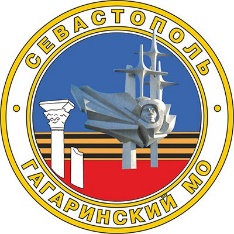 СОВЕТ ГАГАРИНСКОГО МУНИЦИПАЛЬНОГО ОКРУГА III СОЗЫВАР Е Ш Е Н И Е__________ СЕССИЯ «___» _______ 2024 Г.  	               № 	                            Г. СЕВАСТОПОЛЬОб исполнении бюджета внутригородского муниципального образования города Севастополя Гагаринский муниципальный округза 2023 годВ соответствии с Бюджетным кодексом Российской Федерации, Федеральным законом от 06 октября 2003 г. № 131-ФЗ «Об общих принципах организации местного самоуправления в Российской Федерации», Законом города Севастополя от 30 декабря 2014 г. № 102-ЗС «О местном самоуправлении в городе Севастополе», Уставом внутригородского муниципального образования города Севастополя Гагаринский муниципальный округ, принятым решением Совета Гагаринского муниципального округа от 01 апреля 2015 г. № 17 «О принятии Устава внутригородского муниципального образования города Севастополя Гагаринский муниципальный округ», статьей 29 Положения о бюджетном процессе во внутригородском муниципальном образовании города Севастополя Гагаринский муниципальный округ, утвержденного решением Совета Гагаринского муниципального округа от 23 ноября 2018 г. № 132 «Об утверждении Положения о бюджетном процессе во внутригородском муниципальном образовании города Севастополя Гагаринский муниципальный округ в новой редакции», рассмотрев отчет местной администрации внутригородского муниципального образования города Севастополя Гагаринский муниципальный округ об исполнении бюджета внутригородского муниципального образования города Севастополя Гагаринский муниципальный округ за 2023 год, Совет Гагаринского муниципального округаР Е Ш И Л:Утвердить	прилагаемый		отчет	об		исполнении бюджета внутригородского	муниципального	образования	города Севастополя2Гагаринский муниципальный округ за 2023 год:по доходам в сумме 45 323 526 рублей 27 копеек;по расходам в сумме 48 955 850,88 рублей 88 копеек;профицит бюджета в сумме 3 632 324 рубля 61 копейка.Утвердить показатели доходов бюджета внутригородского муниципального образования города Севастополя Гагаринский муниципальный округ по кодам классификации доходов бюджета за 2023 год, согласно приложению 1 к настоящему решению.Утвердить показатели расходов бюджета внутригородского муниципального образования города Севастополя Гагаринский муниципальный округ по ведомственной структуре расходов бюджета за 2023 год, согласно приложению 2 к настоящему решению.Утвердить показатели расходов бюджета внутригородского муниципального образования города Севастополя Гагаринский муниципальный округ по разделам и подразделам классификации расходов бюджета за 2023 год, согласно приложению 3 к настоящему решению.Утвердить показатели источников финансирования дефицита бюджета внутригородского муниципального образования города Севастополя Гагаринский муниципальный округ по кодам классификации источников финансирования дефицита бюджета за 2023 год, согласно приложению 4                      к настоящему решению.Настоящее решение вступает в силу с момента его официального опубликования.Контроль исполнения настоящего решения оставляю за собой.Глава внутригородского муниципального 
образования, исполняющий полномочия 
председателя Совета, Глава 
местной администрации						А.Ю. ЯрусовПриложение 1к решению Совета Гагаринского муниципального округаот «       » ___________2024 г. № ______Показатели доходов бюджета внутригородского муниципального образования города Севастополя Гагаринский муниципальный округ по кодам классификации доходов бюджета за 2023 год2Глава внутригородского муниципального 
образования, исполняющий полномочия 
председателя Совета, Главаместной администрации								        	А.Ю. ЯрусовПриложение 2к решению Совета Гагаринского муниципального округаот «     » __________ 2024 г. № ________Показатели расходов бюджета внутригородского муниципального образования города Севастополя 
Гагаринский муниципальный округ по ведомственной структуре расходов бюджета за 2023 год(руб.коп.)Глава внутригородского муниципального 
образования, исполняющий полномочия 
председателя Совета, Главаместной администрации								        	А.Ю. ЯрусовПриложение 3к решению Совета Гагаринского муниципального округаот «___» _________ 2024 г. № _______Показатели расходов бюджета внутригородского муниципального образования города Севастополя Гагаринский муниципальный округ по разделам и подразделам классификации расходов бюджета за 2023 год(руб. коп.)Глава внутригородского муниципального образования, исполняющий полномочия председателя Совета, Главаместной администрации	А.Ю. ЯрусовПриложение 4к решению Совета Гагаринского муниципального округа 
от «        » ___________ 2024 г. № _______Показатели источников финансирования дефицита бюджета внутригородского муниципального образования города Севастополя Гагаринский муниципальный округ по кодам классификации источников финансирования дефицита бюджета за 2023 год(руб. коп.)Глава внутригородского муниципального образования, исполняющий полномочия председателя Совета, Главаместной администрации	А.Ю. ЯрусовОтчет об исполнении бюджета внутригородского муниципального образования города Севастополя Гагаринский муниципальный округза 2023 годОГЛАВЛЕНИЕк отчету об исполнении бюджета внутригородского муниципального образования города Севастополя Гагаринский муниципальный округ за 2023 годСправкапо заключению учреждением счетов бюджетного учета отчетного финансового годаФорма по ОКУДна 01 января 2024 г.	ДатаНаименование финансового органа, органа казначейства,главного распорядителя, распорядителя, получателя бюджетных средств, главного администратора, администратора доходов бюджета,главного администратора, администратора источниковМЕСТНАЯ АДМИНИСТРАЦИЯ ВНУТРИГОРОДСКОГО МУНИЦИПАЛЬНОГО ОБРАЗОВАНИЯ ГОРОДА СЕВАСТОПОЛЯпо ОКПОфинансирования дефицита бюджета Наименование бюджета (публично-правовогоГАГАРИНСКИЙ МУНИЦИПАЛЬНЫЙ ОКРУГГлава по БКобразования)	Бюджет Гагаринского МОПериодичность: годоваяпо ОКТМОк Балансу по формеЕдиница измерения: руб.	по ОКЕИБюджетная деятельностьДеятельность со средствами, поступающими во временное распоряжениеОстаток на 1 января года,Расшифровка расходов, принятых в уменьшение доходов отчетного периодГлава внутригородского муниципального образования, исполняющимй полномочияпредседателя Совета, Глава местной			А.Ю. Ярусов	администрации(подпись)	(расшифровкаНачальник финансового отдела местной				Н.С. Кравченко	администрации	(подпись)	(расшифровка12 февраля 2024 г.Справкапо заключению счетов бюджетного учета отчетного финансового годаФорма по ОКУДна 01 января 2024 г.	ДатаНаименование финансового органа, органа казначейства, главного распорядителя, распорядителя, получателя бюдж главного администратора, администратора доходов бюджглавного администратора, администратора источников финансирования дефицита бюджетаМЕСТНАЯ АДМИНИСТРАЦИЯ ВНУТРИГОРОДСКОГО МУНИЦИПАЛЬНОГО ОБРАЗОВАНИЯ ГОРОДА СЕВАСТОПОЛЯ ГАГАРИНСКИЙ МУНИЦИПАЛЬНЫЙ ОКРУГпо ОКПО Глава по БКНаименование бюджета (публично-правового образовани	Бюджет Гагаринского МО Периодичность: годоваяпо ОКТМОк Балансу по формеЕдиница измерения: руб.	по ОКЕИБюджетная деятельностьДеятельность со средствами, поступающими во временное распоряжениеФорма 0503110 с. 2Расшифровка расходов, принятых в уменьшение доходов отчетного периодаГлава внутригородского муниципального образования, исполняющимй полномочия председателя Совета, Глава местной администрации	А.Ю. Ярусов	(подпись)	(расшифровка подписи)Начальник финансового отдела местной администрации(подпись)		Н.С. Кравченко	 (расшифровка подписи)12 февраля 2024 г.Справкапо заключению учреждением счетов бюджетного учета отчетного финансового годаФорма по ОКУДна 01 января 2024 г.	ДатаНаименование финансового органа, органа казначейства, главного распорядителя, распорядителя, получателя бюджетны главного администратора, администратора доходов бюджета, главного администратора, администратора источниковфинансирования дефицита бюджета	МЕСТНАЯ АДМИНИСТРАЦИЯ ВНУТРИГОРОДСКОГО МУНИЦИПАЛЬНОГО ОБРА Наименование бюджета (публично-правового образования)  Бюджет Гагаринского МОПериодичность: годоваяпо ОКПО Глава по БК по ОКТМОк Балансу по формеЕдиница измерения: руб.	по ОКЕИБюджетная деятельностьДеятельность со средствами, поступающими во временное распоряжениеФорма 0503110 с. 2Расшифровка расходов, принятых в уменьшение доходов отчетного периодаГлава внутригородского муниципального образования, исполняющий полномочия председателя Совета, Глава местной администрации	А.Ю. Ярусов	(подпись)	(расшифровка подписи)Начальник финансового отдела местной				Н.С. Кравченко	администрации	(подпись)	(расшифровка подписи)12 февраля 2024 г.ОТЧЕТ ОБ ИСПОЛНЕНИИ БЮДЖЕТАНаименование финансового органаНаименование публично-правового образования Периодичность:Единица измерения:на 1 января 2024 г.МЕСТНАЯ АДМИНИСТРАЦИЯ ВНУТРИГОРОДСКОГО МУНИЦИПАЛЬНОГО ОБРАЗОВАНИЯ ГОРОДА СЕВАСТОПОЛЯ ГАГАРИНСКИЙ МУНИЦИПАЛЬНЫЙ ОКРУГБюджет Гагаринского МО месячная, квартальная, годовая руб.Доходы бюджетаФорма по ОКУДДата по ОКПОГлава по БК по ОКТМОРасходы бюджетаФорма 0503117 с. 2Источники финансирования дефицита бюджетаГлава внутригородского муниципального образования, исполняющий		Форма 0503117 с. 3	А.Ю. Ярусов	полномочия председателя Совета, Глава местной администрации(подпись)(расшифровка подписи)Начальник финансового отдела местной администрации		Н.С. Кравченко	(подпись)	(расшифровка подписи)12 февраля 2024 г.Наименование финансового органаБ А Л А Н С ИСПОЛНЕНИЯ БЮДЖЕТАна 1 января 2024 г.МЕСТНАЯ АДМИНИСТРАЦИЯ ВНУТРИГОРОДСКОГО МУНИЦИПАЛЬНОГО ОБРАЗОВАНИЯ ГОРОДА СЕВАСТОПОЛЯ ГАГАРИНСКИЙ МУНИЦИПАЛЬНЫЙ ОКРУГФорма по ОКУДДата по ОКПОИННГлава по БКНаименование публично-правового образования	Бюджет Гагаринского МО Периодичность: годоваяЕдиница измерения: руб.по ОКТМОпо ОКЕИФорма 0503120 с. 2Форма 0503120 с. 3* Данные по этим строкам в валюту баланса не входят.** Данные по этим строкам приводятся с учетом амортизации и (или) обесценения нефинансовых активов, раскрываемого в Пояснительной записке.Форма 0503120 с. 4СПРАВКАо наличии имущества и обязательств на забалансовых счетахФорма 0503120 с. 5Глава внутригородского муниципального образования, исполняющий	А.Ю. Ярусов	полномочия председателя Совета, Глава местной администрации(подпись)(расшифровка подписи)Начальник финансового отдела местной администрации	Н.С. Кравченко	12 февраля 2024 г.(подпись)(расшифровка подписи)ОТЧЕТ О ФИНАНСОВЫХ РЕЗУЛЬТАТАХ ДЕЯТЕЛЬНОСТИГлавный распорядитель, распорядитель, получатель бюджетных средств,на 01 января 2024 г.Форма по ОКУДДатаглавный администратор, администратор доходов бюджета,	по ОКПОглавный администратор, администратор источников	ИННМЕСТНАЯ АДМИНИСТРАЦИЯ ВНУТРИГОРОДСКОГО МУНИЦИПАЛЬНОГО ОБРАЗОВАНИЯ ГОРОДАфинансирования дефицита бюджетаСЕВАСТОПОЛЯ ГАГАРИНСКИЙ МУНИЦИПАЛЬНЫЙ ОКРУГГлава по БКНаименование бюджета (публично-правового образования) Периодичность: годоваяБюджет Гагаринского МОпо ОКТМОЕдиница измерения: руб.	по ОКЕИФорма 0503121 с. 2Форма 0503121 с. 5Форма 0503121 с. 6Глава внутригородского муниципального образования, исполняющий полномочия председателя Совета, Глава местной администрацииА.Ю. Ярусов(подпись)	(расшифровка подписи)Начальник финансового отдела местной администрацииН.С. Кравченко(подпись)	(расшифровка подписи)12 февраля 2024 г.ОТЧЕТ О ДВИЖЕНИИ ДЕНЕЖНЫХ СРЕДСТВФорма по ОКУДна 01 января 2024 г.	ДатаГлавный распорядитель, распорядитель, получатель бюджетных средств, главный администратор, администратор доходов бюджета,главный администратор, администратор источников финансирования дефицитаНаименование бюджетаМЕСТНАЯ АДМИНИСТРАЦИЯ ВНУТРИГОРОДСКОГО МУНИЦИПАЛЬНОГО ОБРАЗОВАНИЯ ГОРОДА СЕВАСТОПОЛЯ ГАГАРИНСКИЙ МУНИЦИПАЛЬНЫЙ ОКРУГБюджет Гагаринского МОпо ОКПОГлава по БК по ОКТМОПериодичность:	полугодовая, годоваяЕдиница измерения:	руб.	по ОКЕИ1. ПОСТУПЛЕНИЯФорма 0503123 с.2Форма 0503123 с.3ИЗМЕНЕНИЕ ОСТАТКОВ СРЕДСТВФорма 0503123 с.10АНАЛИТИЧЕСКАЯ ИНФОРМАЦИЯ ПО УПРАВЛЕНИЮ ОСТАТКАМИФорма 0503123 с.114 АНАЛИТИЧЕСКАЯ ИНФОРМАЦИЯ ПО ВЫБЫТИЯМГлава внутригородского муниципального образования, исполняющий полномочия председателя Совета, Глава местной администрацииНачальник финансового отдела местной администрации		А.Ю. Ярусов	 (расшифровка подписи)		Н.С. Кравченко	 (расшифровка подписи)12 февраля 2024 г.Наименование финансового органа; органа, осуществляющего кассовое обслуживание; органа казначейства;главного распорядителя, распорядителя, получателя бюджетных средств,СПРАВКАпо консолидируемым расчетамна 1 января 2024 г.Форма по ОКУДДата по ОКПОглавного администратора, администратора доходов бюджета,	Номер (код) организацииглавного администратора, администратора источниковфинансирования дефицита бюджетаМЕСТНАЯ АДМИНИСТРАЦИЯ ВНУТРИГОРОДСКОГО МУНИЦИПАЛЬНОГО ОБРАЗОВАНИЯ ГОРОДА СЕВАСТОПОЛЯ ГАГАРИНСКИЙ МУНИЦИПАЛЬНЫЙ ОКРУГГлава по БКНаименование бюджета (публично-правового образования)	Бюджет Гагаринского МО Наименование вида деятельности	бюджетная деятельностьПериодичность: месячная, квартальная, годовая Единица измерения: руб.по ОКТМОКод счета бюджетного учетапо ОКЕИГлава внутригородского муниципального образования,исполняющий полномочия председателя Совета, Глава 		А.Ю. Ярусов	Начальник финансового отдела					             Н.С. Кравченкоместной администрации	местной администрации(подпись)(расшифровка подписи)(подпись)(расшифровка подписи)30 января 2024 г.Наименование финансового органа; органа, осуществляющего кассовое обслуживание; органа казначейства;главного распорядителя, распорядителя, получателя бюджетных средств,СПРАВКАпо консолидируемым расчетамна 1 января 2024 г.Форма по ОКУДДата по ОКПОглавного администратора, администратора доходов бюджета,	Номер (код) организацииглавного администратора, администратора источниковфинансирования дефицита бюджетаМЕСТНАЯ АДМИНИСТРАЦИЯ ВНУТРИГОРОДСКОГО МУНИЦИПАЛЬНОГО ОБРАЗОВАНИЯ ГОРОДА СЕВАСТОПОЛЯ ГАГАРИНСКИЙ МУНИЦИПАЛЬНЫЙ ОКРУГГлава по БКНаименование бюджета (публично-правового образования)	Бюджет Гагаринского МОНаименование вида деятельности	бюджетная деятельностьПериодичность: месячная, квартальная, годовая Единица измерения: руб.по ОКТМОКод счета бюджетного учетапо ОКЕИГлава внутригородского муниципального образования, исполняющий полномочия председателя Совета, Глава	А.Ю. Ярусов	Начальник финансового отдела			           	    Н.С. Кравченко
местной администрации   местной администрации(подпись)(расшифровка подписи)(подпись)(расшифровка подписи)30 января 2024 г.Наименование финансового органа; органа, осуществляющего кассовое обслуживание; органа казначейства;главного распорядителя, распорядителя, получателя бюджетных средств,СПРАВКАпо консолидируемым расчетамна 1 января 2024 г.Форма по ОКУДДата по ОКПОглавного администратора, администратора доходов бюджета,	Номер (код) организацииглавного администратора, администратора источниковфинансирования дефицита бюджетаМЕСТНАЯ АДМИНИСТРАЦИЯ ВНУТРИГОРОДСКОГО МУНИЦИПАЛЬНОГО ОБРАЗОВАНИЯ ГОРОДА СЕВАСТОПОЛЯ ГАГАРИНСКИЙ МУНИЦИПАЛЬНЫЙ ОКРУГГлава по БКНаименование бюджета (публично-правового образования)	Бюджет Гагаринского МО Наименование вида деятельности	бюджетная деятельностьПериодичность: месячная, квартальная, годовая Единица измерения: руб.по ОКТМОКод счета бюджетного учетапо ОКЕИГлава внутригородского муниципального образования,исполняющий полномочия председателя Совета, Глава			А.Ю. Ярусов	Начальник финансового отдела						     Н.С. Кравченкоместной администрацииместной администрации(подпись)(расшифровка подписи)(подпись)(расшифровка подписи)30 января 2024 г.Наименование финансового органа; органа, осуществляющего кассовое обслуживание; органа казначейства;главного распорядителя, распорядителя, получателя бюджетных средств,СПРАВКАпо консолидируемым расчетамна 1 января 2024 г.Форма по ОКУДДата по ОКПОглавного администратора, администратора доходов бюджета,	Номер (код) организацииглавного администратора, администратора источниковфинансирования дефицита бюджетаМЕСТНАЯ АДМИНИСТРАЦИЯ ВНУТРИГОРОДСКОГО МУНИЦИПАЛЬНОГО ОБРАЗОВАНИЯ ГОРОДА СЕВАСТОПОЛЯ ГАГАРИНСКИЙ МУНИЦИПАЛЬНЫЙ ОКРУГГлава по БКНаименование бюджета (публично-правового образования)	Бюджет Гагаринского МОНаименование вида деятельности	бюджетная деятельностьПериодичность: месячная, квартальная, годовая Единица измерения: руб.по ОКТМОКод счета бюджетного учетапо ОКЕИГлава внутригородского муниципального образования, исполняющий полномочия председателя Совета, Глава	А.Ю. Ярусов	Начальник финансового отдела						Н.С. Кравченкоместной администрации	местной администрации(подпись)(расшифровка подписи)(подпись)(расшифровка подписи)30 января 2024 г.Наименование финансового органа; органа, осуществляющего кассовое обслуживание; органа казначейства;главного распорядителя, распорядителя, получателя бюджетных средств,СПРАВКАпо консолидируемым расчетамна 1 января 2024 г.Форма по ОКУДДата по ОКПОглавного администратора, администратора доходов бюджета,	Номер (код) организацииглавного администратора, администратора источниковфинансирования дефицита бюджетаМЕСТНАЯ АДМИНИСТРАЦИЯ ВНУТРИГОРОДСКОГО МУНИЦИПАЛЬНОГО ОБРАЗОВАНИЯ ГОРОДА СЕВАСТОПОЛЯ ГАГАРИНСКИЙ МУНИЦИПАЛЬНЫЙ ОКРУГГлава по БКНаименование бюджета (публично-правового образования)	Бюджет Гагаринского МОНаименование вида деятельности	бюджетная деятельностьПериодичность: месячная, квартальная, годовая Единица измерения: руб.по ОКТМОКод счета бюджетного учетапо ОКЕИГлава внутригородского муниципального образования, исполняющий полномочия председателя Совета, Глава	А.Ю. Ярусов	Начальник финансового отдела				        Н.С. Кравченкоместной администрации	местной администрации(подпись)(расшифровка подписи)(подпись)(расшифровка подписи)30 января 2024 г.Наименование финансового органа; органа, осуществляющего кассовое обслуживание; органа казначейства;главного распорядителя, распорядителя, получателя бюджетных средств,СПРАВКАпо консолидируемым расчетамна 1 января 2024 г.Форма по ОКУДДата по ОКПОглавного администратора, администратора доходов бюджета,	Номер (код) организацииглавного администратора, администратора источниковфинансирования дефицита бюджетаМЕСТНАЯ АДМИНИСТРАЦИЯ ВНУТРИГОРОДСКОГО МУНИЦИПАЛЬНОГО ОБРАЗОВАНИЯ ГОРОДА СЕВАСТОПОЛЯ ГАГАРИНСКИЙ МУНИЦИПАЛЬНЫЙ ОКРУГГлава по БКНаименование бюджета (публично-правового образования)	Бюджет Гагаринского МО Наименование вида деятельности	бюджетная деятельностьПериодичность: месячная, квартальная, годовая Единица измерения: руб.по ОКТМОКод счета бюджетного учетапо ОКЕИГлава внутригородского муниципального образования,исполняющий полномочия председателя Совета, Глава 		А.Ю. Ярусов	Начальник финансового отдела						Н.С. Кравченкоместной администрации	местной администрации(подпись)(расшифровка подписи)(подпись)   (расшифровка подписи)30 января 2024 г.ОТЧЕТо бюджетных обязательствахна 1 января 2024 г.Главный распорядитель, распорядитель, получатель бюджетных средств, главный администратор, админи- стратор источников финансирования дефицита бюджетаНаименование бюджета	Бюджет Гагаринского МОПериодичность:	месячная, квартальная, годоваяЕдиница измерения:	руб.Форма по ОКУДДатапо ОКПО Глава по БК по ОКТМОпо ОКЕИФорма 0503128 с.2Глава внутригородского муниципального образования, исполняющий полномочия председателя Совета, Глава местной администрации	А.Ю. Ярусов	(подпись)	(расшифровка подписи)Начальник финансового отдела местной администрации				Н.С. Кравченко	 (подпись)		(расшифровка подписи)12 февраля 2024 г.Общие сведенияОрганы местного самоуправления внутригородского муниципального образования города Севастополя Гагаринский муниципальный округ созданы для управленческих целей и решения вопросов местного значения на территории внутригородского муниципального образования. В своей деятельности руководствуются Конституцией Российской Федерации, Федеральным законом «Об общих принципах организации местного самоуправления в Российской Федерации» от 06.10.2003 № 131-ФЗ, Законом города Севастополя «О местном самоуправлении в городе Севастополе» от 30.12.2014№ 102-ЗС, Уставом внутригородского муниципального образования города Севастополя Гагаринский муниципальный округ, принятым решением Совета Гагаринского муниципального округа от 01.04.2015 № 17, другими нормативными актами.Разработка проекта бюджета внутригородского муниципального образования города Севастополя Гагаринский муниципальный округ (далее - местный бюджет) и организация исполнения местного бюджета относится к полномочиям местной администрации внутригородского муниципального образования города Севастополя Гагаринский муниципальный округ (далее - местная администрация).Бюджетные отношения, возникшие между участниками бюджетных правоотношений по установлению порядка составления и рассмотрения проекта местного бюджета, утверждения и исполнения местного бюджета, контроль за его исполнением, осуществления бюджетного учета, составления, рассмотрения и утверждения отчета об исполнении местного бюджета в 2023 году регламентируется Положением о бюджетном процессе во внутригородском муниципальном образовании города Севастополя Гагаринский муниципальный округ, утвержденным решением Совета Гагаринского муниципального округа от 23.11.2018 № 132.Бюджетная отчетность составлена в соответствии с требованиями Инструкции о порядке составления и предоставления годовой, квартальной и месячной отчетности об исполнении бюджетов бюджетной системы Российской Федерации, утвержденной приказом Министерства финансов Российской Федерации от 23.12.2010 № 191н и Приказом  Департамента  финансов  города  Севастополя  от  24.01.2019  №  14«Об утверждении Порядка составления и представления в Департамент финансов города Севастополя годовой, квартальной, месячной консолидированной бюджетной отчетности и годовой, квартальной консолидированной бухгалтерской отчетности».Официальное наименование муниципального образования - внутригородское муниципальное образование города Севастополя Гагаринский муниципальный округ.Сокращенное наименование муниципального образования – МО Гагаринский МО Юридический	адрес:	299038,	город	Севастополь,	проспект	Октябрьской Революции, дом 8. Фактический адрес: 299038, город Севастополь, проспект ОктябрьскойРеволюции, дом 8.Местная администрация – исполнительно-распорядительный орган Гагаринского муниципального округа, наделенный полномочиями по решению вопросов местного значения и осуществлению отдельных государственных полномочий, переданных органам местного самоуправления законами города Севастополя. Полное наименование местной администрации Гагаринского муниципального округа – Местная администрация внутригородского муниципального образования города Севастополя Гагаринский муниципальный округ. Сокращенное наименование местной администрации Гагаринского муниципального округа – МА Гагаринский МО. Место нахождения местной администрации: 299038, город Севастополь, проспект Октябрьской Революции, дом 8.Совет Гагаринского муниципального округа является представительным органом Гагаринского муниципального округа. Полное наименование – Совет Гагаринского муниципального округа. Сокращенное наименование Совета Гагаринского муниципального округа – Совет Гагаринского МО. Место нахождения Совета Гагаринского муниципального округа: 299038, город Севастополь, проспект Октябрьской Революции, дом 8.Раздел 1 «Организационная структура субъекта бюджетной отчетности»Структуру органов местного самоуправления составляют:Глава внутригородского муниципального образования, исполняющий полномочия председателя Совета, Глава местной администрации;Совет Гагаринского муниципального округа (представительный орган);Местная администрация внутригородского муниципального образования города Севастополя Гагаринский муниципальный округ (исполнительно-распорядительный орган).Совет Гагаринского муниципального округа и местная администрация являются юридическими лицами, имеют печать со своими наименованиями, имеют лицевые счета, открытые в Управлении Федерального казначейства по г. Севастополю.Раздел 2 «Результаты деятельности субъекта бюджетной отчетности»Для реализации вопросов и полномочий органов местного самоуправления, а также реализации отдельных государственных полномочий города Севастополя во внутригородском муниципальном образовании города Севастополя Гагаринский муниципальный округ постановлениями местной администрации утверждены девять муниципальных программ, из них имеют источник финансирования восемь муниципальных программ:Развитие культуры во внутригородском муниципальном образовании города Севастополя  Гагаринский  муниципальный  округ  на  2022  -  2026  годы (далее – муниципальная программа Развитие Культуры);Развитие физической культуры и массового спорта, организация проведения официальных физкультурно-оздоровительных и спортивных мероприятий во внутригородском муниципальном образовании города Севастополя Гагаринский муниципальный округ на 2022 - 2026 годы (далее – муниципальная программа Развитие физической культуры и спорта);Осуществление и развитие территориального общественного самоуправления во внутригородском муниципальном образовании города Севастополя Гагаринский муниципальный округ на 2022 - 2026 годы;Реализация информационной политики и развития средств массовой информации во внутригородском муниципальном образовании города Севастополя Гагаринский муниципальный округ на 2022 - 2026 годы;Участие в профилактике терроризма и экстремизма, а также минимизации и (или) ликвидации последствий проявлений терроризма и экстремизма, укрепление межнационального, межконфессионального единства и согласия на территории внутригородского муниципального образования города Севастополя Гагаринский муниципальный округ на 2022 - 2026 годы (далее – муниципальная программа по терроризму и экстремизму);Организация и осуществление мероприятий по защите населения от чрезвычайных ситуаций природного и техногенного характера на территории внутригородского муниципального образования города Севастополя Гагаринский муниципальный округ на 2022 - 2026 годы;Организация охраны общественного порядка на территории внутригородского муниципального образования города Севастополя Гагаринский муниципальный округ на 2022 - 2026 годы (далее – муниципальная программа по Организация охраны общественного порядка);Организация и осуществление мероприятий по работе с детьми и молодежью во внутригородском муниципальном образовании города Севастополя Гагаринский муниципальный округ на 2022 - 2026 годы;Развитие благоустройства на территории внутригородского муниципального образования города Севастополя Гагаринский муниципальный округ на 2022 - 2026 годы. В 2023 году в ходе реализации муниципальной программы Развитие Культуры проведено 23 программных мероприятий: мероприятия, посвященные Международному Женскому Дню, Дню возвращения города Севастополя в Россию, Дню авиации и космонавтики, Дню местного самоуправления, Дню Весны и труда, Дню памяти россиян, исполнявших свой долг за пределами Отечества, Дню Победы, Дню памяти и скорби; Дню партизан и подпольщиков, Дню Защитника Отечества, Дню русского языка, Дню рыбака, Дню учителя, Дню пожилого человека, Дню Гагаринского района, Открытиедоски почета и другие.В 2023 году в ходе реализации муниципальной программы Развитие физической культуры и спорта, которая была направлена на формирование здорового образа жизни среди подрастающего поколения и взрослого населения на территории внутригородского муниципального образования, было проведено 29 спортивных мероприятий, в том числе без финансирования 11 мероприятий (Рождественский турнир ВМО Гагаринский МО округ по русским шашкам, первенство ВМО Гагаринский МО по водному поло, всероссийские соревнования «Чудо-шашки» среди общеобразовательных учреждений ВМО Гагаринский МО по русским шашкам (I этап), первенство ВМО Гагаринский МО по русским шашкам, турнир Клуба спортивных единоборств «Севастополь» ВМО Гагаринский МО по дзюдо среди младших юношей, соревнования ВМО Гагаринский МО по шахматам «Кубок выходного дня по блицу 2023», соревнования ВМО ГагаринскийМО по шахматам «Кубок выходного дня по шахматам 2023» и др.) и за счет средств местного бюджета – 18 мероприятий (турнир по мини-футболу среди детских команд, приуроченного к празднованию Дня возвращения города Севастополя в Россию, турнир по дзюдо среди младших юношей, посвященное воссоединению Крыма с Россией, турнир по быстрым шахматам среди учащихся, посвященный Дню защитника отечества, турнир по быстрым шахматам среди учащихся общеобразовательных учреждений Гагаринского района, посвященный Международному женскому дню 8 Марта и посвященный 78-й годовщине Победы в ВОВ, первенство по самбо среди младших юношей, посвященное празднованию дня Победы ВОВ, первенство по тхэквондо, приуроченное к празднованию Дня Победы, парусная регата, посвященная Дню Победы, первенство по парусному спорту, первенство по спортивной аэробике, посвященное Дню России, парусная регата на кубок Главы, шахматный турнир и другие).В ходе реализации муниципальной программы «Осуществление и развитие территориального общественного самоуправления во внутригородском муниципальном образовании города Севастополя Гагаринский муниципальный округ на 2022-2026 годы» в 2023 году были проведены семинары, круглые столы, вэбинары, заседания по вопросам осуществления территориально общественного самоуправления в Гагаринском округе, финансирование которых за счет средств местного бюджета не было предусмотрено.Реализация муниципальной программы по информационной политики в 2023 году привела к улучшению информирования жителей Гагаринского округа о деятельности органов муниципальной власти. За счет средств местного бюджета были произведены расходы на печатание выпусков муниципальной газеты «Гагаринский муниципальный вестник». В рамках реализации данной муниципальной программы, в 2023 году были произведены расходы на печатание 11 выпусков муниципальной газеты «Гагаринский муниципальный вестник».С  целью  реализации  Закона  города  Севастополя  от  29  декабря  2016  г.№ 314-ЗС «О наделении органов местного самоуправления в городе Севастополе отдельными государственными полномочиями города Севастополя» и выполнения в его рамках переданных отдельных государственных полномочий в сфере благоустройства во внутригородском муниципальном образовании утверждена муниципальная программа«Развитие благоустройства на территории внутригородского муниципального образования города Севастополя Гагаринский муниципальный округ на 2022 - 2026 годы», которая была реализована за счет средств субвенции, предоставляемой из бюджета города Севастополя.Для предоставления субвенции из бюджета города Севастополя в местный бюджет между Департаментом городского хозяйства города Севастополя и местной администрацией было заключено Соглашение о предоставлении субвенции бюджету внутригородского муниципального образования города Севастополя Гагаринский муниципальный округ на реализацию отдельных государственных полномочий города Севастополя в соответствии с Законом города Севастополя от 29.12.2016 № 314-ЗС«О наделении органов местного самоуправления в городе Севастополе отдельными государственными полномочиями города Севастополя в 2023 году» (далее - Соглашение). В	рамках	реализации	муниципальной	программы,	связанной	с	развитием благоустройства в Гагаринском муниципальном округе в 2023 году осуществлялось содержание 55 спортивных и детских площадок (комплексов), приобретено, установлено19	элементов	благоустройства,	также	осуществлялся	ремонт	в	местах	общего пользования элементов благоустройства.Для реализации вопросов местного значения и полномочий, определенных Законами  и  иными  нормативными  актами  в  соответствии  с  рекомендациямиПравительства Севастополя утверждены штатные расписания органов местного самоуправления.В штатном расписании местной администрации по состоянию на 01.01.2024 года утверждены 32 штатные единицы (в том числе 8 штатных единиц для реализации отдельных государственных полномочий в сфере благоустройства). Из них:1 единица - муниципальная должность (Глава);28 единиц - должности муниципальной службы, в том числе 8 единиц для реализации отдельных государственных полномочий в сфере благоустройства;3 единицы - должности, не отнесенные к муниципальной службе.В штатном расписании Совета Гагаринского муниципального округа утверждено 2 штатные единицы, из них:1 единица - муниципальная должность (Заместитель председателя Совета);1 единицы - должность муниципальной службы;На конец 2024 года фактически замещено должностей:В местной администрации – 20,5 единиц, из них:1 единица - муниципальная должность (Глава);17 единиц - должности муниципальной службы, в том числе 5 единиц для реализации отдельных государственных полномочий в сфере благоустройства;2,5 единицы - должность, не отнесенная к муниципальной службе.В Совете Гагаринского муниципального округа фактически замещены все штатные единицы.Для расширения профессиональных знаний и повышения квалификации муниципальные служащие местной администрации и Совета Гагаринского муниципального округа участвуют в обучающих совещаниях со специалистами вышестоящих ведомств по вопросам организации эффективного бюджетного процесса, формирования бюджета, актуальным вопросам бюджетного планирования, бюджетного учета и отчетности, и другим актуальным вопросам.Для качественной и результативной работы все работники местной администрации и Совета Гагаринского муниципального округа обеспечены персональными компьютерами и другой оргтехникой (принтеры, копировальная техника).Раздел 3 «Анализ отчета об исполнении бюджета субъектом бюджетной отчетности»В 2023 году в решение Совета Гагаринского муниципального округа 28 декабря 2022 г. № 108 «О бюджете внутригородского муниципального образования города Севастополя Гагаринский муниципальный округ на 2023 год и на плановый период 2024 и 2025 годов» было внесено 6 поправок.Д О Х О Д ЫДоходная часть местного бюджета на 2023 год была утверждена в объеме46 431,4 тыс. руб., исполнение составило 97,6 % или 45 323,5 тыс. руб.Поступления за 2023 год налоговых доходов в части налога на доходы физических лиц составили 7 384,2 тыс. руб. или 95,8 % от планового показателя (7 710,0 тыс. руб.)., в части налога, взимаемого с применением патентной системы налогообложения, составили 1 856,5 тыс. руб. или 73,4 %, от планового показателя (2 530,7 тыс. руб.). Низкий процент обусловлен возвратом и корректировкой поступлений налога, взимаемого в связи с применением патентной системы налогообложения, а также спереносом срока уплаты налога по патентам на 10 января 2024 года. Объем налоговых доходов утвержден в местном бюджете в соответствии с показателями, спрогнозированными главным администратором доходов бюджета, которым является Управление Федеральной налоговой службы по г. Севастополю (письмо Управление Федеральной налоговой службы по г. Севастополю от 07.12.2023 № 11-27/32497@).Исполнение за отчетный период по неналоговым доходам составило 
58,8 тыс. руб. или 100,0 % от планового показателя (58,8 тыс. руб.), в том числе административные штрафы, установленные законами субъектов Российской Федерации об административных правонарушениях – 53,8 тыс. руб.; доходы по платежам в целях возмещения причиненного ущерба (убытков) – 5,0 тыс. руб.Безвозмездные  поступления  из  бюджета  города  Севастополя  составили 36 066,3 тыс. руб., в том числе: дотации – 13 764,0 тыс. руб. или 100 % от планового показателя (13 764,1 тыс. руб.), субвенции – 22 302,2 руб. или 99,7 % от плановогопоказателя (22 367,8 тыс. руб.).Поступления по дотациям на выравнивание бюджетной обеспеченности в местный бюджет осуществлялось ежемесячно, согласно утвержденного кассового плана. Перечисление в местный бюджет субвенции на исполнение отдельных государственных полномочий производилось согласно поданным заявкам на кассовый расход в Управление Федерального казначейства по г. Севастополю.Следует отметить, что в результате неиспользования средств иного межбюджетного трансферта, предусмотренного на увеличение заработной платы депутатов, выборных должностных лиц местного самоуправления, осуществляющих свои полномочия на постоянной основе, и муниципальных служащих бюджету внутригородского муниципального образования города Севастополя Гагаринский муниципальный округ в 2022 году, в соответствии с п. 5 статьи 242 Бюджетного Кодекса Российской Федерации, указанный неиспользованный объем межбюджетных трансфертов в размере 42 282,41 руб. был возвращен из бюджета внутригородского муниципального образования города Севастополя Гагаринский муниципальный округ в бюджет города Севастополя 19.01.2023 (Заявка на возврат №1/4 от 19.01.2023).Р А С Х О Д ЫИсполнение местного бюджета по расходам за 2023 год составило 48 955,9 тыс. руб. при плане на год в объеме 49 094,6 тыс. руб. или 99,7 %.Заработная плата рассчитывается на основании утвержденных штатных расписаний и табелей учета рабочего времени. Услуги связи и прочие услуги оплачиваются согласно заключаемым муниципальным контрактам в пределах утвержденных лимитов бюджетных обязательств в соответствии с ведомственной и экономической классификацией расходов местного бюджета. Закупка товаров, работ, услуг осуществляются в соответствии с Федеральным Законом от 05.04.2013 № 44-ФЗ«О контрактной системе в сфере закупок товаров, работ, услуг для обеспечения государственных и муниципальных нужд».Формирование фонда оплаты труда и порядок его использования регламентируется:Законом города Севастополя от 05.08.2014 53-ЗС «О муниципальной службе в городе Севастополе»;Решением Совета Гагаринского муниципального округа от 11.10.2019 № 31«Об утверждении Положения об оплате труда лиц, замещающих муниципальные должности, в органах местного самоуправления внутригородского муниципального образования города Севастополя Гагаринский муниципальный округ»;Решением Совета Гагаринского муниципального округа от 16.02.2018 № 90«Об утверждении Положения об оплате труда технических работников и работников, осуществляющих обеспечение деятельности органов местного самоуправления во внутригородском муниципальном образовании города Севастополя Гагаринский муниципальный округ в новой редакции»;Решением Совета Гагаринского муниципального округа от 11.10.2019 № 30«Об утверждении Положения об оплате труда муниципальных служащих органов местного самоуправления внутригородского муниципального образования города Севастополя Гагаринский муниципальный округ»;Распоряжением  местной  администрации  от  15.11.2018  №  182-К«Об утверждении Положения о порядке выплаты премий по результатам работы, материальной помощи и единовременной выплаты техническим работникам и работникам, осуществляющих обеспечение деятельности Совета Гагаринского муниципального округа»;Распоряжением  местной  администрации  от  15.11.2018  №  183-К«Об утверждении Положения о порядке выплаты премий по результатам работы, материальной помощи и единовременной выплаты техническим работникам и работникам, осуществляющих обеспечение деятельности местной администрации внутригородского муниципального образования города Севастополя Гагаринский муниципальный округ»;Распоряжением местной администрации от 18.07.2022 № 71 «Об утверждении Положения о порядке выплаты премий муниципальным служащим в местной администрации внутригородского муниципального образования города Севастополя Гагаринский муниципальный округ».Расходы на оплату труда муниципальных служащих с начислениями и на содержание органов местного самоуправления за отчетный период не превышали установленные Правительством Севастополя нормативы.Группировка структуры исполнения расходов местного бюджета за отчетный период выглядит следующим образом:«Общегосударственные вопросы» (Раздел 0100) - средства на финансирование общегосударственных вопросов освоены на 99,5 % или 26 648,4 тыс. руб. при плане на год в объеме 26 786,6 тыс. руб.Подраздел 0102 «Функционирование высшего должностного лица субъекта Российской Федерации и муниципального образования»В 2023 году по данному подразделу были запланированы расходы на выплату заработной платы, начислений на оплату труда и командировочные расходы Главе внутригородского муниципального образования, исполняющему полномочия председателя Совета, Главе местной администрации. За 2023 год ассигнования освоены на 99,9 % или 1 947,8 тыс. руб. при утвержденном плане в объеме 1 949,1 тыс. руб.Подраздел 0103 «Функционирование законодательных (представительных) органов государственной власти и представительных органов муниципальных образований»В 2023 году по данному подразделу были запланированы расходы на выплату заработной платы и начислений сотрудникам Совета Гагаринского муниципального округа, командировочные расходы, расходы на оплату услуг связи, прочих услуг, приобретение канцелярских товаров, приобретение основных средств для функционирования Совета и т.п. Ассигнования освоены на 99,6 % или 2 144,6 тыс. руб. при утвержденном плане в объеме 2 153,2 тыс. руб.Подраздел 0104 «Функционирование Правительства Российской Федерации, высших исполнительных органов государственной власти субъектов Российской Федерации, местных администраций»В 2023 году по указанному подразделу были запланированы расходы на заработную плату и начисления муниципальных служащих, включая муниципальных служащих исполняющих отдельные государственные полномочия в сфере благоустройства (финансирование за счет средств субвенции) и технических работников, командировочные расходы, расходы на заправку картриджей, оплату информационных услуг «1С Бухгалтерия», приобретение канцелярских и хозяйственных товаров, приобретение полиграфической продукции, оплату прочих услуг, приобретение основных средств, расходы на приобретение бензина и расходных частей для служебного автомобиля.По состоянию на отчетную дату ассигнования освоены на 99,4 % или 22 168,2 тыс. руб., при утвержденном плане в объеме 22 296,4 тыс. руб. Из них исполнение по субвенции из бюджета города Севастополя составило 99,0 % или 6 746,9 тыс. руб. при утвержденном плане в объеме 6 812,5 тыс. руб.Подраздел 0113 «Другие общегосударственные вопросы»На исполнение других общегосударственных вопросов в целом на 2023 год было запланировано 387,9 тыс. руб., фактическое исполнение составило 387,9 тыс. руб. из них: – 154,2 тыс. руб. или 100,0 % от планового показателя (154,2 тыс. руб.), которыебыли направлены на реализацию мероприятий муниципальной программы «Участие в профилактике терроризма и экстремизма, а также минимизации и (или) ликвидации последствий проявлений терроризма и экстремизма, укрепление межнационального, межконфессионального единства и согласия на территории внутригородского муниципального образования города Севастополя Гагаринский муниципальный округ на 2022 - 2026 годы».23,5 тыс. руб. или 100,0 % от планового показателя (23,5 тыс. руб.), которые были направлены на полиграфическую продукцию в рамках реализации мероприятий муниципальной программы «Организация охраны общественного порядка на территории внутригородского муниципального образования города Севастополя Гагаринский муниципальный округ на 2022 - 2026 годы».60,2 тыс. руб. на реализацию мероприятий по ведению похозяйственных книг в целях учета личных подсобных хозяйств, предоставлению выписок из них. На отчетную дату по указанному мероприятию были произведены расходы в объеме 60,2 тыс. руб. или 100 % от планового показателя.- 150,0 тыс. руб. на уплату членских взносов в ассоциацию «Совет муниципальных образований города Севастополя», которые в июне 2023 года в полном объеме были перечислены в ассоциацию «Совет муниципальных образований города Севастополя».Подраздел 0310 «Защита населения и территории от чрезвычайных ситуаций природного и техногенного характера, пожарная безопасность».В 2023 году за счет средств, выделенных по данному подразделу, были произвести расходы на реализацию мероприятий муниципальной программы «Организация и осуществление мероприятий по защите населения от чрезвычайных ситуаций природного и техногенного характера на территории внутригородского муниципального образования города Севастополя Гагаринский муниципальный округ на 2022 - 2026 годы». Ассигнования освоены на 100,0 % или 32,5 тыс. руб. при утвержденном плане в объеме 32,5 тыс. руб.По подразделу 0503 «Благоустройство» на 2023 год были запланированы расходы на реализацию отдельных государственных полномочий по выполнениюмероприятий в сфере благоустройства в соответствии с Законом города Севастополя от 29 декабря 2016 г. № 314-ЗС «О наделении органов местного самоуправления в городе Севастополе отдельными государственными полномочиями города Севастополя» (далее – Закон города Севастополя от 29 декабря 2016 г. № 314-ЗС). Бюджетные ассигнования, предназначенные на исполнение государственных полномочий в форме субвенции, в объеме 15 495,1 тыс. руб., были направлены на следующие мероприятия:мероприятия, направленные на удаление твердых коммунальных отходов, в том числе с мест несанкционированных и бесхозных свалок на территории внутригородского муниципального образования, и мероприятия по их транспортировке для утилизации. По состоянию на отчетную дату исполнение составило 7 000,0 тыс. руб. или 100,0 % от планового показателя (7 000,0 тыс. руб.);мероприятия, направленные на создание, приобретение, установку, текущему ремонту и реконструкции элементов благоустройства на территории внутригородского муниципального образования. По состоянию на отчетную дату исполнение составило 5 395,1 тыс. руб. или 100,0 % от планового показателя (5 395,1 тыс. руб.);мероприятия, направленные на обустройство и содержание спортивных и детских игровых площадок (комплексов) на территории внутригородского муниципального образования. По состоянию на отчетную дату исполнение составило 3 100,0 тыс. руб. или 100,0 % от планового показателя (3 100,0 тыс. руб.).Решением Совета Гагаринского муниципального округа от 27 октября 2023 г.№ 143 «О дополнительном использовании собственных финансовых средства для осуществления переданных отдельных государственных полномочий города Севастополя» было определено направление расходов средств местного бюджета на мероприятия, направленные на ремонт и содержание внутриквартальных дорог на территории внутригородского муниципального образования. Объем расходов, направленный на ремонт и содержание внутриквартальных дорог на территории внутригородского муниципального образования за счет средств местного бюджета, составил 23,0 тыс. руб. или 100,0 % от планового показателя (23,0 тыс. руб.).Подраздел 0707 «Молодежная политика».В 2023 году по данному подразделу были запланированы расходы в объеме 366,3 тыс. руб., бюджетные ассигнования освоены на 100,0 % или 366,3 тыс. руб., которые были направлены на реализацию мероприятий муниципальной программы «Организация и осуществление мероприятий по работе с детьми и молодежью во внутригородском муниципальном образовании города Севастополя Гагаринский муниципальный округ на 2022 - 2026 годы».Подраздел. 0801 «Культура».В 2023 году по данному подразделу были запланированы расходы в объеме3 787,3 тыс. руб., бюджетные ассигнования освоены 100,0 % или 3 786,8 тыс. руб. Указанные бюджетные ассигнования были направлены на проведение мероприятий в рамках муниципальной программы «Развитие культуры во внутригородском муниципальном образовании города Севастополя Гагаринский муниципальный округ на 2022 - 2026 годы».По Разделу 1001 «Пенсионное обеспечение» на 2023 год были направлены расходы на выплату пенсии за выслугу лет лицам, замещавшим должности муниципальной службы в органах местного самоуправления внутригородского муниципального образования города Севастополя Гагаринский муниципальный округ в объеме 89,2 тыс. руб. Бюджетные ассигнования освоены на 100,0 % или 89,2 тыс. руб.Подраздел 1101 «Физическая культура».В 2023 году по данному подразделу были запланированы расходы на проведение мероприятий в рамках муниципальной программы «Развитие физической культуры и массового спорта, организация проведения официальных культурно-оздоровительных и спортивных мероприятий во внутригородском муниципальном образовании города Севастополя Гагаринский муниципальный округ на 2022 - 2026 годы» в объеме 1 521,4 тыс. руб. По состоянию на отчетную дату бюджетные ассигнования освоены на 100,0 % или 1 521,4 тыс. руб. от планового показателя.Раздел 1200 «Средства массовой информации» подраздел 1204 «Другие вопросы в области средств массовой информации».В 2023 году по данному подразделу были запланированы расходы на проведение мероприятий в рамках муниципальной программы «Реализация информационной политики и развитие средств массовой информации во внутригородском муниципальном образовании города Севастополя Гагаринский муниципальный округ на 2022 - 2026 годы». По состоянию на отчетную дату бюджетные ассигнования освоены на 100,0 % или 993,2 тыс. руб. от планового показателя.По состоянию на 01 января 2024 г. сумма фактически начисленной заработной платы с учетом начислений по органам местного самоуправления Гагаринского муниципального округа, за исключением муниципальных служащих, исполняющих отдельные переданные государственные полномочия в сфере благоустройства, составила 17 636,2 тыс. руб., в том числе заработная плата без учета начислений – 13 572,4 тыс. руб. Из них заработная плата лиц, не являющихся муниципальными служащими составила 1 199,6 тыс. руб., в том числе без учета начислений на оплату труда 923,9 тыс. руб. Таким образом, среднемесячная заработная плата в целом на 1 муниципального служащего (включая выборных должностных лиц) по состоянию на отчетную дату составила 70,3 тыс. руб. - на фактически занятые штатные единицы или 45,8 тыс. руб. - на штатные единицы.По состоянию на 01 января 2024 г. сумма фактически начисленной заработной платы с учетом начислений по муниципальным служащим, исполняющим отдельные переданные  государственные  полномочия  в  сфере  благоустройства,  составила 5 717,5 тыс. руб., в том числе заработная плата без учета начислений 4 399,4 тыс. руб. Среднемесячная заработная плата в целом на 1 муниципального служащего, исполняющего отдельные переданные государственные полномочия в сфере благоустройства по состоянию на отчетную дату, составила 73,3 тыс. руб. - на фактически занятые штатные единицы или 45,8 тыс. руб. - на штатные единицы.Среднемесячная заработная плата работников, не отнесенных к муниципальной службе за отчетный период составила 30,8 тыс. руб. - на фактически занятые штатные единицы или 25,7 тыс. руб. - на штатные единицы.И С Т О Ч Н И К И  Ф И Н А Н С И Р О В А Н И Я	Д Е Ф И Ц И Т АБ Ю Д Ж Е Т АРешением Совета Гагаринского муниципального округа от 20 декабря 2023 г.№ 150 «О внесении изменений в решение Совета Гагаринского муниципального округа от 28 декабря 2022 г. № 108 «О бюджете внутригородского муниципального образования города Севастополя Гагаринский муниципальный округ на 2023 год и на плановый период  2024  и  2025  годов»  утвержден  дефицит  местного  бюджета  в  размере 2 663,2 тыс. руб. за счет включения остатков средств местного бюджета, сложившихся по состоянию на 01 января 2023 г., в источники финансирования дефицита местного бюджета в части снижения остатков средств на едином счете местного бюджета.Объем дефицита местного бюджета не превышает норматив, установленный статьей 92.1. Бюджетного кодекса Российской Федерации.Раздел 4 «Анализ показателей бухгалтерской отчетности субъекта бюджетной отчетности»Информация по данному разделу представлена в следующих отчетных формах:Баланс исполнения бюджета (ф. 0503120).Баланс ГРБС, РБС, ПБС, ГАИФ, АИФ, ГАДБ, АДБ (ф. 0503130)Сведения о движении нефинансовых активов (ф. 0503168);Сведения по дебиторской и кредиторской задолженности (ф. 0503169);Сведения о принятых и неисполненных обязательствах получателя бюджетных средств (ф. 0503175);Сведения об остатках денежных средств на счетах получателя бюджетных средств (ф. 0503178).В течение 2023 года все выплаты по заработной плате осуществлялись своевременно. Оплата по муниципальным контрактам на поставку товаров, работ, услуг производилась согласно условий, указанных в муниципальных контрактах, в установленный срок.ф. 0503120В соответствии с муниципальным контрактом на страхование помещений (со сроком действия один год) в отчетном 2023 году были начислены расходы будущих периодов. Затраты, относящиеся к расходам будущих периодов, принимаются к учету как расходы текущего периода постепенно (ежемесячно), часть из которых в сумме 17 315,40 руб. будет принята к расходам будущих периодов в 2024 году (строка 160 форма бюджетной отчетности 0503120).По строке 520 формы бюджетной отчетности 0503120 отражен резерв предстоящих расходов в сумме 1 778 096,25 руб., который сформирован и начислен в 2023 году на оплату будущих отпусков сотрудников местной администрации (количество неиспользованных дней отпуска за 2023 год - 671 календарный день).ф. 0503130В столбцах 3 и 6 строки 200 форм 0503120, 0503130 отражены показатели в части денежных средств (денежных документов) учреждения, хранящихся в кассе местной администрации внутригородского муниципального образования по состоянию на начало года в сумме 85 333,50 руб. и на конец года в сумме 112 225,00 руб., а именно:почтовые марки на сумму 33 300,00 руб. (на начало года) и на сумму13 045,00 руб. (на конец года);- талоны на бензин на сумму 52 033,50 руб. (на начало года) и на сумму 99 180,00 руб. (на конец года)В столбцах 4 и 7 строки 200 отражены показатели в части остатков денежных средств, находящихся во временном распоряжении на лицевом счете местной администрации, что также отображено в форме бюджетной отчетности 0503178.ф. 0503168По коду 0101Х4000 «Машины и оборудование» отражено увеличение стоимости в связи с приобретением офисного оборудования (МФУ) на сумму 82 488,50 руб. По коду 0101Х6000 «Инвентарь производственный и хозяйственный» в столбце «Поступление (увеличение)» отражен приобретенный в отчетном финансовом хозяйственный инвентарь (шкаф металлический, часы настенные, кресло офисное, кондиционер (сплит-система)) для нужд местной администрации и Совета Гагаринского муниципального округа в сумме 95 649,40 руб.ф. 0503169Сумма дебиторской задолженности по состоянию на 01 января 2024 г. по счету 205 51 000 «Расчеты по безвозмездным поступлениям текущего характера от других бюджетов бюджетной системы Российской Федерации» составила 39 642 600,00 руб. Долгосрочная дебиторская задолженность отражена по счету 205 51 000 «Расчеты по безвозмездным поступлениям текущего характера от других бюджетов бюджетной системы Российской Федерации» и составила 24 369 700,00 руб. (дотация местному бюджету на выравнивание бюджетной обеспеченности утвержденная в бюджете субъекта на 2025 и 2026 годы).Кроме того, по сч. 303 05 001 «Расчеты по прочим платежам в бюджет с участниками бюджетного процесса» в графе 2 «на начало года» отражена сумма кредиторской задолженности в размере 42 282,41 руб., образовавшаяся в результате неиспользования средств иного межбюджетного трансферта, предусмотренного на увеличение заработной платы депутатов, выборных должностных лиц местного самоуправления, осуществляющих свои полномочия на постоянной основе, и муниципальных служащих бюджету внутригородского муниципального образования города Севастополя Гагаринский муниципальный округ в 2022 году. В соответствии с п. 5 статьи 242 Бюджетного Кодекса Российской Федерации, неиспользованный объем межбюджетных трансфертов был возвращен из бюджета внутригородского муниципального образования города Севастополя Гагаринский муниципальный округ в бюджет города Севастополя 19.01.2023 (Заявка на возврат №1/4 от 19.01.2023).По сч. 401 60 000 «Резервы предстоящих расходов» отражен объем средств местного бюджета в размере 1 778 096,25 руб., зарезервированный на оплату будущих отпусков сотрудников местной администрации и Совета Гагаринского муниципального округа (количество неиспользованных дней отпуска за 2023 год - 671 календарный день).ф. 0503175Форма бюджетной отчетности 0503175 «Сведения о принятых и неисполненных обязательствах получателя бюджетных средств» заполнена в соответствии с указаниями письма Департамента финансов города Севастополя от 18.01.2024 № № 56/01-14-02- 09/02/24, ввиду чего показатели в части принятых и неисполненных бюджетных обязательств (денежных обязательств) не отражены, ввиду размера обязательств менее 500 тыс. руб.ф. 0503178Остаток денежных средств по состоянию на 01.01.2024 на едином счете местного бюджета составил 1 698,0 тыс. руб.Остаток средств, находящихся во временном распоряжении на лицевом счете местной администрации, на 01.01.2024 года (ф.0503178_3) составляет 550,3 тыс. руб. В течение 2024 года указанные средства будут перечислены поставщикам (подрядчикам, исполнителям) после надлежащего исполнения обязательств по муниципальному контракту.Раздел 5 «Прочие вопросы деятельности субъекта бюджетной отчетности»Составление и исполнение бюджета, ведение смет доходов и расходов, бухгалтерский учет во внутригородском муниципальном образовании города Севастополя Гагаринский муниципальный округ осуществляют муниципальные служащие органов местного самоуправления. В своей работе руководствуются Федеральным законом от 06.12.2011 № 402-ФЗ «О бухгалтерском учете», Бюджетным, Налоговым и Трудовым законодательством, Приказом Министерства финансов РФот 01.12.2010 № 157н «Об утверждении Единого плана счетов бухгалтерского учета для органов государственной власти (государственных органов), органов местного самоуправления, органов управления государственными внебюджетными фондами, государственных академий наук, государственных (муниципальных) учреждений и Инструкции по его применению», приказом Министерства финансов РФ от 06.12.2010№ 162н «Об утверждении Плана счетов бюджетного учета и Инструкции по его применению»; Инструкцией о порядке составления и предоставления квартальной, годовой и месячной отчетности об исполнении бюджетов бюджетной системы Российской Федерации от 28.12.2010 № 191н, Приказом Департамента финансов города Севастополя от 24.01.2019 № 14 «Об утверждении Порядка составления и представления в Департамент финансов города Севастополя годовой, квартальной, месячной консолидированной бюджетной отчетности и годовой, квартальной консолидированной бухгалтерской отчетности», приказом Министерства финансов РФ от 24.05.2022 № 82н«О Порядке формирования и применения кодов бюджетной классификации Российской Федерации, их структуре и принципах назначения», а также совместными письмами Минфина России и Федерального казначейства от 11.01.2024 № 02-06-06/950, № 07-04- 05/02-253; от 12.12.2022 № 02-06-06/1031, № 07-04-05/02-255 и письмом Департамента финансов города Севастополя от 18.01.2024 № 56/01-14-02-09/02/24.В области информатизации и средств массовой информации: создан и функционирует сайт внутригородского муниципального образования Гагаринского муниципального округа http://vmogagarinskiy.ru на котором производится публикация нормативных актов Гагаринского муниципального округа.В соответствии с п. 153 Инструкции № 191н (в редакции приказа Минфина России от 16.12.2020 № 311н) Таблица 1 финансовым органом не составляется и не представляется.Таблица 3 в отчетности за 2023 год не формировалась в связи с тем, что в Законе города Севастополя от 20.12.2022 г. № 728-ЗС «О бюджете города Севастополя на 2023 год и плановый период 2024 и 2025 годов» отсутствуют текстовые статьи, предусматривающие издание нормативных правовых актов, принимаемых в целях исполнения бюджета местной администрацией, как субъектом учета и отчетности.В соответствии с п. 156 Инструкции № 191н (в редакции приказа Минфина России от 16.12.2020 № 311н) Таблица 4 финансовым органом не составляется и не представляется.По состоянию на 01 января 2024 г., в целях подтверждения показателей годовой бюджетной отчетности, на основании распоряжений от 05 декабря 2023 г. № 143 в местной администрации и от 28 ноября 2023 г. 23/С в Совете Гагаринского муниципального округа проведена инвентаризация имущества и финансовых обязательств. По результатам годовой инвентаризации недостач и излишков не установлено, ввиду чего Таблица № 6 «Сведения о проведении инвентаризаций» не заполняется.В соответствии с п. 156 Инструкции № 191н (в редакции приказа Минфина России от 16.12.2020 № 311н) Таблицы 11, 12 в состав финансовым органом не составляется и не представляется.В соответствии с п. 156 Инструкции № 191н (в редакции приказа Минфина России от 16.12.2020 № 311н) Таблицы 13, 14, 15 финансовым органом не составляются и не представляются.В соответствии с п. 156 Инструкции № 191н (в редакции приказа Минфина России от 16.12.2020 № 311н) Таблица 16 финансовым органом не составляется и не представляется.Перечень форм бюджетной отчетности не включенных в состав отчетности на 01 января 2024 года ввиду отсутствия числовых показателей:Сведения	об	исполнении	мероприятий	в	рамках	целевых	программ (форма 0503166);Сведения о целевых иностранных кредитах (форма 0503167);Сведения	о	финансовых	вложениях	получателя	бюджетных	средств, администратора источников финансирования дефицита бюджета (форма 0503171);Сведения	о	государственном	(муниципальном)	долге,	предоставленных бюджетных кредитах (форма 0503172);Сведения об изменении остатков валюты баланса (форма 0503173);Сведения о доходах бюджета от перечисления части прибыли (дивидендов) государственных (муниципальных) унитарных предприятий, иных организаций с государственным участием в капитале (форма 0503174);Сведения об остатках денежных средств на счетах получателя бюджетных средств (форма 0503178. Бюджетная деятельность);Справка о суммах консолидируемых поступлений, подлежащих зачислению на счет бюджета (форма 0503184);Сведения о вложениях в объекты недвижимого имущества, объектах незавершенного строительства (форма 0503190).Глава внутригородского муниципального образования, исполняющий полномочия председателя Совета,Глава местной администрации		А.Ю. Ярусов (расшифровка подписи)Начальник финансового отделаместной администрации	Кравченко Н. С.(расшифровка подписи)12 февраля 2024 г.Сведения об исполнении бюджетаГлавный распорядитель, распорядитель,получатель бюджетных средств, главный администратор, администратор доходов бюджета,главный администратор, администратор источников финансированияна 1 января 2024 г.Форма по ОКУДДатапо ОКПОдефицита бюджета	МЕСТНАЯ АДМИНИСТРАЦИЯ ВНУТРИГОРОДСКОГО МУНИЦИПАЛЬНОГО ОБРАЗОВАНИЯ ГОРОДАСЕВАСТОПОЛЯ ГАГАРИНСКИЙ МУНИЦИПАЛЬНЫЙ ОКРУГГлава по БКНаименование бюджета(публично-правового образования)	Бюджет Гагаринского МО Периодичность: квартальная, годоваяЕдиница измерения: руб.по ОКТМОпо ОКЕИ¹ - Показатель рассчитывается при ненулевом значении графы 3 и указывается в процентах (гр. 5 / гр. 3 * 100). При наличии по соответствующей строке раздела в одной из граф 3 или 5 отрицательного значения, показатель графы 6 не рассчитывается.Глава внутригородского муниципального образования, исполняющий полномочия председателя Совета, Глава местной администрации(подпись)		А.Ю. Ярусов	 (расшифровка подписи)Начальник финансового отдела местной администрации		Н.С. Кравченко	(подпись)	(расшифровка подписи)12 февраля 2024 г.Сведения о движении нефинансовых активовКод формы по ОКУДВид имущества	нефинансовые активы (без имущества казны)	Нефинансовые активыФорма 0503168 с. 2Форма 0503168 с. 3Форма 0503168 с. 4Форма 0503168 с. 5Форма 0503168 с. 6Нефинансовые активы, составляющие имущество казныФорма 0503168 с. 7Нефинансовые активы, составляющие имущество казныФорма 0503168 с. 8Движение материальных ценностей на забалансовых счетахФорма 0503168 с. 93. Движение материальных ценностей на забалансовых счетахФорма 0503168 с. 10Движение материальных ценностей на забалансовых счетахФорма 0503168 с. 11Движение материальных ценностей имущества казны на забалансовых счетахГлава внутригородского муниципального образования, исполняющий полномочия председателя Совета, Глава местной администрации(подпись)		А.Ю. Ярусов	 (расшифровка подписи)Начальник финансового отдела местной администрации	            Н.С. Кравченко (подпись)	(расшифровка подписи)12 февраля 2024 г.Сведения по дебиторской и кредиторской задолженностиНаименование учреждения Наименование бюджетаВид деятельности Вид задолженностиПериодичность: квартальная, годовая Единица измерения: руб.на 01 января 2024 г.МЕСТНАЯ АДМИНИСТРАЦИЯ ВНУТРИГОРОДСКОГО МУНИЦИПАЛЬНОГО ОБРАЗОВАНИЯ ГОРОДА СЕВАСТОПОЛЯ ГАГАРИНСКИЙ МУНИЦИПАЛЬНЫЙ ОКРУГБюджет Гагаринского МОбюджетная дебиторскаяФорма по ОКУДДата по ОКПО Глава по БК по ОКТМОпо ОКЕИСведения о дебиторской (кредиторской) задолженностиСведения о просроченной задолженностиГлава внутригородского муниципального образования, исполняющий полномочия председателя Совета, Глава местной администрации	А.Ю. Ярусов	(подпись)	(расшифровка подписи)Начальник финансового отдела местной администрации	Н.С. Кравченко	(подпись)	(расшифровка подписи)12 февраля 2024 г.Сведения по дебиторской и кредиторской задолженностиНаименование учреждения Наименование бюджетана 01 января 2024 г.МЕСТНАЯ АДМИНИСТРАЦИЯ ВНУТРИГОРОДСКОГО МУНИЦИПАЛЬНОГО ОБРАЗОВАНИЯ ГОРОДА СЕВАСТОПОЛЯ ГАГАРИНСКИЙ МУНИЦИПАЛЬНЫЙ ОКРУГБюджет Гагаринского МОФорма по ОКУДДата по ОКПО Глава по БК по ОКТМОВид деятельности	бюджетная	по ОКЕИВид задолженности	кредиторская Периодичность: квартальная, годоваяЕдиница измерения: руб.Сведения о дебиторской (кредиторской) задолженностиСведения о просроченной задолженностиГлава внутригородского муниципального образования, исполняющий полномочияпредседателя Совета, Глава местной администрации	(подпись)		А.Ю. Ярусов	 (расшифровка подписи)Начальник финансового отдела местной администрации		Н.С. Кравченко	(подпись)	(расшифровка подписи)12 февраля 2024 г.Сведенияо принятых и неисполненных обязательствах получателя бюджетных средствФорма по ОКУДна 1 января 2024 г.	ДатаГлавный распорядитель, распорядитель,	по ОКПОполучатель бюджетных средств, главный администратор,администратор доходов бюджета,главный администратор, администратор источников  МЕСТНАЯ АДМИНИСТРАЦИЯ ВНУТРИГОРОДСКОГОМУНИЦИПАЛЬНОГО ОБРАЗОВАНИЯ ГОРОДА СЕВАСТОПОЛЯфинансирования дефицита бюджета Наименование бюджетаГАГАРИНСКИЙ МУНИЦИПАЛЬНЫЙ ОКРУГГлава по БК(публично-правового образования)	Бюджет Гагаринского МО	по ОКТМО Периодичность: годоваяЕдиница измерения: руб.	по ОКЕИСведения о неисполненных бюджетных обязательствахСведения о неисполненных денежных обязательствахФорма 0503175 с.2Сведения о бюджетных обязательствах, принятых сверх утвержденных бюджетных назначенийСведения об экономии при заключении государственных (муниципальных) контрактов с применением конкурентных способовГлава внутригородского муниципального образования, исполняющий полномочия председателя Совета, Глава местной	А.Ю. Ярусов	администрации(подпись)(расшифровка подписи)Начальник финансового отдела местной администрации	Н.С. Кравченко	(подпись)	(расшифровка подписи)12 февраля 2024 г.СВЕДЕНИЯОБ ИСПОЛНЕНИИ СУДЕБНЫХ РЕШЕНИЙ ПО ДЕНЕЖНЫМ ОБЯЗАТЕЛЬСТВАМГлавный распорядитель, распорядитель, получатель бюджетных средств, главный администратор,администратор доходов бюджета,главный администратор, администратор источниковна 1 января 2024 г.Форма по ОКУДДатапо ОКПОфинансирования дефицита бюджета	МЕСТНАЯ АДМИНИСТРАЦИЯ ВНУТРИГОРОДСКОГО МУНИЦИПАЛЬНОГООБРАЗОВАНИЯ ГОРОДА СЕВАСТОПОЛЯ ГАГАРИНСКИЙ МУНИЦИПАЛЬНЫЙ ОКРУГГлава по БКНаименование бюджета(публично-правового образования)	Бюджет Гагаринского МОПериодичность:	квартальная, годоваяЕдиница измерения: руб.по ОКТМОпо ОКЕИСПРАВОЧНАЯ ТАБЛИЦАПО НЕИСПОЛНЕННЫМ РЕШЕНИЯМ СУДОВГлава внутригородского муниципального образования, исполняющий	А.Ю. Ярусов	полномочия председателя Совета, Глава местной администрации(подпись)(расшифровка подписи)Начальник финансового отдела местной администрации	Н.С. Кравченко	(подпись)(расшифровка подписи)12 февраля 2024 г.ОТЧЕТоб использовании бюджетных ассигнований резервного фонда местной администрации внутригородского муниципального образования города Севастополя Гагаринский муниципальный округ за 2023 год(руб.)Глава внутригородского муниципального образования, исполняющий полномочия председателя Совета,Глава местной администрации	А.Ю. Ярусов(расшифровка подписи)Начальник финансового отделаместной администрации	Кравченко Н. С.(расшифровка подписи)(руб.коп.)(руб.коп.)(руб.коп.)(руб.коп.)(руб.коп.)(руб.коп.)(руб.коп.)Наименование показателяКод строкиКод дохода по бюджетной классификацииУтвержденные бюджетные назначенияИсполненоНеисполненные назначения%исполне-ния1234567Доходы бюджета - всего010X46 431 400.0045 323 526.271 107 873.7397.6в том числе:НАЛОГОВЫЕ И НЕНАЛОГОВЫЕ ДОХОДЫ010000 1000000000000000010 299 500.009 299 499.461 000 000.5490.3НАЛОГИ НА ПРИБЫЛЬ, ДОХОДЫ010000 101000000000000007 710 000.007 384 240.75325 759.2595.8Налог на доходы физических лиц010000 101020000100001107 710 000.007 384 240.75325 759.2595.8Налог на доходы физических лиц с доходов, источником которых является налоговый агент, за исключением доходов, в отношении которых исчисление и уплата налога осуществляются в соответствии со статьями 227, 227.1 и 228 Налогового кодекса Российской Федерации, а также доходов от долевого участия в организации, полученных в виде дивидендов010182 101020100100001106 485 700.006 493 545.880.00100.1Налог на доходы физических лиц с доходов, полученных от осуществления деятельности физическими лицами, зарегистрированными в качестве индивидуальных предпринимателей, нотариусов, занимающихся частной практикой, адвокатов, учредивших адвокатские кабинеты, и других лиц, занимающихся частной практикой в соответствии со статьей 227 Налогового кодекса Российской Федерации010182 1010202001000011041 000.0037 046.053 953.9590.4Налог на доходы физических лиц с доходов, полученных физическими лицами в соответствии со статьей 228 Налогового кодекса Российской Федерации010182 10102030010000110245 900.00260 162.580.00105.8Налог на доходы физических лиц в виде фиксированных авансовых платежей с доходов, полученных физическими лицами, являющимися иностранными гражданами, осуществляющими трудовую деятельность по найму на основании патента в соответствии со статьей 227.1 Налогового кодекса Российской Федерации010182 10102040010000110101 600.00101 780.350.00100.2Налог на доходы физических лиц с сумм прибыли контролируемой иностранной компании, полученной физическими лицами, признаваемыми контролирующими лицами этой компании, за исключением уплачиваемого в связи с переходом на особый порядок уплаты на основании подачи в налоговый орган соответствующего уведомления (в части суммы налога, не превышающей 650 000 рублей)010182 101020500100001100.003.240.000.0Налог на доходы физических лиц в части суммы налога, превышающей 650 000 рублей, относящейся к части налоговой базы, превышающей 5 000 000 рублей (за исключением налога на доходы физических лиц с сумм прибыли контролируемой иностранной компании, в том числе фиксированной прибыли контролируемой иностранной компании, а также налога на доходы физических лиц в отношении доходов от долевого участия в организации, полученных в виде дивидендов)010182 10102080010000110391 700.0069 088.04322 611.9617.6Налог на доходы физических лиц с сумм прибыли контролируемой иностранной компании, полученной физическими лицами, признаваемыми контролирующими лицами этой компании, перешедшими на особый порядок уплаты на основании подачи в налоговый орган соответствующего уведомления (в части суммы налога, не превышающей 650 000 рублей)010182 101020900100001101 000.001 300.000.00130.0Налог на доходы физических лиц с сумм прибыли контролируемой иностранной компании, полученной физическими лицами, признаваемыми контролирующими лицами этой компании, за исключением уплачиваемого в связи с переходом на особый порядок уплаты на основании подачи в налоговый орган соответствующего уведомления (в части суммы налога, превышающей 650 000 рублей)010182 101021000100001102 000.00105.721 894.285.3Налог на доходы физических лиц с сумм прибыли контролируемой иностранной компании, полученной физическими лицами, признаваемыми контролирующими лицами этой компании, перешедшими на особый порядок уплаты на основании подачи в налоговый орган соответствующего уведомления (в части суммы налога, превышающей 650 000 рублей)010182 101021100100001108 700.008 700.000.00100.0Налог на доходы физических лиц в отношении доходов от долевого участия в организации, полученных в виде дивидендов (в части суммы налога, не превышающей 650 000 рублей)010182 10102130010000110157 800.00128 422.7329 377.2781.4Налог на доходы физических лиц в отношении доходов от долевого участия в организации, полученных в виде дивидендов (в части суммы налога, превышающей 650 000 рублей)010182 10102140010000110274 600.00284 086.160.00103.5НАЛОГИ НА СОВОКУПНЫЙ ДОХОД010000 105000000000000002 530 700.001 856 466.01674 233.9973.4Налог, взимаемый в связи с применением патентной системы налогообложения010000 105040000200001102 530 700.001 856 466.01674 233.9973.4Налог, взимаемый в связи с применением патентной системы налогообложения, зачисляемый в бюджеты городов федерального значения010182 105040300200001102 530 700.001 856 466.01674 233.9973.4ШТРАФЫ, САНКЦИИ, ВОЗМЕЩЕНИЕ УЩЕРБА010000 1160000000000000058 800.0058 792.707.30100.0Административные штрафы, установленные законами субъектов Российской Федерации об административных правонарушениях010000 1160200002000014053 800.0053 814.520.00100.0Административные штрафы, установленные законами субъектов Российской Федерации об административных правонарушениях, за нарушение законов и иных нормативных правовых актов субъектов Российской Федерации010000 1160201002000014053 800.0053 814.520.00100.0Административные штрафы, установленные законами субъектов Российской Федерации об административных правонарушениях, за нарушение законов и иных нормативных правовых актов субъектов Российской Федерации (зачисляемые в бюджеты внутригородских муниципальных образований)010920 1160201002000114053 800.0053 814.520.00100.0Платежи в целях возмещения причиненного ущерба (убытков)010000 116100000000001405 000.004 978.1821.8299.6Наименование показателяКод строкиКод дохода по бюджетной классификацииУтвержденные бюджетные назначенияИсполненоНеисполненные назначения%исполне-ния1234567Платежи по искам о возмещении ущерба, а также платежи, уплачиваемые при добровольном возмещении ущерба, причиненного муниципальному имуществу внутригородского муниципального образования города федерального значения (за исключением имущества, закрепленного за муниципальными бюджетными (автономными) учреждениями, унитарными предприятиями)010000 116100300300001405 000.004 978.1821.8299.6Прочее возмещение ущерба, причиненного муниципальному имуществу внутригородского муниципального образования города федерального значения (за исключением имущества, закрепленного за муниципальными бюджетными (автономными) учреждениями, унитарными предприятиями)010920 116100320300001405 000.004 978.1821.8299.6БЕЗВОЗМЕЗДНЫЕ ПОСТУПЛЕНИЯ010000 2000000000000000036 131 900.0036 024 026.81107 873.1999.7БЕЗВОЗМЕЗДНЫЕ ПОСТУПЛЕНИЯ ОТ ДРУГИХ БЮДЖЕТОВ БЮДЖЕТНОЙ СИСТЕМЫ РОССИЙСКОЙ ФЕДЕРАЦИИ010000 2020000000000000036 131 900.0036 066 309.2265 590.7899.8Дотации бюджетам бюджетной системы Российской Федерации010000 2021000000000015013 764 100.0013 764 100.000.00100.0Дотации на выравнивание бюджетной обеспеченности010000 2021500100000015013 764 100.0013 764 100.000.00100.0Дотации бюджетам внутригородских муниципальных образований городов федерального значения на выравнивание бюджетной обеспеченности из бюджета субъекта Российской Федерации010920 2021500103000015013 764 100.0013 764 100.000.00100.0Субвенции бюджетам бюджетной системы Российской Федерации010000 2023000000000015022 367 800.0022 302 209.2265 590.7899.7Субвенции местным бюджетам на выполнение передаваемых полномочий субъектов Российской Федерации010000 2023002400000015022 367 800.0022 302 209.2265 590.7899.7Субвенции бюджетам внутригородских муниципальных образований городов федерального значения на выполнение передаваемых полномочий субъектов Российской Федерации010920 2023002403000015022 367 800.0022 302 209.2265 590.7899.7ВОЗВРАТ ОСТАТКОВ СУБСИДИЙ, СУБВЕНЦИЙ И ИНЫХ МЕЖБЮДЖЕТНЫХ ТРАНСФЕРТОВ, ИМЕЮЩИХ ЦЕЛЕВОЕ НАЗНАЧЕНИЕ, ПРОШЛЫХ ЛЕТ010000 219000000000000000.00-42 282.410.000.0Возврат остатков субсидий, субвенций и иных межбюджетных трансфертов, имеющих целевое назначение, прошлых лет из бюджетов внутригородских муниципальных образований городов федерального значения010000 219000000300001500.00-42 282.410.000.0Возврат прочих остатков субсидий, субвенций и иных межбюджетных трансфертов, имеющих целевое назначение, прошлых лет из бюджетов внутригородских муниципальных образований городов федерального значения010920 219600100300001500.00-42 282.410.000.0Наименование показателяКод строкиКод расхода по бюджетной 
классификацииУтвержден-ные бюджетные назначенияИсполненоНеисполнен-ные назначения%исполне-ния1234567Расходы бюджета - всего200X49 094 600.0048 955 850.88138 749.1299.7в том числе:200000 0100 0000000000 00026 786 600.0026 648 431.44138 168.5699.5ОБЩЕГОСУДАРСТВЕННЫЕ ВОПРОСЫ200000 0100 0000000000 00026 786 600.0026 648 431.44138 168.5699.5Функционирование высшего должностного лица субъекта Российской Федерации и муниципального образования200000 0102 0000000000 0001 949 100.001 947 791.861 308.1499.9Функционирование Главы внутригородского муниципального образования200000 0102 7100000000 0001 949 100.001 947 791.861 308.1499.9Обеспечение деятельности Главы внутригородского муниципального образования200000 0102 71000Б7101 0001 949 100.001 947 791.861 308.1499.9Расходы на выплаты персоналу в целях обеспечения выполнения функций государственными(муниципальными) органами, казенными учреждениями, органами управления государственными внебюджетными фондами200000 0102 71000Б7101 1001 949 100.001 947 791.861 308.1499.9Расходы на выплаты персоналу государственных (муниципальных) органов200000 0102 71000Б7101 1201 949 100.001 947 791.861 308.1499.9Фонд оплаты труда государственных (муниципальных) органов200920 0102 71000Б7101 1211 438 500.001 438 469.4330.57100.0Иные выплаты персоналу государственных (муниципальных) органов, за исключением фонда оплаты труда200920 0102 71000Б7101 12276 200.0076 112.7087.3099.9Взносы по обязательному социальному страхованию на выплаты денежного содержания и иные выплаты работникам государственных (муниципальных) органов200920 0102 71000Б7101 129434 400.00433 209.731 190.2799.7Функционирование законодательных (представительных) органов государственной власти ипредставительных органов муниципальных образований200000 0103 0000000000 0002 153 200.002 144 619.738 580.2799.6Функционирование Совета Гагаринского муниципального округа200000 0103 7200000000 0002 153 200.002 144 619.738 580.2799.6Обеспечение деятельности Совета Гагаринского муниципального округа (расходы на содержание муниципальных служащих и лиц, замещающих муниципальные должности)200000 0103 72000Б7201 0002 153 200.002 144 619.738 580.2799.6Расходы на выплаты персоналу в целях обеспечения выполнения функций государственными (муниципальными) органами, казенными учреждениями, органами управления государственными внебюджетными фондами200000 0103 72000Б7201 1001 937 100.001 931 961.155 138.8599.7Расходы на выплаты персоналу государственных (муниципальных) органов200000 0103 72000Б7201 1201 937 100.001 931 961.155 138.8599.7Фонд оплаты труда государственных (муниципальных) органов200921 0103 72000Б7201 1211 487 800.001 487 797.392.61100.0Взносы по обязательному социальному страхованию на выплаты денежного содержания и иные выплаты работникам государственных (муниципальных) органов200921 0103 72000Б7201 129449 300.00444 163.765 136.2498.9Закупка товаров, работ и услуг для обеспечения государственных (муниципальных) нужд200000 0103 72000Б7201 200216 100.00212 658.583 441.4298.4Иные закупки товаров, работ и услуг для обеспечения государственных (муниципальных) нужд200000 0103 72000Б7201 240216 100.00212 658.583 441.4298.4Прочая закупка товаров, работ и услуг200921 0103 72000Б7201 244216 100.00212 658.583 441.4298.4Функционирование Правительства Российской Федерации, высших исполнительных органов государственной власти субъектов Российской Федерации, местных администраций200000 0104 0000000000 00022 296 400.0022 168 155.41128 244.5999.4Муниципальная программа «Развитие благоустройства на территории внутригородскогомуниципального образования города Севастополя Гагаринский муниципальный округ»200000 0104 0900000000 0006 812 500.006 746 946.2065 553.8099.0Обеспечение деятельности муниципальных служащих органов местного самоуправления внутригородского муниципального образования обеспечивающих выполнение мероприятий в сфере благоустройства на территории внутригородского муниципального образования за счет средств бюджета города Севастополя200000 0104 0901000000 0006 812 500.006 746 946.2065 553.8099.0Расходы на обеспечение деятельности муниципальных служащих местной администрации внутригородского муниципального образования города Севастополя Гагаринский муниципальный округ, исполняющих переданные отдельные государственные полномочия в сфере благоустройства, за счет средств субвенции из бюджета города Севастополя200000 0104 0901071941 0006 812 500.006 746 946.2065 553.8099.0Расходы на выплаты персоналу в целях обеспечения выполнения функций государственными(муниципальными) органами, казенными учреждениями, органами управления государственными внебюджетными фондами200000 0104 0901071941 1005 728 100.005 717 522.4710 577.5399.8Расходы на выплаты персоналу государственных (муниципальных) органов200000 0104 0901071941 1205 728 100.005 717 522.4710 577.5399.8Фонд оплаты труда государственных (муниципальных) органов200920 0104 0901071941 1214 399 500.004 399 441.0558.95100.0Взносы по обязательному социальному страхованию на выплаты денежного содержания и иные выплаты работникам государственных (муниципальных) органов200920 0104 0901071941 1291 328 600.001 318 081.4210 518.5899.2Закупка товаров, работ и услуг для обеспечения государственных (муниципальных) нужд200000 0104 0901071941 2001 084 400.001 029 423.7354 976.2794.9Иные закупки товаров, работ и услуг для обеспечения государственных (муниципальных) нужд200000 0104 0901071941 2401 084 400.001 029 423.7354 976.2794.9Прочая закупка товаров, работ и услуг200920 0104 0901071941 2441 084 400.001 029 423.7354 976.2794.9Функционирование местной администрации внутригородского муниципального образования города Севастополя Гагаринский муниципальный округ200000 0104 7300000000 00015 483 900.0015 421 209.2162 690.7999.6Наименование показателяКод строкиКод расхода по бюджетной 
классификацииУтвержден-ные бюджетные назначенияИсполненоИсполненоИсполненоНеисполне-нные назначения%исполне-ния123455567Обеспечение деятельности местной администрации внутригородского муниципального образования города Севастополя Гагаринский муниципальный округ (расходы на содержание муниципальных служащих)200000 0104 73000Б7301 00014 281 000.0014 221 664.1114 221 664.1114 221 664.1159 335.8999.6Расходы на выплаты персоналу в целях обеспечения выполнения функций государственными(муниципальными) органами, казенными учреждениями, органами управления государственными внебюджетными фондами200000 0104 73000Б7301 10012 768 100.0012 742 471.9312 742 471.9312 742 471.9325 628.0799.8Расходы на выплаты персоналу государственных (муниципальных) органов200000 0104 73000Б7301 12012 768 100.0012 742 471.9312 742 471.9312 742 471.9325 628.0799.8Фонд оплаты труда государственных (муниципальных) органов200920 0104 73000Б7301 1219 722 300.009 722 285.759 722 285.759 722 285.7514.25100.0Иные выплаты персоналу государственных (муниципальных) органов, за исключением фонда оплаты труда200920 0104 73000Б7301 122109 600.00109 492.60109 492.60109 492.60107.4099.9Взносы по обязательному социальному страхованию на выплаты денежного содержания и иные выплаты работникам государственных (муниципальных) органов200920 0104 73000Б7301 1292 936 200.002 910 693.582 910 693.582 910 693.5825 506.4299.1Закупка товаров, работ и услуг для обеспечения государственных (муниципальных) нужд200000 0104 73000Б7301 2001 511 600.001 477 939.181 477 939.181 477 939.1833 660.8297.8Иные закупки товаров, работ и услуг для обеспечения государственных (муниципальных) нужд200000 0104 73000Б7301 2401 511 600.001 477 939.181 477 939.181 477 939.1833 660.8297.8Прочая закупка товаров, работ и услуг200920 0104 73000Б7301 2441 511 600.001 477 939.181 477 939.181 477 939.1833 660.8297.8Иные бюджетные ассигнования200000 0104 73000Б7301 8001 300.001 253.001 253.001 253.0047.0096.4Уплата налогов, сборов и иных платежей200000 0104 73000Б7301 8501 300.001 253.001 253.001 253.0047.0096.4Уплата прочих налогов, сборов200920 0104 73000Б7301 8521 300.001 253.001 253.001 253.0047.0096.4Обеспечение деятельности местной администрации внутригородского муниципального образования города Севастополя Гагаринский муниципальный округ (расходы на оплату труда технических работников и работников, осуществляющих обеспечение деятельности органов местного самоуправления)200000 0104 73000Б7302 0001 202 900.001 199 545.101 199 545.101 199 545.103 354.9099.7Расходы на выплаты персоналу в целях обеспечения выполнения функций государственными (муниципальными) органами, казенными учреждениями, органами управления государственными внебюджетными фондами200000 0104 73000Б7302 1001 202 900.001 199 545.101 199 545.101 199 545.103 354.9099.7Расходы на выплаты персоналу государственных (муниципальных) органов200000 0104 73000Б7302 1201 202 900.001 199 545.101 199 545.101 199 545.103 354.9099.7Фонд оплаты труда государственных (муниципальных) органов200920 0104 73000Б7302 121923 900.00923 870.70923 870.70923 870.7029.30100.0Взносы по обязательному социальному страхованию на выплаты денежного содержания и иные выплаты работникам государственных (муниципальных) органов200920 0104 73000Б7302 129279 000.00275 674.40275 674.40275 674.403 325.6098.8Другие общегосударственные вопросы200000 0113 0000000000 000387 900.00387 864.44387 864.44387 864.4435.56100.0Муниципальная программа «Участие в профилактике терроризма и экстремизма, а также минимизации и (или) ликвидации последствий проявлений терроризма и экстремизма, укрепление межнационального, межконфессионального единства и согласия на территории внутригородского муниципального образования города Севастополя Гагаринский муниципальный округ»200000 0113 0600000000 000154 200.00154 200.00154 200.00154 200.000.00100.0Подпрограмма «Участие в профилактике терроризма и экстремизма, а также минимизации и (или) ликвидации последствий проявлений терроризма и экстремизма на территории внутригородского муниципального образования города Севастополя Гагаринский муниципальный округ»200000 0113 0610000000 0008 000.008 000.008 000.008 000.000.00100.0Мероприятия, направленные на участие в профилактике терроризма и экстремизма, а такжеминимизации и (или) ликвидации последствий проявлений терроризма и экстремизма на территории внутригородского муниципального образования200000 0113 06100Э7201 0008 000.008 000.008 000.000.000.00100.0Закупка товаров, работ и услуг для обеспечения государственных (муниципальных) нужд200000 0113 06100Э7201 2008 000.008 000.008 000.000.000.00100.0Иные закупки товаров, работ и услуг для обеспечения государственных (муниципальных) нужд200000 0113 06100Э7201 2408 000.008 000.008 000.000.000.00100.0Прочая закупка товаров, работ и услуг200920 0113 06100Э7201 2448 000.008 000.008 000.000.000.00100.0Подпрограмма «Осуществление мер, направленных на укрепление межнационального, межконфессионального единства и согласия на территории внутригородского муниципального образования города Севастополя Гагаринский муниципальный округ»200000 0113 0620000000 000146 200.00146 200.00146 200.000.000.00100.0Мероприятия, направленные на укрепление межнационального, межконфессионального единства и согласия на территории внутригородского муниципального образования200000 0113 06200У7201 000146 200.00146 200.00146 200.000.000.00100.0Закупка товаров, работ и услуг для обеспечения государственных (муниципальных) нужд200000 0113 06200У7201 200146 200.00146 200.00146 200.000.000.00100.0Иные закупки товаров, работ и услуг для обеспечения государственных (муниципальных) нужд200000 0113 06200У7201 240146 200.00146 200.00146 200.000.000.00100.0Прочая закупка товаров, работ и услуг200920 0113 06200У7201 244146 200.00146 200.00146 200.000.000.00100.0Муниципальная программа «Организация охраны общественного порядка на территории внутригородского муниципального образования города Севастополя Гагаринский муниципальный округ"200000 0113 0800000000 00023 500.0023 500.0023 500.000.000.00100.0Мероприятия, направленные на организацию охраны общественного порядка на территориивнутригородского муниципального образования200000 0113 08000П7201 00023 500.0023 500.0023 500.000.000.00100.0Закупка товаров, работ и услуг для обеспечения государственных (муниципальных) нужд200000 0113 08000П7201 20023 500.0023 500.0023 500.000.000.00100.0Иные закупки товаров, работ и услуг для обеспечения государственных (муниципальных) нужд200000 0113 08000П7201 24023 500.0023 500.0023 500.000.000.00100.0Прочая закупка товаров, работ и услуг200920 0113 08000П7201 24423 500.0023 500.0023 500.000.000.00100.0Расходы на реализацию мероприятий по ведению похозяйственных книг в целях учета личных подсобных хозяйств и предоставления выписок из них200000 0113 7700000000 00060 200.0060 200.0060 164.4435.5635.5699.9Расходы на отдельное государственное полномочие по ведению похозяйственных книг в целях учета личных подсобных хозяйств, предоставлению выписок из них на территории внутригородского муниципального образования за счет средств субвенции из бюджета города Севастополя200000 0113 7700074941 00060 200.0060 200.0060 164.4435.5635.5699.9Закупка товаров, работ и услуг для обеспечения государственных (муниципальных) нужд200000 0113 7700074941 20060 200.0060 200.0060 164.4435.5635.5699.9Наименование показателяКод строкиКод расхода по бюджетной 
классификацииУтвержден-ные бюджетные назначенияИсполненоНеисполненные назначения%исполне-ния1234567Иные закупки товаров, работ и услуг для обеспечения государственных (муниципальных) нужд200000 0113 7700074941 24060 200.0060 164.4435.5699.9Прочая закупка товаров, работ и услуг200920 0113 7700074941 24460 200.0060 164.4435.5699.9Членские взносы в ассоциацию200000 0113 7800000000 000150 000.00150 000.000.00100.0Расходы по уплате членских взносов в ассоциацию «Совет муниципальных образований города Севастополя»200000 0113 78000Б7801 000150 000.00150 000.000.00100.0Иные бюджетные ассигнования200000 0113 78000Б7801 800150 000.00150 000.000.00100.0Уплата налогов, сборов и иных платежей200000 0113 78000Б7801 850150 000.00150 000.000.00100.0Уплата иных платежей200921 0113 78000Б7801 853150 000.00150 000.000.00100.0НАЦИОНАЛЬНАЯ БЕЗОПАСНОСТЬ И ПРАВООХРАНИТЕЛЬНАЯ ДЕЯТЕЛЬНОСТЬ200000 0300 0000000000 00032 500.0032 500.000.00100.0Защита населения и территории от чрезвычайных ситуаций природного и техногенного характера, пожарная безопасность200000 0310 0000000000 00032 500.0032 500.000.00100.0Муниципальная программа «Организация и осуществление мероприятий по защите населения от чрезвычайных ситуаций природного и техногенного характера на территории внутригородского муниципального образования города Севастополя Гагаринский муниципальный округ»200000 0310 0700000000 00032 500.0032 500.000.00100.0Мероприятия по защите населения от чрезвычайных ситуаций природного и техногенного характера на территории внутригородского муниципального образования200000 0310 07000Ч7201 00032 500.0032 500.000.00100.0Закупка товаров, работ и услуг для обеспечения государственных (муниципальных) нужд200000 0310 07000Ч7201 20032 500.0032 500.000.00100.0Иные закупки товаров, работ и услуг для обеспечения государственных (муниципальных) нужд200000 0310 07000Ч7201 24032 500.0032 500.000.00100.0Прочая закупка товаров, работ и услуг200920 0310 07000Ч7201 24432 500.0032 500.000.00100.0ЖИЛИЩНО-КОММУНАЛЬНОЕ ХОЗЯЙСТВО200000 0500 0000000000 00015 518 100.0015 518 094.545.46100.0Благоустройство200000 0503 0000000000 00015 518 100.0015 518 094.545.46100.0Муниципальная программа «Развитие благоустройства на территории внутригородскогомуниципального образования города Севастополя Гагаринский муниципальный округ»200000 0503 0900000000 00015 518 100.0015 518 094.545.46100.0Мероприятия, направленные на удаление твердых коммунальных отходов, в том числе с мест несанкционированных и бесхозных свалок на территории внутригородского муниципального образования, и мероприятия по их транспортировке для утилизации200000 0503 0900200000 0007 000 000.006 999 999.120.88100.0Расходы на отдельное государственное полномочие по реализации мероприятий по удалению твердых коммунальных отходов, в том числе с мест несанкционированных и бесхозных свалок, и по их транспортировке для утилизации за счет средств субвенции из бюджета города Севастополя200000 0503 0900271941 0007 000 000.006 999 999.120.88100.0Закупка товаров, работ и услуг для обеспечения государственных (муниципальных) нужд200000 0503 0900271941 2007 000 000.006 999 999.120.88100.0Иные закупки товаров, работ и услуг для обеспечения государственных (муниципальных) нужд200000 0503 0900271941 2407 000 000.006 999 999.120.88100.0Прочая закупка товаров, работ и услуг200920 0503 0900271941 2447 000 000.006 999 999.120.88100.0Мероприятия, направленные на создание, приобретение, установку, текущему ремонту и реконструкции элементов благоустройства на территории внутригородского муниципальногообразования200000 0503 0900400000 0005 395 100.005 395 099.460.54100.0Расходы на отдельное государственное полномочие по реализации мероприятий по созданию, приобретению, установке, текущему ремонту и реконструкции элементов благоустройства на территории внутригородского муниципального образования за счет средств субвенции из бюджета города Севастополя200000 0503 0900471941 0005 395 100.005 395 099.460.54100.0Закупка товаров, работ и услуг для обеспечения государственных (муниципальных) нужд200000 0503 0900471941 2005 395 100.005 395 099.460.54100.0Иные закупки товаров, работ и услуг для обеспечения государственных (муниципальных) нужд200000 0503 0900471941 2405 395 100.005 395 099.460.54100.0Прочая закупка товаров, работ и услуг200920 0503 0900471941 2445 395 100.005 395 099.460.54100.0Мероприятия, направленные на обустройство и содержание спортивных и детских игровых площадок (комплексов) на территории внутригородского муниципального образования200000 0503 0900700000 0003 100 000.003 100 000.000.00100.0Расходы на отдельное государственное полномочие по реализации мероприятий по обустройству и содержанию спортивных и детских игровых площадок (комплексов) на территории внутригородского муниципального образования за счет средств субвенции из бюджета города Севастополя200000 0503 0900771941 0003 100 000.003 100 000.000.00100.0Закупка товаров, работ и услуг для обеспечения государственных (муниципальных) нужд200000 0503 0900771941 2003 100 000.003 100 000.000.00100.0Иные закупки товаров, работ и услуг для обеспечения государственных (муниципальных) нужд200000 0503 0900771941 2403 100 000.003 100 000.000.00100.0Прочая закупка товаров, работ и услуг200920 0503 0900771941 2443 100 000.003 100 000.000.00100.0Мероприятия, направленные на ремонт и содержание внутриквартальных дорог на территории внутригородского муниципального образования за счет средств бюджета внутригородского муниципального образования города Севастополя Гагаринский муниципальный округ200000 0503 0901200000 00023 000.0022 995.964.04100.0Расходы на отдельное государственное полномочие по обеспечению и реализации мероприятий по ремонту и содержанию внутриквартальных дорог на территории внутригородского муниципального образования за счет средств бюджета внутригородского муниципального образования города Севастополя Гагаринский муниципальный округ200000 0503 09012Д0912 00023 000.0022 995.964.04100.0Закупка товаров, работ и услуг для обеспечения государственных (муниципальных) нужд200000 0503 09012Д0912 20023 000.0022 995.964.04100.0Иные закупки товаров, работ и услуг для обеспечения государственных (муниципальных) нужд200000 0503 09012Д0912 24023 000.0022 995.964.04100.0Прочая закупка товаров, работ и услуг200920 0503 09012Д0912 24423 000.0022 995.964.04100.0ОБРАЗОВАНИЕ200000 0700 0000000000 000366 300.00366 300.000.00100.0Молодежная политика200000 0707 0000000000 000366 300.00366 300.000.00100.0Муниципальная программа «Организация и осуществление мероприятий по работе с детьми и молодежью во внутригородском муниципальном образовании города Севастополя Гагаринский муниципальный округ»200000 0707 0300000000 000366 300.00366 300.000.00100.0Наименование показателяКод строкиКод расхода по бюджетной 
классификацииУтвержденные бюджетные назначенияИсполненоНеисполненные назначения%исполне-ния1234567Мероприятия направленные на работу с детьми и молодежью на территории внутригородского муниципального образования200000 0707 03000Д7201 000366 300.00366 300.000.00100.0Закупка товаров, работ и услуг для обеспечения государственных (муниципальных) нужд200000 0707 03000Д7201 200366 300.00366 300.000.00100.0Иные закупки товаров, работ и услуг для обеспечения государственных (муниципальных) нужд200000 0707 03000Д7201 240366 300.00366 300.000.00100.0Прочая закупка товаров, работ и услуг200920 0707 03000Д7201 244366 300.00366 300.000.00100.0КУЛЬТУРА, КИНЕМАТОГРАФИЯ200000 0800 0000000000 0003 787 300.003 786 803.00497.00100.0Культура200000 0801 0000000000 0003 787 300.003 786 803.00497.00100.0Муниципальная программа «Развитие культуры во внутригородском муниципальном образовании города Севастополя Гагаринский муниципальный округ»200000 0801 0100000000 0003 787 300.003 786 803.00497.00100.0Подпрограмма «Организация местных и участие в организации и проведение городских праздничных и иных зрелищных мероприятиях во внутригородском муниципальном образовании города Севастополя Гагаринский муниципальный округ»200000 0801 0110000000 0003 288 700.003 288 291.00409.00100.0Мероприятия, направленные на проведение местных праздничных и иных зрелищных мероприятий во внутригородском муниципальном образовании200000 0801 01100К7201 0003 288 700.003 288 291.00409.00100.0Закупка товаров, работ и услуг для обеспечения государственных (муниципальных) нужд200000 0801 01100К7201 2003 288 700.003 288 291.00409.00100.0Иные закупки товаров, работ и услуг для обеспечения государственных (муниципальных) нужд200000 0801 01100К7201 2403 288 700.003 288 291.00409.00100.0Прочая закупка товаров, работ и услуг200920 0801 01100К7201 2443 288 700.003 288 291.00409.00100.0Подпрограмма «Осуществление военно-патриотического воспитания граждан Российской Федерации на территории внутригородского муниципального образования города Севастополя Гагаринский муниципальный округ»200000 0801 0120000000 000498 600.00498 512.0088.00100.0Мероприятия, направленные на осуществление военно-патриотического воспитания граждан Российской Федерации на территории внутригородского муниципального образования200000 0801 01200В7201 000498 600.00498 512.0088.00100.0Закупка товаров, работ и услуг для обеспечения государственных (муниципальных) нужд200000 0801 01200В7201 200498 600.00498 512.0088.00100.0Иные закупки товаров, работ и услуг для обеспечения государственных (муниципальных) нужд200000 0801 01200В7201 240498 600.00498 512.0088.00100.0Прочая закупка товаров, работ и услуг200920 0801 01200В7201 244498 600.00498 512.0088.00100.0СОЦИАЛЬНАЯ ПОЛИТИКА200000 1000 0000000000 00089 200.0089 153.9046.1099.9Пенсионное обеспечение200000 1001 0000000000 00089 200.0089 153.9046.1099.9Выплаты по обязательствам внутригородского муниципального образования200000 1001 7900000000 00089 200.0089 153.9046.1099.9Расходы по назначению пенсии за выслугу лет, перерасчета ее размера, выплаты и организации доставки указанной пенсии лицам, замещавшим должности муниципальной службы в органах местного самоуправления внутригородского муниципального образования города СевастополяГагаринский муниципальный округ200000 1001 79000П7901 00089 200.0089 153.9046.1099.9Социальное обеспечение и иные выплаты населению200000 1001 79000П7901 30089 200.0089 153.9046.1099.9Публичные нормативные социальные выплаты гражданам200000 1001 79000П7901 31089 200.0089 153.9046.1099.9Иные пенсии, социальные доплаты к пенсиям200920 1001 79000П7901 31289 200.0089 153.9046.1099.9ФИЗИЧЕСКАЯ КУЛЬТУРА И СПОРТ200000 1100 0000000000 0001 521 400.001 521 400.000.00100.0Физическая культура200000 1101 0000000000 0001 521 400.001 521 400.000.00100.0Муниципальная программа «Развитие физической культуры и массового спорта, организация проведения официальных физкультурно - оздоровительных и спортивных мероприятий во внутригородском муниципальном образовании города Севастополя Гагаринский муниципальный округ»200000 1101 0200000000 0001 521 400.001 521 400.000.00100.0Мероприятия, направленные на развитие физической культуры и массового спорта, организацию проведения официальных физкультурно - оздоровительных и спортивных мероприятий во внутригородском муниципальном образовании200000 1101 02000С7201 0001 521 400.001 521 400.000.00100.0Закупка товаров, работ и услуг для обеспечения государственных (муниципальных) нужд200000 1101 02000С7201 2001 521 400.001 521 400.000.00100.0Иные закупки товаров, работ и услуг для обеспечения государственных (муниципальных) нужд200000 1101 02000С7201 2401 521 400.001 521 400.000.00100.0Прочая закупка товаров, работ и услуг200920 1101 02000С7201 2441 521 400.001 521 400.000.00100.0СРЕДСТВА МАССОВОЙ ИНФОРМАЦИИ200000 1200 0000000000 000993 200.00993 168.0032.00100.0Другие вопросы в области средств массовой информации200000 1204 0000000000 000993 200.00993 168.0032.00100.0Муниципальная программа «Реализация информационной политики и развитие средств массовой информации во внутригородском муниципальном образовании города Севастополя Гагаринский муниципальный округ»200000 1204 0400000000 000993 200.00993 168.0032.00100.0Мероприятия, направленные на информирование жителей внутригородского муниципальногообразования о деятельности органов местного самоуправления200000 1204 04000И7201 000993 200.00993 168.0032.00100.0Закупка товаров, работ и услуг для обеспечения государственных (муниципальных) нужд200000 1204 04000И7201 200993 200.00993 168.0032.00100.0Иные закупки товаров, работ и услуг для обеспечения государственных (муниципальных) нужд200000 1204 04000И7201 240993 200.00993 168.0032.00100.0Прочая закупка товаров, работ и услуг200920 1204 04000И7201 244993 200.00993 168.0032.00100.0Результат исполнения бюджета (дефицит/профицит)450X-2 663 200.00-3 632 324.61XНаименование показателяРазделПодраз- делУтверждено на 2023 годИсполнено за 2023 годНеисполненные назначения%исполненияРасходы бюджета - ВСЕГО в том числе:49 094 600,0048 955 850,88138 749,1299,7Общегосударственные вопросы010026 786 600,0026 648 431,44138 168,5699,5Функционирование высшего должностного лицасубъекта Российской Федерации и муниципального образования01021 949 100,001 947 791,861 308,1499,9Функционирование законодательных (представительных) органов государственной власти и представительных органов муниципальных образований01032 153 200,002 144 619,738 580,2799,6Функционирование Правительства Российской Федерации, высших исполнительных органов государственной  власти  субъектов  РоссийскойФедерации, местных администраций010422 296 400,0022 168 155,41128 244,5999,4Другие общегосударственные вопросы0113387 900,00387 864,4435,56100,0Национальная безопасность иправоохранительная деятельность030032 500,0032 500,000,00100,0Защита населения и территории от чрезвычайных ситуаций природного и техногенного характера, гражданская оборона031032 500,0032 500,000,00100,0Жилищно-коммунальное хозяйство050015 518 100,0015 518 094,545,46100,0Благоустройство050315 518 100,0015 518 094,545,46100,0Образование0700366 300,00366 300,000,00100,0Молодежная политика0707366 300,00366 300,000,00100,0Культура, кинематография08003 787 300,003 786 803,0497,00100,0Культура08013 787 300,003 786 803,0497,00100,0Социальная политика100089 200,0089 153,9046,1099,9Пенсионное обеспечение100189 200,0089 153,9046,1099,9Физическая культура и спорт11001 521 400,001 521 400,000,00100,0Физическая культура11011 521 400,001 521 400,000,00100,0Средства массовой информации1200993 200,00993 168,0032,00100,0Другие вопросы в области средств массовой информации1204993 200,00993 168,0032,00100,0Наименование показателяКод источника финансирования дефицита бюджета по бюджетной классификацииУтверждено на 2023 годИсполнено за 2023 годНеисполненные назначенияИсточники финансирования дефицита бюджета- ВСЕГО В том числе:X2 663 200,003 632 324,610,00источники внутреннего финансированиябюджета Из них:X0,000,000,00источники внешнего финансирования бюджета Из них:X0,000,000,00Изменение остатков средств000 0100 0000 00 0000 0002 663 200,003 632 324,610,00Изменение остатков средств на счетах по учету средств бюджетов000 0105 0000 00 0000 0002 663 200,003 632 324,610,00Увеличение остатков средств бюджетов000 0105 0000 00 0000 500- 46 431 400,00- 52 153 801,45ХУвеличение прочих остатков средств бюджетов000 0105 0200 00 0000 500- 46 431 400,00- 52 153 801,45ХУвеличение прочих остатков денежных средств бюджетов000 0105 0201 00 0000 510- 46 431 400,00- 52 153 801,45ХУвеличение прочих остатков денежных средств бюджетов внутригородских муниципальных образований городов федерального значения920 0105 0201 03 0000 510- 46 431 400,00- 52 153 801,45ХУменьшение остатков средств бюджетов000 0105 0000 00 0000 60049 094 600,0055 786 126,06ХУменьшение прочих остатков средств бюджетов000 0105 0200 00 0000 60049 094 600,0055 786 126,06ХУменьшение прочих остатков денежных средств бюджетов000 0105 0201 00 0000 61049 094 600,0055 786 126,06ХУменьшение прочих остатков денежных средств бюджетов внутригородских муниципальных образований городов федерального значения920 0105 0201 03 0000 61049 094 600,0055 786 126,06Х1. Справка по заключению счетов бюджетного учета отчетного финансового года (ф.0503110)3 - 82. Отчет об исполнении бюджета (ф. 0503117)9 - 133. Баланс исполнения бюджета (ф. 0503120)14 - 164. Отчет о финансовых результатах деятельности (ф. 0503121)17 - 195. Отчет о движении денежных средств (ф.0503123)20 - 256. Справка по консолидируемым расчетам (ф. 0503125)26 -317. Отчет о бюджетных обязательствах (ф. 0503128)32 - 368. Пояснительная записка (ф. 0503160)37 - 509. Сведения об исполнении бюджета (ф. 0503164)5110. Сведения о движении нефинансовых активов (ф. 0503168)52 - 5611. Сведения по дебиторской и кредиторской задолженности (ф. 0503169)57 - 5912. Сведения о принятых и неисполненных обязательствах получателя бюджетных средств (ф. 0503175)6013. Сведения об исполнении судебных решений по денежным обязательствам бюджета (ф. 0503296)6114. Отчет об использовании бюджетных ассигнований резервного фонда местной администрации внутригородского муниципального образования города Севастополя Гагаринский муниципальный округза 2023 год62Номер счета бюджетного учетаОстаток на 1 января года, следующего за отчетным(до заключительных записей)Остаток на 1 января года, следующего за отчетным(до заключительных записей)Заключительные записи по счетуЗаключительные записи по счетуЗаключительные записи по счетуЗаключительные записи по счетуЗаключительные записи по счетуЗаключительные записи по счетуЗаключительные записи по счетуНомер счета бюджетного учетаОстаток на 1 января года, следующего за отчетным(до заключительных записей)Остаток на 1 января года, следующего за отчетным(до заключительных записей)по дебетупо кредитуномер счета40130000номер счета4023000040230000Номер счета бюджетного учетапо дебетупо кредитупо дебетупо кредитупо дебетупо кредитупо дебетупо кредитупо кредиту123456789910102010010000110 1 401101110.006 493 545.886 493 545.880.000.006 493 545.880.000.0010102020010000110 1 401101110.0037 046.0537 046.050.000.0037 046.050.000.0010102030010000110 1 401101110.00260 162.58260 162.580.000.00260 162.580.000.0010102040010000110 1 401101110.00101 780.35101 780.350.000.00101 780.350.000.0010102050010000110 1 401101110.0021 865.7921 865.790.000.0021 865.790.000.0010102080010000110 1 401101110.0047 225.4947 225.490.000.0047 225.490.000.0010102090010000110 1 401101110.001 300.001 300.000.000.001 300.000.000.0010102100011000110 1 401101110.00105.72105.720.000.00105.720.000.0010102110011000110 1 401101110.008 700.008 700.000.000.008 700.000.000.0010102130010000110 1 401101110.00128 422.73128 422.730.000.00128 422.730.000.0010102140010000110 1 401101110.00284 086.16284 086.160.000.00284 086.160.000.0010504030020000110 1 401101110.001 856 466.011 856 466.010.000.001 856 466.010.000.0011602010020001140 1 401101450.0053 814.5253 814.520.000.0053 814.520.000.0011610032030000140 1 401101450.004 978.184 978.180.000.004 978.180.000.0020215001030000150 1 401101510.0013 764 100.0013 764 100.000.000.0013 764 100.000.000.0020230024030000150 1 401101510.0022 302 209.2222 302 209.220.000.0022 302 209.220.000.00010271000Б7101121 1 401202111 461 081.750.000.001 461 081.751 461 081.750.000.000.00010372000Б7201121 1 401202111 531 514.410.000.001 531 514.411 531 514.410.000.000.0001040901071941121 1 401202114 353 107.380.000.004 353 107.384 353 107.380.000.000.00010473000Б7301121 1 401202119 816 743.540.000.009 816 743.549 816 743.540.000.000.00010473000Б7302121 1 40120211920 386.260.000.00920 386.26920 386.260.000.000.00010271000Б7101122 1 401202128 400.000.000.008 400.008 400.000.000.000.00010473000Б7301122 1 4012021222 900.000.000.0022 900.0022 900.000.000.000.00010271000Б7101129 1 40120213440 038.650.000.00440 038.65440 038.650.000.000.00010372000Б7201129 1 40120213457 366.300.000.00457 366.30457 366.300.000.000.0001040901071941129 1 401202131 304 088.650.000.001 304 088.651 304 088.650.000.000.00010473000Б7301129 1 401202132 939 219.830.000.002 939 219.832 939 219.830.000.000.00010473000Б7302129 1 40120213274 622.100.000.00274 622.10274 622.100.000.000.00010372000Б7201244 1 401202219 808.980.000.009 808.989 808.980.000.000.0001040901071941244 1 4012022114 400.000.000.0014 400.0014 400.000.000.000.00010473000Б7301244 1 40120221236 706.330.000.00236 706.33236 706.330.000.000.00010372000Б7201244 1 401202258 350.000.000.008 350.008 350.000.000.000.0001040901071941244 1 40120225192 800.000.000.00192 800.00192 800.000.000.000.00010473000Б7301244 1 40120225119 704.000.000.00119 704.00119 704.000.000.000.0005030900471941244 1 401202255 222 099.460.000.005 222 099.465 222 099.460.000.000.0005030900771941244 1 401202252 950 675.000.000.002 950 675.002 950 675.000.000.000.00010271000Б7101122 1 4012022667 712.700.000.0067 712.7067 712.700.000.000.00010372000Б7201244 1 4012022669 816.000.000.0069 816.0069 816.000.000.000.0001040901071941244 1 40120226391 980.140.000.00391 980.14391 980.140.000.000.00010473000Б7301122 1 4012022686 592.600.000.0086 592.6086 592.600.000.000.00010473000Б7301244 1 40120226386 942.980.000.00386 942.98386 942.980.000.000.00011306100Э7201244 1 401202261 000.000.000.001 000.001 000.000.000.000.00011306200У7201244 1 40120226140 000.000.000.00140 000.00140 000.000.000.000.00011308000П7201244 1 401202261 000.000.000.001 000.001 000.000.000.000.0001137700074941244 1 4012022660 164.440.000.0060 164.4460 164.440.000.000.00031007000Ч7201244 1 401202261 000.000.000.001 000.001 000.000.000.000.0005030900271941244 1 401202266 999 999.120.000.006 999 999.126 999 999.120.000.000.0005030900471941244 1 40120226173 000.000.000.00173 000.00173 000.000.000.000.0005030900771941244 1 40120226149 325.000.000.00149 325.00149 325.000.000.000.00050309012Д0912244 1 4012022622 995.960.000.0022 995.9622 995.960.000.000.00070703000Д7201244 1 40120226250 400.000.000.00250 400.00250 400.000.000.000.00080101100К7201244 1 401202261 981 100.000.000.001 981 100.001 981 100.000.000.000.00080101200В7201244 1 40120226157 500.000.000.00157 500.00157 500.000.000.000.00110102000С7201244 1 401202261 521 400.000.000.001 521 400.001 521 400.000.000.000.00120404000И7201244 1 40120226993 168.000.000.00993 168.00993 168.000.000.000.00010372000Б7201244 1 4012022713 394.960.000.0013 394.9613 394.960.000.000.00010473000Б7301244 1 4012022731 618.310.000.0031 618.3131 618.310.000.000.00100179000П7901312 1 4012026489 153.900.000.0089 153.9089 153.900.000.000.00010372000Б7201244 1 4012027182 488.500.000.0082 488.5082 488.500.000.000.0001040901071941244 1 4012027174 238.130.000.0074 238.1374 238.130.000.000.00010473000А7301244 1 40120271208 563.240.000.00208 563.24208 563.240.000.000.00010473000Б7301244 1 4012027169 806.560.000.0069 806.5669 806.560.000.000.0005030900471941244 1 40120271710 341.660.000.00710 341.66710 341.660.000.000.00010372000Б7201244 1 4012027228 830.100.000.0028 830.1028 830.100.000.000.0001040901071941244 1 40120272256 543.590.000.00256 543.59256 543.590.000.000.00010473000Б7301244 1 40120272733 803.450.000.00733 803.45733 803.450.000.000.00011306100Э7201244 1 401202727 000.000.000.007 000.007 000.000.000.000.00011306200У7201244 1 401202726 200.000.000.006 200.006 200.000.000.000.00011308000П7201244 1 4012027222 500.000.000.0022 500.0022 500.000.000.000.00031007000Ч7201244 1 4012027222 500.000.000.0022 500.0022 500.000.000.000.00070703000Д7201244 1 40120272117 760.000.000.00117 760.00117 760.000.000.000.00080101100К7201244 1 401202721 307 191.000.000.001 307 191.001 307 191.000.000.000.00080101200В7201244 1 40120272341 012.000.000.00341 012.00341 012.000.000.000.00010473000Б7301852 1 401202911 253.000.000.001 253.001 253.000.000.000.00011378000Б7801853 1 40120297150 000.000.000.00150 000.00150 000.000.000.000.0000000000000000000Итого50 013 307.9845 365 808.6845 365 808.6850 013 307.9850 013 307.9845 365 808.680.000.00Номер счета бюджетного учета (04011013X)Коды по БККоды по БКСумма дебетового оборота по счету 0 40110 13ХСумма дебетового оборота по счету 0 40110 13ХСумма дебетового оборота по счету 0 40110 13ХСумма дебетового оборота по счету 0 40110 13ХСумма дебетового оборота по счету 0 40110 13ХНомер счета бюджетного учета (04011013X)раздел, подразделКОСГУпо счетам 010960ХХХпо счетам 010960ХХХпо счетам 010960ХХХпо счетам 010960ХХХпо счетам 010960ХХХНомер счета бюджетного учета (04011013X)раздел, подразделКОСГУвсегоиз них:из них:по счетам 0105ХХ440 (340)по счетам 01106ХХХХНомер счета бюджетного учета (04011013X)раздел, подразделКОСГУвсегосо счета010970ХХХсо счета010980ХХХпо счетам 0105ХХ440 (340)по счетам 01106ХХХХ12345678ИтогоНомер счета бюджетного учетаОстаток на 1 января года, следующего за отчетным(до заключительных записей)Остаток на 1 января года, следующего за отчетным(до заключительных записей)Заключительные записи по счетуЗаключительные записи по счетуЗаключительные записи по счетуЗаключительные записи по счетуЗаключительные записи по счетуЗаключительные записи по счетуНомер счета бюджетного учетаОстаток на 1 января года, следующего за отчетным(до заключительных записей)Остаток на 1 января года, следующего за отчетным(до заключительных записей)по дебетупо кредитуномер счета040130000номер счета040230000Номер счета бюджетного учетапо дебетупо кредитупо дебетупо кредитупо дебетупо кредитупо дебетупо кредиту12345678910102010010000110 1 401101110.006 493 545.886 493 545.880.000.006 493 545.880.000.0010102020010000110 1 401101110.0037 046.0537 046.050.000.0037 046.050.000.0010102030010000110 1 401101110.00260 162.58260 162.580.000.00260 162.580.000.0010102040010000110 1 401101110.00101 780.35101 780.350.000.00101 780.350.000.0010102050010000110 1 401101110.0021 865.7921 865.790.000.0021 865.790.000.0010102080010000110 1 401101110.0047 225.4947 225.490.000.0047 225.490.000.0010102090010000110 1 401101110.001 300.001 300.000.000.001 300.000.000.0010102100011000110 1 401101110.00105.72105.720.000.00105.720.000.0010102110011000110 1 401101110.008 700.008 700.000.000.008 700.000.000.0010102130010000110 1 401101110.00128 422.73128 422.730.000.00128 422.730.000.0010102140010000110 1 401101110.00284 086.16284 086.160.000.00284 086.160.000.0010504030020000110 1 401101110.001 856 466.011 856 466.010.000.001 856 466.010.000.0011602010020001140 1 401101450.0053 814.5253 814.520.000.0053 814.520.000.0011610032030000140 1 401101450.004 978.184 978.180.000.004 978.180.000.0020215001030000150 1 401101510.0013 764 100.0013 764 100.000.000.0013 764 100.000.000.0020230024030000150 1 401101510.0022 302 209.2222 302 209.220.000.0022 302 209.220.000.00010271000Б7101121 1 401202111 461 081.750.000.001 461 081.751 461 081.750.000.000.00010372000Б7201121 1 401202111 531 514.410.000.001 531 514.411 531 514.410.000.000.0001040901071941121 1 401202114 353 107.380.000.004 353 107.384 353 107.380.000.000.00010473000Б7301121 1 401202119 816 743.540.000.009 816 743.549 816 743.540.000.000.00010473000Б7302121 1 40120211920 386.260.000.00920 386.26920 386.260.000.000.00010271000Б7101122 1 401202128 400.000.000.008 400.008 400.000.000.000.00010473000Б7301122 1 4012021222 900.000.000.0022 900.0022 900.000.000.000.00010271000Б7101129 1 40120213440 038.650.000.00440 038.65440 038.650.000.000.00010372000Б7201129 1 40120213457 366.300.000.00457 366.30457 366.300.000.000.0001040901071941129 1 401202131 304 088.650.000.001 304 088.651 304 088.650.000.000.00010473000Б7301129 1 401202132 939 219.830.000.002 939 219.832 939 219.830.000.000.00010473000Б7302129 1 40120213274 622.100.000.00274 622.10274 622.100.000.000.00010372000Б7201244 1 401202219 808.980.000.009 808.989 808.980.000.000.0001040901071941244 1 4012022114 400.000.000.0014 400.0014 400.000.000.000.00010473000Б7301244 1 40120221236 706.330.000.00236 706.33236 706.330.000.000.00010372000Б7201244 1 401202258 350.000.000.008 350.008 350.000.000.000.0001040901071941244 1 40120225192 800.000.000.00192 800.00192 800.000.000.000.00010473000Б7301244 1 40120225119 704.000.000.00119 704.00119 704.000.000.000.0005030900471941244 1 401202255 222 099.460.000.005 222 099.465 222 099.460.000.000.0005030900771941244 1 401202252 950 675.000.000.002 950 675.002 950 675.000.000.000.00010271000Б7101122 1 4012022667 712.700.000.0067 712.7067 712.700.000.000.00010372000Б7201244 1 4012022669 816.000.000.0069 816.0069 816.000.000.000.0001040901071941244 1 40120226391 980.140.000.00391 980.14391 980.140.000.000.00010473000Б7301122 1 4012022686 592.600.000.0086 592.6086 592.600.000.000.00010473000Б7301244 1 40120226386 942.980.000.00386 942.98386 942.980.000.000.00011306100Э7201244 1 401202261 000.000.000.001 000.001 000.000.000.000.00011306200У7201244 1 40120226140 000.000.000.00140 000.00140 000.000.000.000.00011308000П7201244 1 401202261 000.000.000.001 000.001 000.000.000.000.00Номер счета бюджетного учетаОстаток на 1 января года, следующего за отчетным(до заключительных записей)Остаток на 1 января года, следующего за отчетным(до заключительных записей)Остаток на 1 января года, следующего за отчетным(до заключительных записей)Заключительные записи по счетуЗаключительные записи по счетуЗаключительные записи по счетуЗаключительные записи по счетуЗаключительные записи по счетуЗаключительные записи по счетуЗаключительные записи по счетуЗаключительные записи по счетуНомер счета бюджетного учетаОстаток на 1 января года, следующего за отчетным(до заключительных записей)Остаток на 1 января года, следующего за отчетным(до заключительных записей)Остаток на 1 января года, следующего за отчетным(до заключительных записей)по дебетупо кредитуномер счета040130000номер счета040230000040230000Номер счета бюджетного учетапо дебетупо кредитупо кредитупо дебетупо кредитупо дебетупо кредитупо дебетупо кредитупо кредиту1233456789901137700074941244 1 4012022660 164.440.000.000.0060 164.4460 164.440.000.000.00031007000Ч7201244 1 401202261 000.000.000.000.001 000.001 000.000.000.000.0005030900271941244 1 401202266 999 999.120.000.000.006 999 999.126 999 999.120.000.000.0005030900471941244 1 40120226173 000.000.000.000.00173 000.00173 000.000.000.000.0005030900771941244 1 40120226149 325.000.000.000.00149 325.00149 325.000.000.000.00050309012Д0912244 1 4012022622 995.960.000.000.0022 995.9622 995.960.000.000.00070703000Д7201244 1 40120226250 400.000.000.000.00250 400.00250 400.000.000.000.00080101100К7201244 1 401202261 981 100.000.000.000.001 981 100.001 981 100.000.000.000.00080101200В7201244 1 40120226157 500.000.000.000.00157 500.00157 500.000.000.000.00110102000С7201244 1 401202261 521 400.000.000.000.001 521 400.001 521 400.000.000.000.00120404000И7201244 1 40120226993 168.000.000.000.00993 168.00993 168.000.000.000.00010372000Б7201244 1 4012022713 394.960.000.000.0013 394.9613 394.960.000.000.00010473000Б7301244 1 4012022731 618.310.000.000.0031 618.3131 618.310.000.000.00100179000П7901312 1 4012026489 153.900.000.000.0089 153.9089 153.900.000.000.00010372000Б7201244 1 4012027182 488.500.000.000.0082 488.5082 488.500.000.000.0001040901071941244 1 4012027174 238.130.000.000.0074 238.1374 238.130.000.000.00010473000А7301244 1 40120271208 563.240.000.000.00208 563.24208 563.240.000.000.00010473000Б7301244 1 4012027169 806.560.000.000.0069 806.5669 806.560.000.000.0005030900471941244 1 40120271710 341.660.000.000.00710 341.66710 341.660.000.000.00010372000Б7201244 1 4012027228 830.100.000.000.0028 830.1028 830.100.000.000.0001040901071941244 1 40120272256 543.590.000.000.00256 543.59256 543.590.000.000.00010473000Б7301244 1 40120272733 803.450.000.000.00733 803.45733 803.450.000.000.00011306100Э7201244 1 401202727 000.000.000.000.007 000.007 000.000.000.000.00011306200У7201244 1 401202726 200.000.000.000.006 200.006 200.000.000.000.00011308000П7201244 1 4012027222 500.000.000.000.0022 500.0022 500.000.000.000.00031007000Ч7201244 1 4012027222 500.000.000.000.0022 500.0022 500.000.000.000.00070703000Д7201244 1 40120272117 760.000.000.000.00117 760.00117 760.000.000.000.00080101100К7201244 1 401202721 307 191.000.000.000.001 307 191.001 307 191.000.000.000.00080101200В7201244 1 40120272341 012.000.000.000.00341 012.00341 012.000.000.000.00010473000Б7301852 1 401202911 253.000.000.000.001 253.001 253.000.000.000.00011378000Б7801853 1 40120297150 000.000.000.000.00150 000.00150 000.000.000.000.0000000000000000000 1 2100200045 323 526.270.000.000.0045 323 526.2745 323 526.270.000.000.0000000000000000000 1 304050000.0048 955 850.8848 955 850.8848 955 850.880.000.0048 955 850.880.000.00Итого95 336 834.2594 321 659.5694 321 659.5694 321 659.5695 336 834.2595 336 834.2594 321 659.560.000.00Код счетаОстаток на 1 января года, следующего за отчетным(до заключительных записей)Остаток на 1 января года, следующего за отчетным(до заключительных записей)Заключительные записиЗаключительные записиЗаключительные записиЗаключительные записибюджетного учетапо дебетупо кредитупо дебетупо кредитупо счету340230000бюджетного учетапо дебетупо кредитупо дебетупо кредитупо дебетупо кредиту1234567ИтогоНомер счета бюджетного учета (04011013X)Коды по БККоды по БКСумма дебетового оборота по счету 0 40110 13ХСумма дебетового оборота по счету 0 40110 13ХСумма дебетового оборота по счету 0 40110 13ХСумма дебетового оборота по счету 0 40110 13ХСумма дебетового оборота по счету 0 40110 13ХНомер счета бюджетного учета (04011013X)раздел, подразделКОСГУпо счетам 010960ХХХпо счетам 010960ХХХпо счетам 010960ХХХпо счетам 010960ХХХпо счетам 010960ХХХНомер счета бюджетного учета (04011013X)раздел, подразделКОСГУвсегоиз нихиз нихпо счетам 0105ХХ440(340)по счетам 01106ХХХХНомер счета бюджетного учета (04011013X)раздел, подразделКОСГУвсегосо счета 010970ХХХсо счета 010980ХХХпо счетам 0105ХХ440(340)по счетам 01106ХХХХ12345678ИтогоНомер счета бюджетного учетаОстаток на 1 января года, следующего за отчетным(до заключительных записей)Остаток на 1 января года, следующего за отчетным(до заключительных записей)Заключительные записи по счетуЗаключительные записи по счетуЗаключительные записи по счетуЗаключительные записи по счетуЗаключительные записи по счетуЗаключительные записи по счетуНомер счета бюджетного учетаОстаток на 1 января года, следующего за отчетным(до заключительных записей)Остаток на 1 января года, следующего за отчетным(до заключительных записей)по дебетупо кредитуномер счета40130000номер счета40230000Номер счета бюджетного учетапо дебетупо кредитупо дебетупо кредитупо дебетупо кредитупо дебетупо кредиту12345678910102010010000110 1 402101106 493 545.886 493 545.886 493 545.8810102020010000110 1 4021011037 046.0537 046.0537 046.0510102030010000110 1 40210110260 162.58260 162.58260 162.5810102040010000110 1 40210110101 780.35101 780.35101 780.3510102050010000110 1 402101103.243.243.2410102080010000110 1 4021011069 088.0469 088.0469 088.0410102090010000110 1 402101101 300.001 300.001 300.0010102100010000110 1 40210110105.72105.72105.7210102110010000110 1 402101108 700.008 700.008 700.0010102130010000110 1 40210110128 422.73128 422.73128 422.7310102140010000110 1 40210110284 086.16284 086.16284 086.1610504030020000110 1 402101101 856 466.011 856 466.011 856 466.0111602010020001140 1 4021014053 814.5253 814.5253 814.5211610032030000140 1 402101404 978.184 978.184 978.1820215001030000150 1 4021015113 764 100.0013 764 100.0013 764 100.0020230024030000150 1 4021015122 302 209.2222 302 209.2222 302 209.2221960010030000150 1 40210151-42 282.41-42 282.41-42 282.4101020000000000121 1 402201211 438 469.430.000.001 438 469.430.000.001 438 469.430.0001030000000000121 1 402201211 487 797.390.000.001 487 797.390.000.001 487 797.390.0001040000000000121 1 4022012115 045 597.500.000.0015 045 597.500.000.0015 045 597.500.0001020000000000122 1 4022012276 112.700.000.0076 112.700.000.0076 112.700.0001040000000000122 1 40220122109 492.600.000.00109 492.600.000.00109 492.600.0001020000000000129 1 40220129433 209.730.000.00433 209.730.000.00433 209.730.0001030000000000129 1 40220129444 163.760.000.00444 163.760.000.00444 163.760.0001040000000000129 1 402201294 504 449.400.000.004 504 449.400.000.004 504 449.400.0001030000000000244 1 40220244212 658.580.000.00212 658.580.000.00212 658.580.0001040000000000244 1 402202442 507 362.910.000.002 507 362.910.000.002 507 362.910.0001130000000000244 1 40220244387 864.440.000.00387 864.440.000.00387 864.440.0003100000000000244 1 4022024432 500.000.000.0032 500.000.000.0032 500.000.0005030000000000244 1 4022024415 518 094.540.000.0015 518 094.540.000.0015 518 094.540.0007070000000000244 1 40220244366 300.000.000.00366 300.000.000.00366 300.000.0008010000000000244 1 402202443 786 803.000.000.003 786 803.000.000.003 786 803.000.0011010000000000244 1 402202441 521 400.000.000.001 521 400.000.000.001 521 400.000.0012040000000000244 1 40220244993 168.000.000.00993 168.000.000.00993 168.000.0010010000000000312 1 4022031289 153.900.000.0089 153.900.000.0089 153.900.0001040000000000852 1 402208521 253.000.000.001 253.000.000.001 253.000.00Итого48 955 850.8845 323 526.2745 323 526.2748 955 850.880.000.0048 955 850.8845 323 526.27Код счета бюджетного учетаОстаток на 1 января года, следующего за отчетным(до заключительных записей)Остаток на 1 января года, следующего за отчетным(до заключительных записей)Заключительные записи по счетуЗаключительные записи по счетуЗаключительные записи по счетуЗаключительные записи по счетуКод счета бюджетного учетаОстаток на 1 января года, следующего за отчетным(до заключительных записей)Остаток на 1 января года, следующего за отчетным(до заключительных записей)по дебетупо кредитуномер счета340230000Код счета бюджетного учетапо дебетупо кредитупо дебетупо кредитупо дебетупо кредиту1234567ИтогоНомер счета бюджетного учета (04011013X)Коды по БККоды по БКСумма дебетового оборота по счету 0 40110 13ХСумма дебетового оборота по счету 0 40110 13ХСумма дебетового оборота по счету 0 40110 13ХСумма дебетового оборота по счету 0 40110 13ХСумма дебетового оборота по счету 0 40110 13ХНомер счета бюджетного учета (04011013X)раздел, подразделКОСГУпо счетам 010960ХХХпо счетам 010960ХХХпо счетам 010960ХХХпо счетам 010960ХХХпо счетам 010960ХХХНомер счета бюджетного учета (04011013X)раздел, подразделКОСГУвсегоиз них:из них:по счетам 0105ХХ440(340)по счетам 01106ХХХХНомер счета бюджетного учета (04011013X)раздел, подразделКОСГУвсегосо счета 010970ХХХсо счета 010980ХХХпо счетам 0105ХХ440(340)по счетам 01106ХХХХ12345678ИтогоНаименование показателяКод строкиКод дохода по бюджетной классификацииУтвержденные бюджетные назначенияИсполненоНеисполненные назначения123456Доходы бюджета - всего010X46 431 400.0045 323 526.271 107 873.73в том числе:010000 1000000000000000010 299 500.009 299 499.461 000 000.54НАЛОГОВЫЕ И НЕНАЛОГОВЫЕ ДОХОДЫ010000 1000000000000000010 299 500.009 299 499.461 000 000.54НАЛОГИ НА ПРИБЫЛЬ, ДОХОДЫ010000 101000000000000007 710 000.007 384 240.75325 759.25Налог на доходы физических лиц010000 101020000100001107 710 000.007 384 240.75325 759.25Налог на доходы физических лиц с доходов, источником которых является налоговый агент, за исключением доходов, в отношении которых исчисление и уплата налога осуществляются в соответствии со статьями 227, 227.1 и 228 Налогового кодекса Российской Федерации, а также доходов от долевого участия в организации, полученных в виде дивидендов010182 101020100100001106 485 700.006 493 545.880.00Налог на доходы физических лиц с доходов, полученных от осуществления деятельности физическими лицами, зарегистрированными в качестве индивидуальных предпринимателей, нотариусов, занимающихся частной практикой, адвокатов, учредивших адвокатские кабинеты, и других лиц, занимающихся частной практикой в соответствии со статьей 227 Налогового кодекса Российской Федерации010182 1010202001000011041 000.0037 046.053 953.95Налог на доходы физических лиц с доходов, полученных физическими лицами в соответствии состатьей 228 Налогового кодекса Российской Федерации010182 10102030010000110245 900.00260 162.580.00Налог на доходы физических лиц в виде фиксированных авансовых платежей с доходов, полученных физическими лицами, являющимися иностранными гражданами, осуществляющими трудовую деятельность по найму на основании патента в соответствии со статьей 227.1 Налогового кодексаРоссийской Федерации010182 10102040010000110101 600.00101 780.350.00Налог на доходы физических лиц с сумм прибыли контролируемой иностранной компании, полученной физическими лицами, признаваемыми контролирующими лицами этой компании, за исключением уплачиваемого в связи с переходом на особый порядок уплаты на основании подачи в налоговый орган соответствующего уведомления (в части суммы налога, не превышающей 650 000 рублей)010182 101020500100001100.003.240.00Налог на доходы физических лиц в части суммы налога, превышающей 650 000 рублей, относящейся к части налоговой базы, превышающей 5 000 000 рублей (за исключением налога на доходы физических лиц с сумм прибыли контролируемой иностранной компании, в том числе фиксированной прибыли контролируемой иностранной компании, а также налога на доходы физических лиц в отношении доходов от долевого участия в организации, полученных в виде дивидендов)010182 10102080010000110391 700.0069 088.04322 611.96Налог на доходы физических лиц с сумм прибыли контролируемой иностранной компании, полученной физическими лицами, признаваемыми контролирующими лицами этой компании, перешедшими на особый порядок уплаты на основании подачи в налоговый орган соответствующего уведомления (в части суммы налога, не превышающей 650 000 рублей)010182 101020900100001101 000.001 300.000.00Налог на доходы физических лиц с сумм прибыли контролируемой иностранной компании, полученной физическими лицами, признаваемыми контролирующими лицами этой компании, за исключением уплачиваемого в связи с переходом на особый порядок уплаты на основании подачи в налоговый орган соответствующего уведомления (в части суммы налога, превышающей 650 000 рублей)010182 101021000100001102 000.00105.721 894.28Налог на доходы физических лиц с сумм прибыли контролируемой иностранной компании, полученной физическими лицами, признаваемыми контролирующими лицами этой компании, перешедшими на особый порядок уплаты на основании подачи в налоговый орган соответствующего уведомления (в части суммы налога, превышающей 650 000 рублей)010182 101021100100001108 700.008 700.000.00Налог на доходы физических лиц в отношении доходов от долевого участия в организации,полученных в виде дивидендов (в части суммы налога, не превышающей 650 000 рублей)010182 10102130010000110157 800.00128 422.7329 377.27Налог на доходы физических лиц в отношении доходов от долевого участия в организации,полученных в виде дивидендов (в части суммы налога, превышающей 650 000 рублей)010182 10102140010000110274 600.00284 086.160.00НАЛОГИ НА СОВОКУПНЫЙ ДОХОД010000 105000000000000002 530 700.001 856 466.01674 233.99Налог, взимаемый в связи с применением патентной системы налогообложения010000 105040000200001102 530 700.001 856 466.01674 233.99Налог, взимаемый в связи с применением патентной системы налогообложения, зачисляемый вбюджеты городов федерального значения010182 105040300200001102 530 700.001 856 466.01674 233.99ШТРАФЫ, САНКЦИИ, ВОЗМЕЩЕНИЕ УЩЕРБА010000 1160000000000000058 800.0058 792.707.30Административные штрафы, установленные законами субъектов Российской Федерации обадминистративных правонарушениях010000 1160200002000014053 800.0053 814.520.00Административные штрафы, установленные законами субъектов Российской Федерации об административных правонарушениях, за нарушение законов и иных нормативных правовых актовсубъектов Российской Федерации010000 1160201002000014053 800.0053 814.520.00Административные штрафы, установленные законами субъектов Российской Федерации об административных правонарушениях, за нарушение законов и иных нормативных правовых актов субъектов Российской Федерации (зачисляемые в бюджеты внутригородских муниципальныхобразований)010920 1160201002000114053 800.0053 814.520.00Платежи в целях возмещения причиненного ущерба (убытков)010000 116100000000001405 000.004 978.1821.82Платежи по искам о возмещении ущерба, а также платежи, уплачиваемые при добровольном возмещении ущерба, причиненного муниципальному имуществу внутригородского муниципального образования города федерального значения (за исключением имущества, закрепленного за муниципальными бюджетными (автономными) учреждениями, унитарными предприятиями)010000 116100300300001405 000.004 978.1821.82Прочее возмещение ущерба, причиненного муниципальному имуществу внутригородского муниципального образования города федерального значения (за исключением имущества, закрепленного за муниципальными бюджетными (автономными) учреждениями, унитарнымипредприятиями)010920 116100320300001405 000.004 978.1821.82БЕЗВОЗМЕЗДНЫЕ ПОСТУПЛЕНИЯ010000 2000000000000000036 131 900.0036 024 026.81107 873.19Наименование показателяКод строкиКод дохода по бюджетной классификацииУтвержденные бюджетные назначенияИсполненоНеисполненные назначения123456БЕЗВОЗМЕЗДНЫЕ ПОСТУПЛЕНИЯ ОТ ДРУГИХ БЮДЖЕТОВ БЮДЖЕТНОЙ СИСТЕМЫРОССИЙСКОЙ ФЕДЕРАЦИИ010000 2020000000000000036 131 900.0036 066 309.2265 590.78Дотации бюджетам бюджетной системы Российской Федерации010000 2021000000000015013 764 100.0013 764 100.000.00Дотации на выравнивание бюджетной обеспеченности010000 2021500100000015013 764 100.0013 764 100.000.00Дотации бюджетам внутригородских муниципальных образований городов федерального значения на выравнивание бюджетной обеспеченности из бюджета субъекта Российской Федерации010920 2021500103000015013 764 100.0013 764 100.000.00Субвенции бюджетам бюджетной системы Российской Федерации010000 2023000000000015022 367 800.0022 302 209.2265 590.78Субвенции местным бюджетам на выполнение передаваемых полномочий субъектов РоссийскойФедерации010000 2023002400000015022 367 800.0022 302 209.2265 590.78Субвенции бюджетам внутригородских муниципальных образований городов федерального значенияна выполнение передаваемых полномочий субъектов Российской Федерации010920 2023002403000015022 367 800.0022 302 209.2265 590.78ВОЗВРАТ ОСТАТКОВ СУБСИДИЙ, СУБВЕНЦИЙ И ИНЫХ МЕЖБЮДЖЕТНЫХ ТРАНСФЕРТОВ,ИМЕЮЩИХ ЦЕЛЕВОЕ НАЗНАЧЕНИЕ, ПРОШЛЫХ ЛЕТ010000 219000000000000000.00-42 282.410.00Возврат остатков субсидий, субвенций и иных межбюджетных трансфертов, имеющих целевоеназначение, прошлых лет из бюджетов внутригородских муниципальных образований городов федерального значения010000 219000000300001500.00-42 282.410.00Возврат прочих остатков субсидий, субвенций и иных межбюджетных трансфертов, имеющих целевое назначение, прошлых лет из бюджетов внутригородских муниципальных образований городовфедерального значения010920 219600100300001500.00-42 282.410.00Наименование показателяКод строкиКод расхода по бюджетной классификацииУтвержденные бюджетные назначенияИсполненоНеисполненные назначения123456Расходы бюджета - всего200X49 094 600.0048 955 850.88138 749.12в том числе:200000 0100 0000000000 00026 786 600.0026 648 431.44138 168.56ОБЩЕГОСУДАРСТВЕННЫЕ ВОПРОСЫ200000 0100 0000000000 00026 786 600.0026 648 431.44138 168.56Функционирование высшего должностного лица субъекта Российской Федерации и муниципальногообразования200000 0102 0000000000 0001 949 100.001 947 791.861 308.14Функционирование Главы внутригородского муниципального образования200000 0102 7100000000 0001 949 100.001 947 791.861 308.14Обеспечение деятельности Главы внутригородского муниципального образования200000 0102 71000Б7101 0001 949 100.001 947 791.861 308.14Расходы на выплаты персоналу в целях обеспечения выполнения функций государственными(муниципальными) органами, казенными учреждениями, органами управления государственными внебюджетными фондами200000 0102 71000Б7101 1001 949 100.001 947 791.861 308.14Расходы на выплаты персоналу государственных (муниципальных) органов200000 0102 71000Б7101 1201 949 100.001 947 791.861 308.14Фонд оплаты труда государственных (муниципальных) органов200920 0102 71000Б7101 1211 438 500.001 438 469.4330.57Иные выплаты персоналу государственных (муниципальных) органов, за исключением фонда оплатытруда200920 0102 71000Б7101 12276 200.0076 112.7087.30Взносы по обязательному социальному страхованию на выплаты денежного содержания и иныевыплаты работникам государственных (муниципальных) органов200920 0102 71000Б7101 129434 400.00433 209.731 190.27Функционирование законодательных (представительных) органов государственной власти ипредставительных органов муниципальных образований200000 0103 0000000000 0002 153 200.002 144 619.738 580.27Функционирование Совета Гагаринского муниципального округа200000 0103 7200000000 0002 153 200.002 144 619.738 580.27Обеспечение деятельности Совета Гагаринского муниципального округа (расходы на содержаниемуниципальных служащих и лиц, замещающих муниципальные должности)200000 0103 72000Б7201 0002 153 200.002 144 619.738 580.27Расходы на выплаты персоналу в целях обеспечения выполнения функций государственными (муниципальными) органами, казенными учреждениями, органами управления государственнымивнебюджетными фондами200000 0103 72000Б7201 1001 937 100.001 931 961.155 138.85Расходы на выплаты персоналу государственных (муниципальных) органов200000 0103 72000Б7201 1201 937 100.001 931 961.155 138.85Фонд оплаты труда государственных (муниципальных) органов200921 0103 72000Б7201 1211 487 800.001 487 797.392.61Взносы по обязательному социальному страхованию на выплаты денежного содержания и иныевыплаты работникам государственных (муниципальных) органов200921 0103 72000Б7201 129449 300.00444 163.765 136.24Закупка товаров, работ и услуг для обеспечения государственных (муниципальных) нужд200000 0103 72000Б7201 200216 100.00212 658.583 441.42Иные закупки товаров, работ и услуг для обеспечения государственных (муниципальных) нужд200000 0103 72000Б7201 240216 100.00212 658.583 441.42Прочая закупка товаров, работ и услуг200921 0103 72000Б7201 244216 100.00212 658.583 441.42Функционирование Правительства Российской Федерации, высших исполнительных органов государственной власти субъектов Российской Федерации, местных администраций200000 0104 0000000000 00022 296 400.0022 168 155.41128 244.59Муниципальная программа «Развитие благоустройства на территории внутригородскогомуниципального образования города Севастополя Гагаринский муниципальный округ»200000 0104 0900000000 0006 812 500.006 746 946.2065 553.80Обеспечение деятельности муниципальных служащих органов местного самоуправления внутригородского муниципального образования обеспечивающих выполнение мероприятий в сфере благоустройства на территории внутригородского муниципального образования за счет средствбюджета города Севастополя200000 0104 0901000000 0006 812 500.006 746 946.2065 553.80Расходы на обеспечение деятельности муниципальных служащих местной администрации внутригородского муниципального образования города Севастополя Гагаринский муниципальный округ, исполняющих переданные отдельные государственные полномочия в сфере благоустройства,за счет средств субвенции из бюджета города Севастополя200000 0104 0901071941 0006 812 500.006 746 946.2065 553.80Расходы на выплаты персоналу в целях обеспечения выполнения функций государственными (муниципальными) органами, казенными учреждениями, органами управления государственнымивнебюджетными фондами200000 0104 0901071941 1005 728 100.005 717 522.4710 577.53Расходы на выплаты персоналу государственных (муниципальных) органов200000 0104 0901071941 1205 728 100.005 717 522.4710 577.53Фонд оплаты труда государственных (муниципальных) органов200920 0104 0901071941 1214 399 500.004 399 441.0558.95Взносы по обязательному социальному страхованию на выплаты денежного содержания и иныевыплаты работникам государственных (муниципальных) органов200920 0104 0901071941 1291 328 600.001 318 081.4210 518.58Закупка товаров, работ и услуг для обеспечения государственных (муниципальных) нужд200000 0104 0901071941 2001 084 400.001 029 423.7354 976.27Иные закупки товаров, работ и услуг для обеспечения государственных (муниципальных) нужд200000 0104 0901071941 2401 084 400.001 029 423.7354 976.27Прочая закупка товаров, работ и услуг200920 0104 0901071941 2441 084 400.001 029 423.7354 976.27Функционирование местной администрации внутригородского муниципального образования городаСевастополя Гагаринский муниципальный округ200000 0104 7300000000 00015 483 900.0015 421 209.2162 690.79Обеспечение деятельности местной администрации внутригородского муниципального образования города Севастополя Гагаринский муниципальный округ (расходы на содержание муниципальныхслужащих)200000 0104 73000Б7301 00014 281 000.0014 221 664.1159 335.89Расходы на выплаты персоналу в целях обеспечения выполнения функций государственными(муниципальными) органами, казенными учреждениями, органами управления государственными внебюджетными фондами200000 0104 73000Б7301 10012 768 100.0012 742 471.9325 628.07Расходы на выплаты персоналу государственных (муниципальных) органов200000 0104 73000Б7301 12012 768 100.0012 742 471.9325 628.07Фонд оплаты труда государственных (муниципальных) органов200920 0104 73000Б7301 1219 722 300.009 722 285.7514.25Наименование показателяКод строкиКод дохода по бюджетной классификацииУтвержденные бюджетные назначенияИсполненоНеисполненные назначения123456Иные выплаты персоналу государственных (муниципальных) органов, за исключением фонда оплатытруда200920 0104 73000Б7301 122109 600.00109 492.60107.40Взносы по обязательному социальному страхованию на выплаты денежного содержания и иныевыплаты работникам государственных (муниципальных) органов200920 0104 73000Б7301 1292 936 200.002 910 693.5825 506.42Закупка товаров, работ и услуг для обеспечения государственных (муниципальных) нужд200000 0104 73000Б7301 2001 511 600.001 477 939.1833 660.82Иные закупки товаров, работ и услуг для обеспечения государственных (муниципальных) нужд200000 0104 73000Б7301 2401 511 600.001 477 939.1833 660.82Прочая закупка товаров, работ и услуг200920 0104 73000Б7301 2441 511 600.001 477 939.1833 660.82Иные бюджетные ассигнования200000 0104 73000Б7301 8001 300.001 253.0047.00Уплата налогов, сборов и иных платежей200000 0104 73000Б7301 8501 300.001 253.0047.00Уплата прочих налогов, сборов200920 0104 73000Б7301 8521 300.001 253.0047.00Обеспечение деятельности местной администрации внутригородского муниципального образования города Севастополя Гагаринский муниципальный округ (расходы на оплату труда технических работников и работников, осуществляющих обеспечение деятельности органов местногосамоуправления)200000 0104 73000Б7302 0001 202 900.001 199 545.103 354.90Расходы на выплаты персоналу в целях обеспечения выполнения функций государственными (муниципальными) органами, казенными учреждениями, органами управления государственнымивнебюджетными фондами200000 0104 73000Б7302 1001 202 900.001 199 545.103 354.90Расходы на выплаты персоналу государственных (муниципальных) органов200000 0104 73000Б7302 1201 202 900.001 199 545.103 354.90Фонд оплаты труда государственных (муниципальных) органов200920 0104 73000Б7302 121923 900.00923 870.7029.30Взносы по обязательному социальному страхованию на выплаты денежного содержания и иныевыплаты работникам государственных (муниципальных) органов200920 0104 73000Б7302 129279 000.00275 674.403 325.60Другие общегосударственные вопросы200000 0113 0000000000 000387 900.00387 864.4435.56Муниципальная программа «Участие в профилактике терроризма и экстремизма, а также минимизации и (или) ликвидации последствий проявлений терроризма и экстремизма, укрепление межнационального, межконфессионального единства и согласия на территории внутригородского муниципального образования города Севастополя Гагаринский муниципальный округ»200000 0113 0600000000 000154 200.00154 200.000.00Подпрограмма «Участие в профилактике терроризма и экстремизма, а также минимизации и (или) ликвидации последствий проявлений терроризма и экстремизма на территории внутригородского муниципального образования города Севастополя Гагаринский муниципальный округ»200000 0113 0610000000 0008 000.008 000.000.00Мероприятия, направленные на участие в профилактике терроризма и экстремизма, а также минимизации и (или) ликвидации последствий проявлений терроризма и экстремизма на территориивнутригородского муниципального образования200000 0113 06100Э7201 0008 000.008 000.000.00Закупка товаров, работ и услуг для обеспечения государственных (муниципальных) нужд200000 0113 06100Э7201 2008 000.008 000.000.00Иные закупки товаров, работ и услуг для обеспечения государственных (муниципальных) нужд200000 0113 06100Э7201 2408 000.008 000.000.00Прочая закупка товаров, работ и услуг200920 0113 06100Э7201 2448 000.008 000.000.00Подпрограмма «Осуществление мер, направленных на укрепление межнационального, межконфессионального единства и согласия на территории внутригородского муниципальногообразования города Севастополя Гагаринский муниципальный округ»200000 0113 0620000000 000146 200.00146 200.000.00Мероприятия, направленные на укрепление межнационального, межконфессионального единства исогласия на территории внутригородского муниципального образования200000 0113 06200У7201 000146 200.00146 200.000.00Закупка товаров, работ и услуг для обеспечения государственных (муниципальных) нужд200000 0113 06200У7201 200146 200.00146 200.000.00Иные закупки товаров, работ и услуг для обеспечения государственных (муниципальных) нужд200000 0113 06200У7201 240146 200.00146 200.000.00Прочая закупка товаров, работ и услуг200920 0113 06200У7201 244146 200.00146 200.000.00Муниципальная программа «Организация охраны общественного порядка на территории внутригородского муниципального образования города Севастополя Гагаринский муниципальныйокруг"200000 0113 0800000000 00023 500.0023 500.000.00Мероприятия, направленные на организацию охраны общественного порядка на территориивнутригородского муниципального образования200000 0113 08000П7201 00023 500.0023 500.000.00Закупка товаров, работ и услуг для обеспечения государственных (муниципальных) нужд200000 0113 08000П7201 20023 500.0023 500.000.00Иные закупки товаров, работ и услуг для обеспечения государственных (муниципальных) нужд200000 0113 08000П7201 24023 500.0023 500.000.00Прочая закупка товаров, работ и услуг200920 0113 08000П7201 24423 500.0023 500.000.00Расходы на реализацию мероприятий по ведению похозяйственных книг в целях учета личныхподсобных хозяйств и предоставления выписок из них200000 0113 7700000000 00060 200.0060 164.4435.56Расходы на отдельное государственное полномочие по ведению похозяйственных книг в целях учета личных подсобных хозяйств, предоставлению выписок из них на территории внутригородского муниципального образования за счет средств субвенции из бюджета города Севастополя200000 0113 7700074941 00060 200.0060 164.4435.56Закупка товаров, работ и услуг для обеспечения государственных (муниципальных) нужд200000 0113 7700074941 20060 200.0060 164.4435.56Иные закупки товаров, работ и услуг для обеспечения государственных (муниципальных) нужд200000 0113 7700074941 24060 200.0060 164.4435.56Прочая закупка товаров, работ и услуг200920 0113 7700074941 24460 200.0060 164.4435.56Членские взносы в ассоциацию200000 0113 7800000000 000150 000.00150 000.000.00Расходы по уплате членских взносов в ассоциацию «Совет муниципальных образований городаСевастополя»200000 0113 78000Б7801 000150 000.00150 000.000.00Иные бюджетные ассигнования200000 0113 78000Б7801 800150 000.00150 000.000.00Уплата налогов, сборов и иных платежей200000 0113 78000Б7801 850150 000.00150 000.000.00Уплата иных платежей200921 0113 78000Б7801 853150 000.00150 000.000.00НАЦИОНАЛЬНАЯ БЕЗОПАСНОСТЬ И ПРАВООХРАНИТЕЛЬНАЯ ДЕЯТЕЛЬНОСТЬ200000 0300 0000000000 00032 500.0032 500.000.00Защита населения и территории от чрезвычайных ситуаций природного и техногенного характера,пожарная безопасность200000 0310 0000000000 00032 500.0032 500.000.00Муниципальная программа «Организация и осуществление мероприятий по защите населения от чрезвычайных ситуаций природного и техногенного характера на территории внутригородского муниципального образования города Севастополя Гагаринский муниципальный округ»200000 0310 0700000000 00032 500.0032 500.000.00Мероприятия по защите населения от чрезвычайных ситуаций природного и техногенного характерана территории внутригородского муниципального образования200000 0310 07000Ч7201 00032 500.0032 500.000.00Закупка товаров, работ и услуг для обеспечения государственных (муниципальных) нужд200000 0310 07000Ч7201 20032 500.0032 500.000.00Иные закупки товаров, работ и услуг для обеспечения государственных (муниципальных) нужд200000 0310 07000Ч7201 24032 500.0032 500.000.00Прочая закупка товаров, работ и услуг200920 0310 07000Ч7201 24432 500.0032 500.000.00ЖИЛИЩНО-КОММУНАЛЬНОЕ ХОЗЯЙСТВО200000 0500 0000000000 00015 518 100.0015 518 094.545.46Благоустройство200000 0503 0000000000 00015 518 100.0015 518 094.545.46Муниципальная программа «Развитие благоустройства на территории внутригородскогомуниципального образования города Севастополя Гагаринский муниципальный округ»200000 0503 0900000000 00015 518 100.0015 518 094.545.46Мероприятия, направленные на удаление твердых коммунальных отходов, в том числе с мест несанкционированных и бесхозных свалок на территории внутригородского муниципальногообразования, и мероприятия по их транспортировке для утилизации200000 0503 0900200000 0007 000 000.006 999 999.120.88Наименование показателяКод строкиКод дохода по бюджетной классификацииУтвержденные бюджетные назначенияИсполненоНеисполненные назначения123456Расходы на отдельное государственное полномочие по реализации мероприятий по удалению твердых коммунальных отходов, в том числе с мест несанкционированных и бесхозных свалок, и по их транспортировке для утилизации за счет средств субвенции из бюджета города Севастополя200000 0503 0900271941 0007 000 000.006 999 999.120.88Закупка товаров, работ и услуг для обеспечения государственных (муниципальных) нужд200000 0503 0900271941 2007 000 000.006 999 999.120.88Иные закупки товаров, работ и услуг для обеспечения государственных (муниципальных) нужд200000 0503 0900271941 2407 000 000.006 999 999.120.88Прочая закупка товаров, работ и услуг200920 0503 0900271941 2447 000 000.006 999 999.120.88Мероприятия, направленные на создание, приобретение, установку, текущему ремонту и реконструкции элементов благоустройства на территории внутригородского муниципальногообразования200000 0503 0900400000 0005 395 100.005 395 099.460.54Расходы на отдельное государственное полномочие по реализации мероприятий по созданию, приобретению, установке, текущему ремонту и реконструкции элементов благоустройства на территории внутригородского муниципального образования за счет средств субвенции из бюджетагорода Севастополя200000 0503 0900471941 0005 395 100.005 395 099.460.54Закупка товаров, работ и услуг для обеспечения государственных (муниципальных) нужд200000 0503 0900471941 2005 395 100.005 395 099.460.54Иные закупки товаров, работ и услуг для обеспечения государственных (муниципальных) нужд200000 0503 0900471941 2405 395 100.005 395 099.460.54Прочая закупка товаров, работ и услуг200920 0503 0900471941 2445 395 100.005 395 099.460.54Мероприятия, направленные на обустройство и содержание спортивных и детских игровых площадок (комплексов) на территории внутригородского муниципального образования200000 0503 0900700000 0003 100 000.003 100 000.000.00Расходы на отдельное государственное полномочие по реализации мероприятий по обустройству и содержанию спортивных и детских игровых площадок (комплексов) на территории внутригородского муниципального образования за счет средств субвенции из бюджета города Севастополя200000 0503 0900771941 0003 100 000.003 100 000.000.00Закупка товаров, работ и услуг для обеспечения государственных (муниципальных) нужд200000 0503 0900771941 2003 100 000.003 100 000.000.00Иные закупки товаров, работ и услуг для обеспечения государственных (муниципальных) нужд200000 0503 0900771941 2403 100 000.003 100 000.000.00Прочая закупка товаров, работ и услуг200920 0503 0900771941 2443 100 000.003 100 000.000.00Мероприятия, направленные на ремонт и содержание внутриквартальных дорог на территории внутригородского муниципального образования за счет средств бюджета внутригородского муниципального образования города Севастополя Гагаринский муниципальный округ200000 0503 0901200000 00023 000.0022 995.964.04Расходы на отдельное государственное полномочие по обеспечению и реализации мероприятий по ремонту и содержанию внутриквартальных дорог на территории внутригородского муниципального образования за счет средств бюджета внутригородского муниципального образования города Севастополя Гагаринский муниципальный округ200000 0503 09012Д0912 00023 000.0022 995.964.04Закупка товаров, работ и услуг для обеспечения государственных (муниципальных) нужд200000 0503 09012Д0912 20023 000.0022 995.964.04Иные закупки товаров, работ и услуг для обеспечения государственных (муниципальных) нужд200000 0503 09012Д0912 24023 000.0022 995.964.04Прочая закупка товаров, работ и услуг200920 0503 09012Д0912 24423 000.0022 995.964.04ОБРАЗОВАНИЕ200000 0700 0000000000 000366 300.00366 300.000.00Молодежная политика200000 0707 0000000000 000366 300.00366 300.000.00Муниципальная программа «Организация и осуществление мероприятий по работе с детьми и молодежью во внутригородском муниципальном образовании города Севастополя Гагаринскиймуниципальный округ»200000 0707 0300000000 000366 300.00366 300.000.00Мероприятия направленные на работу с детьми и молодежью на территории внутригородскогомуниципального образования200000 0707 03000Д7201 000366 300.00366 300.000.00Закупка товаров, работ и услуг для обеспечения государственных (муниципальных) нужд200000 0707 03000Д7201 200366 300.00366 300.000.00Иные закупки товаров, работ и услуг для обеспечения государственных (муниципальных) нужд200000 0707 03000Д7201 240366 300.00366 300.000.00Прочая закупка товаров, работ и услуг200920 0707 03000Д7201 244366 300.00366 300.000.00КУЛЬТУРА, КИНЕМАТОГРАФИЯ200000 0800 0000000000 0003 787 300.003 786 803.00497.00Культура200000 0801 0000000000 0003 787 300.003 786 803.00497.00Муниципальная программа «Развитие культуры во внутригородском муниципальном образованиигорода Севастополя Гагаринский муниципальный округ»200000 0801 0100000000 0003 787 300.003 786 803.00497.00Подпрограмма «Организация местных и участие в организации и проведение городских праздничных и иных зрелищных мероприятиях во внутригородском муниципальном образовании городаСевастополя Гагаринский муниципальный округ»200000 0801 0110000000 0003 288 700.003 288 291.00409.00Мероприятия, направленные на проведение местных праздничных и иных зрелищных мероприятий вовнутригородском муниципальном образовании200000 0801 01100К7201 0003 288 700.003 288 291.00409.00Закупка товаров, работ и услуг для обеспечения государственных (муниципальных) нужд200000 0801 01100К7201 2003 288 700.003 288 291.00409.00Иные закупки товаров, работ и услуг для обеспечения государственных (муниципальных) нужд200000 0801 01100К7201 2403 288 700.003 288 291.00409.00Прочая закупка товаров, работ и услуг200920 0801 01100К7201 2443 288 700.003 288 291.00409.00Подпрограмма «Осуществление военно-патриотического воспитания граждан Российской Федерации на территории внутригородского муниципального образования города Севастополя Гагаринскиймуниципальный округ»200000 0801 0120000000 000498 600.00498 512.0088.00Мероприятия, направленные на осуществление военно-патриотического воспитания граждан Российской Федерации на территории внутригородского муниципального образования200000 0801 01200В7201 000498 600.00498 512.0088.00Закупка товаров, работ и услуг для обеспечения государственных (муниципальных) нужд200000 0801 01200В7201 200498 600.00498 512.0088.00Иные закупки товаров, работ и услуг для обеспечения государственных (муниципальных) нужд200000 0801 01200В7201 240498 600.00498 512.0088.00Прочая закупка товаров, работ и услуг200920 0801 01200В7201 244498 600.00498 512.0088.00СОЦИАЛЬНАЯ ПОЛИТИКА200000 1000 0000000000 00089 200.0089 153.9046.10Пенсионное обеспечение200000 1001 0000000000 00089 200.0089 153.9046.10Выплаты по обязательствам внутригородского муниципального образования200000 1001 7900000000 00089 200.0089 153.9046.10Расходы по назначению пенсии за выслугу лет, перерасчета ее размера, выплаты и организации доставки указанной пенсии лицам, замещавшим должности муниципальной службы в органах местного самоуправления внутригородского муниципального образования города СевастополяГагаринский муниципальный округ200000 1001 79000П7901 00089 200.0089 153.9046.10Социальное обеспечение и иные выплаты населению200000 1001 79000П7901 30089 200.0089 153.9046.10Публичные нормативные социальные выплаты гражданам200000 1001 79000П7901 31089 200.0089 153.9046.10Иные пенсии, социальные доплаты к пенсиям200920 1001 79000П7901 31289 200.0089 153.9046.10ФИЗИЧЕСКАЯ КУЛЬТУРА И СПОРТ200000 1100 0000000000 0001 521 400.001 521 400.000.00Физическая культура200000 1101 0000000000 0001 521 400.001 521 400.000.00Муниципальная программа «Развитие физической культуры и массового спорта, организация проведения официальных физкультурно - оздоровительных и спортивных мероприятий во внутригородском муниципальном образовании города Севастополя Гагаринский муниципальныйокруг»200000 1101 0200000000 0001 521 400.001 521 400.000.00Наименование показателяКод строкиКод дохода по бюджетной классификацииУтвержденные бюджетные назначенияИсполненоНеисполненные назначения123456Мероприятия, направленные на развитие физической культуры и массового спорта, организациюпроведения официальных физкультурно - оздоровительных и спортивных мероприятий во внутригородском муниципальном образовании200000 1101 02000С7201 0001 521 400.001 521 400.000.00Закупка товаров, работ и услуг для обеспечения государственных (муниципальных) нужд200000 1101 02000С7201 2001 521 400.001 521 400.000.00Иные закупки товаров, работ и услуг для обеспечения государственных (муниципальных) нужд200000 1101 02000С7201 2401 521 400.001 521 400.000.00Прочая закупка товаров, работ и услуг200920 1101 02000С7201 2441 521 400.001 521 400.000.00СРЕДСТВА МАССОВОЙ ИНФОРМАЦИИ200000 1200 0000000000 000993 200.00993 168.0032.00Другие вопросы в области средств массовой информации200000 1204 0000000000 000993 200.00993 168.0032.00Муниципальная программа «Реализация информационной политики и развитие средств массовой информации во внутригородском муниципальном образовании города Севастополя Гагаринскиймуниципальный округ»200000 1204 0400000000 000993 200.00993 168.0032.00Мероприятия, направленные на информирование жителей внутригородского муниципальногообразования о деятельности органов местного самоуправления200000 1204 04000И7201 000993 200.00993 168.0032.00Закупка товаров, работ и услуг для обеспечения государственных (муниципальных) нужд200000 1204 04000И7201 200993 200.00993 168.0032.00Иные закупки товаров, работ и услуг для обеспечения государственных (муниципальных) нужд200000 1204 04000И7201 240993 200.00993 168.0032.00Прочая закупка товаров, работ и услуг200920 1204 04000И7201 244993 200.00993 168.0032.00Результат исполнения бюджета (дефицит/профицит)450X-2 663 200.00-3 632 324.61XА К Т И ВКод строкиНа начало годаНа начало годаНа начало годаНа начало годаНа начало годаНа начало годаНа конец отчетного периодаНа конец отчетного периодаНа конец отчетного периодаНа конец отчетного периодаА К Т И ВКод строкибюджетная деятельностьсредства во временном распоряжениисредства во временном распоряжениисредства во временном распоряженииитогоитогобюджетная деятельностьсредства во временном распоряженииитогоитого123444556788I. Нефинансовые активы01028 342 179.1028 342 179.100,0028 342 179.1028 342 179.1027 186 338.6027 186 338.600,000,0027 186 338.60Основные средства (балансовая стоимость, 010100000)*01028 342 179.1028 342 179.100,0028 342 179.1028 342 179.1027 186 338.6027 186 338.600,000,0027 186 338.60Уменьшение стоимости основных средств**, всего*02022 735 771.4422 735 771.440,0022 735 771.4422 735 771.4422 547 231.1322 547 231.130,000,0022 547 231.13из них:амортизация основных средств*02122 735 771.4422 735 771.440,0022 735 771.4422 735 771.4422 547 231.1322 547 231.130,000,0022 547 231.13Основные средства (остаточная стоимость, стр. 010 - стр. 020)0305 606 407.665 606 407.660,005 606 407.665 606 407.664 639 107.474 639 107.470,000,004 639 107.47Нематериальные активы** (остаточная стоимость, стр. 040 - стр. 050)0600,000,000,000,000,000,000,000,000,000,00Материальные запасы (010500000) (остаточная стоимость), всего080213 541.45213 541.450,00213 541.45213 541.45247 981.45247 981.450,000,00247 981.45Права пользования активами (011100000)**(остаточная стоимость), всего10028 100.0028 100.000,0028 100.0028 100.0028 100.0028 100.000,000,0028 100.00Расходы будущих периодов (040150000)16024 322.1524 322.150,0024 322.1524 322.1517 315.4017 315.400,000,0017 315.40Итого по разделу I (стр. 030 + стр. 060 + стр. 070 + стр. 080 + стр. 100 + стр. 110 + стр.120 + стр. 130 + стр. 140 + стр. 150 + стр. 160 + стр. 170)1905 872 371.265 872 371.260,005 872 371.265 872 371.264 932 504.324 932 504.320,000,004 932 504.32А К Т И ВКод строкиНа начало годаНа начало годаНа начало годаНа конец отчетного периодаНа конец отчетного периодаНа конец отчетного периодаА К Т И ВКод строкибюджетная деятельностьсредства во временном распоряженииитогобюджетная деятельностьсредства во временном распоряженииитого12345678II. Финансовые активы20085 333.50616 768.00702 101.50112 225.00550 256.24662 481.24Денежные средства учреждения (020100000), всего20085 333.50616 768.00702 101.50112 225.00550 256.24662 481.24в том числе:на лицевых счетах учреждения в органе казначейства (020110000)2010.00616 768.00616 768.000.00550 256.24550 256.24в кассе учреждения (020130000)20785 333.500.0085 333.50112 225.000.00112 225.00Средства на счетах бюджета в органе Федерального казначейства (020210000), всего2105 330 317.500.005 330 317.501 697 992.890.001 697 992.89Дебиторская задолженность по доходам (020500000, 020900000), всего25036 339 800.000.0036 339 800.0039 642 600.000.0039 642 600.00из них:долгосрочная25122 575 700.000,0022 575 700.0024 369 700.000,0024 369 700.00Итого по разделу II (стр. 200 + стр. 210 + стр. 220 + стр. 230 + стр. 240 + стр. 250 + стр.260 + стр. 270 + стр. 280 + стр. 290)34041 755 451.00616 768.0042 372 219.0041 452 817.89550 256.2442 003 074.13БАЛАНС (стр. 190 + стр. 340)35047 627 822.26616 768.0048 244 590.2646 385 322.21550 256.2446 935 578.45П А С С И ВКод строкиНа начало годаНа начало годаНа начало годаНа конец отчетного периодаНа конец отчетного периодаНа конец отчетного периодаП А С С И ВКод строкибюджетная деятельностьсредства во временном распоряженииитогобюджетная деятельностьсредства во временном распоряженииитого12345678III. Обязательства42042 282.410,0042 282.410.000,000.00Расчеты по платежам в бюджеты (030300000)42042 282.410,0042 282.410.000,000.00Иные расчеты, всего4300,00616 768.00616 768.000,00550 256.24550 256.24в том числе:расчеты по средствам, полученным во временное распоряжение (030401000)431X616 768.00616 768.00X550 256.24550 256.24Доходы будущих периодов (040140000)51036 339 800.000,0036 339 800.0039 642 600.000,0039 642 600.00Резервы предстоящих расходов (040160000)5201 633 614.590,001 633 614.591 778 096.250,001 778 096.25Итого по разделу III (стр. 400 + стр. 410 + стр.420 + стр. 430 + стр. 470 + стр. 510 + стр.520)55038 015 697.00616 768.0038 632 465.0041 420 696.25550 256.2441 970 952.49IV. Финансовый результат5609 612 125.260.009 612 125.264 964 625.960.004 964 625.96Финансовый результат (040000000) (стр. 570 + стр. 580)5609 612 125.260.009 612 125.264 964 625.960.004 964 625.96Финансовый результат экономического субъекта5704 281 807.760.004 281 807.763 266 633.070.003 266 633.07Результат по кассовым операциям бюджета (040200000)5805 330 317.500,005 330 317.501 697 992.890,001 697 992.89БАЛАНС (стр. 550 + стр. 560)70047 627 822.26616 768.0048 244 590.2646 385 322.21550 256.2446 935 578.45Номер забалансового счетаНаименование забалансового счета,показателяКод строкиНа начало годаНа конец отчетного периода1234501Имущество, полученное в пользование01015 012.0015 012.0003Бланки строгой отчетности03010.0010.0010Обеспечение исполнения обязательств, всего1000,000,00в том числе:1100,000,0011Государственные и муниципальные гарантии, всего1100,000,00в том числе:1234517Поступления денежных средств, всего170X529 236.12в том числе:173X529 236.12источники финансирования дефицита бюджета173X529 236.1218Выбытия денежных средств, всего180X422 559.33в том числе:183X422 559.33источники финансирования дефицита бюджета183X422 559.3321Основные средства в эксплуатации2105 203 403.244 703 910.9026Имущество, переданное в безвозмездное пользование260876 678.00876 678.0027Материальные ценности, выданные в личное пользованиеработникам (сотрудникам)270152 499.00152 499.00Наименование показателяКодстрокиКод поКОСГУБюджетнаядеятельностьСредства во временномраспоряженииИтого123456Доходы (стр. 020 + стр. 030 + стр. 040 + стр. 050 + стр. 060 + стр. 070 + стр. 090 + стр. 100+ стр. 110)01010045 365 808.6845 365 808.68Налоговые доходы0201109 240 706.769 240 706.76в том числе:Налоги0201119 240 706.769 240 706.76Доходы от собственности030120в том числе:030Доходы от оказания платных услуг (работ), компенсаций затрат040130в том числе:040Штрафы, пени, неустойки, возмещения ущерба05014058 792.7058 792.70в том числе:Прочие доходы от сумм принудительного изъятия05014558 792.7058 792.70Безвозмездные денежные поступления текущего характера06015036 066 309.2236 066 309.22в том числе:Поступления текущего характера от других бюджетов бюджетной системы Российской Федерации06015136 066 309.2236 066 309.22Наименование показателяКод строкиКод по КОСГУБюджетная деятельностьСредства во временном распоряженииИтого123456Безвозмездные денежные поступления капитального характера070160в том числе:070Доходы от операций с активами090170в том числе:090Прочие доходы100180в том числе:100Безвозмездные неденежные поступления в сектор государственного управления110190в том числе:110Расходы (стр. 160 + стр. 170 + стр. 190 + стр. 210 + стр. 230 + стр. 240 + стр. 250 + стр. 260+ стр. 270)15020050 013 307.9850 013 307.98Оплата труда и начисления на выплаты по оплате труда16021023 529 468.8723 529 468.87в том числе:Заработная плата16021118 082 833.3418 082 833.34Прочие несоциальные выплаты персоналу в денежной форме16021231 300.0031 300.00Начисления на выплаты по оплате труда1602135 415 335.535 415 335.53Оплата работ, услуг17022022 254 653.9822 254 653.98в том числе:Услуги связи170221260 915.31260 915.31Работы, услуги по содержанию имущества1702258 493 628.468 493 628.46Прочие работы, услуги17022613 455 096.9413 455 096.94Страхование17022745 013.2745 013.27Обслуживание государственного (муниципального) долга190230в том числе:190Безвозмездные перечисления текущего характера организациям210240в том числе:210Безвозмездные перечисления бюджетам230250в том числе:230Социальное обеспечение24026089 153.9089 153.90в том числе:Пенсии, пособия, выплачиваемые работодателями, нанимателями бывшим работникам в денежной форме24026489 153.9089 153.90Форма 0503121 с. 3Форма 0503121 с. 3Форма 0503121 с. 3Форма 0503121 с. 3Форма 0503121 с. 3Форма 0503121 с. 3Наименование показателяКодстрокиКод поКОСГУБюджетнаядеятельностьСредства во временномраспоряженииИтого123456Расходы по операциям с активами2502703 988 778.233 988 778.23в том числе:Амортизация2502711 145 438.091 145 438.09Расходование материальных запасов2502722 843 340.142 843 340.14Безвозмездные перечисления капитального характера организациям260280в том числе:260Прочие расходы270290151 253.00151 253.00в том числе:Налоги, пошлины и сборы2702911 253.001 253.00Иные выплаты текущего характера организациям270297150 000.00150 000.00Чистый операционный результат (стр. 301 - стр. 302); (стр. 310 + стр. 410)300-4 647 499.30-4 647 499.30Операционный результат до налогообложения (стр.010 - стр.150)301-4 647 499.30-4 647 499.30Налог на прибыль302Операции с нефинансовыми активами (стр. 320 + стр. 330 + стр. 350 + стр. 360 + стр. 370+ стр. 380 + стр. 390 + стр. 395 + стр. 400)310-939 866.94-939 866.94Чистое поступление основных средств320-967 300.19-967 300.19в том числе:увеличение стоимости основных средств321310356 275.80356 275.80уменьшение стоимости основных средств32241Х1 323 575.991 323 575.99Чистое поступление нематериальных активов330в том числе:увеличение стоимости нематериальных активов331320уменьшение стоимости нематериальных активов33242ХЧистое поступление непроизведенных активов350в том числе:увеличение стоимости непроизведенных активов351330уменьшение стоимости непроизведенных активов35243ХЧистое поступление материальных запасов36034 440.0034 440.00в том числе:увеличение стоимости материальных запасов3613402 877 780.142 877 780.14в том числе:361Форма 0503121 с. 4Форма 0503121 с. 4Форма 0503121 с. 4Форма 0503121 с. 4Форма 0503121 с. 4Форма 0503121 с. 4Наименование показателяКод строкиКод по КОСГУБюджетная деятельностьСредства во временном распоряженииИтого123456уменьшение стоимости материальных запасов3624402 843 340.140.002 843 340.14в том числе:362Чистое поступление прав пользования370в том числе:увеличение стоимости прав пользования37135Хуменьшение стоимости прав пользования37245ХЧистое поступление биологических активов380в том числе:увеличение стоимости биологических активов381360уменьшение стоимости биологических активов38246ХЧистое изменение затрат на изготовление готовой продукции, выполнение работ, услуг390в том числе: увеличение затрат391хуменьшение затрат392хЧистое изменение затрат на биотрансформацию395в том числе: увеличение затрат396хуменьшение затрат397хРасходы будущих периодов400х-7 006.750.00-7 006.75Операции с финансовыми активами и обязательствами (стр. 420 - стр. 510)410-3 707 632.360.00-3 707 632.36Операции с финансовыми активами (стр. 430 + стр. 440 + стр. 450 + стр. 460 + стр. 470 +стр. 480)420-302 633.11-66 511.76-369 144.87Чистое поступление денежных средств и их эквивалентов430-3 605 433.11-66 511.76-3 671 944.87в том числе:поступление денежных средств и их эквивалентов43151045 625 191.27327 847.5745 953 038.84выбытие денежных средств и их эквивалентов43261049 230 624.38394 359.3349 624 983.71Чистое поступление ценных бумаг, кроме акций440в том числе:увеличение стоимости ценных бумаг, кроме акций и иных финансовых инструментов441520уменьшение стоимости ценных бумаг, кроме акций и иных финансовых инструментов442620Чистое поступление акций и иных финансовых инструментов450в том числе:увеличение стоимости акций и иных финансовых инструментов451530уменьшение стоимости акций и иных финансовых инструментов452630Наименование показателяКод строкиКод по КОСГУБюджетная деятельностьСредства во временном распоряженииИтого123456Чистое предоставление заимствований460в том числе:увеличение задолженности по предоставленным заимствованиям461540уменьшение задолженности по предоставленным заимствованиям462640Чистое поступление иных финансовых активов470в том числе:увеличение стоимости иных финансовых активов471550уменьшение стоимости иных финансовых активов472650Чистое увеличение прочей дебиторской задолженности4803 302 800.000.003 302 800.00в том числе:увеличение прочей дебиторской задолженности48156051 315 154.720.0051 315 154.72уменьшение прочей дебиторской задолженности48266048 012 354.720.0048 012 354.72Операции с обязательствами (стр. 520 + стр. 530 + стр. 540 + стр. 550 + стр.560)5103 404 999.25-66 511.763 338 487.49Чистое увеличение задолженности по внутренним привлеченным заимствованиям520в том числе:увеличение задолженности по внутренним привлеченным заимствованиям521710уменьшение задолженности по внутренним привлеченным заимствованиям522810Чистое увеличение задолженности по внешним привлеченным заимствованиям530в том числе:увеличение задолженности по внешним привлеченным заимствованиям531720уменьшение задолженности по внешним привлеченным заимствованиям532820Чистое увеличение прочей кредиторской задолженности540-42 282.41-66 511.76-108 794.17в том числе:увеличение прочей кредиторской задолженности54173051 010 126.00327 847.5751 337 973.57уменьшение прочей кредиторской задолженности54283051 052 408.41394 359.3351 446 767.74Наименование показателяКодстрокиКод поКОСГУБюджетнаядеятельностьСредства во временномраспоряженииИтого123456Доходы будущих периодов550х3 302 800.003 302 800.00Резервы предстоящих расходов560х144 481.660.00144 481.66Наименование показателяКод строкиКод по КОСГУЗа отчётный периодЗа аналогичный период прошлого финансового года12345ПОСТУПЛЕНИЯ010045 365 808.68126 438 608.81Поступления по текущим операциям - всего020010045 365 808.68126 438 608.81по налоговым доходам, таможенным платежам и страховым взносам на обязательное социальноестрахование03001109 240 706.7612 658 638.00в том числе:по налогам03011119 240 706.7612 658 638.00по государственным пошлинам, сборам03021120.000.00по таможенным платежам03031130.000.00по обязательным страховым взносам03041140.000.00по доходам от собственности04001200.000.00в том числе:от операционной аренды04011210.000.00от финансовой аренды04021220.000.00от платежей при пользовании природными ресурсами04031230.000.00от процентов по депозитам, остаткам денежных средств04041240.000.00от процентов по предоставленным заимствованиям04051250.000.00от процентов по иным финансовым инструментам04061260.000.00от дивидендов от объектов инвестирования04071270.000.00от предоставления неисключительных прав на результаты интеллектуальной деятельности исредства индивидуализации04081280.000.00Наименование показателяКод строкиКод по КОСГУЗа отчётный периодЗа аналогичный период прошлого финансового года12345от иных доходов от собственности04091290.000.00от концессионной платы041012K0.000.00от простого товарищества041112T0.000.00по доходам от оказания платных услуг (работ), компенсаций затрат05001300.000.00от оказания платных услуг (работ), кроме субсидии на выполнение государственного(муниципального) задания05021310.000.00от оказания услуг по программе обязательного медицинского страхования05031320.000.00от платы за предоставление информации из государственных источников (реестров)05041330.000.00от компенсации затрат05051340.000.00по условным арендным платежам05061350.000.00от возмещений Фондом социального страхования Российской Федерации расходов05071390.000.00по штрафам, пеням, неустойкам, возмещению ущерба060014058 792.70211 698.34от штрафных санкций за нарушение законодательства о закупках и нарушение условий контрактов(договоров)060114158 792.70205 698.34от штрафных санкций по долговым обязательствам06021420.000.00от страховых возмещений06031430.000.00от возмещения ущерба имуществу (за исключением страховых возмещений)06041440.000.00от прочих доходов от сумм принудительного изъятия06051450.006 000.00по безвозмездным денежным поступлениям текущего характера070015036 066 309.22113 568 272.47по поступлениям текущего характера от других бюджетов бюджетной системы РоссийскойФедерации070115136 066 309.22113 568 272.47по поступлениям текущего характера в бюджеты бюджетной системы Российской Федерации отбюджетных и автономных учреждений07031530.000.00по поступлениям текущего характера от организаций государственного сектора07041540.000.00по поступлениям текущего характера от иных резидентов (за исключением секторагосударственного управления и организаций государственного сектора)07051550.000.00по поступлениям текущего характера от наднациональных организаций и правительствиностранных государств07061560.000.00по поступлениям текущего характера от международных организаций07071570.000.00Наименование показателяКод строкиКод по КОСГУЗа отчётный периодЗа аналогичный период прошлого финансового года12345по поступлениям текущего характера от нерезидентов (за исключением наднациональных организаций и правительств иностранных государств, международных финансовых организаций)07081580.000.00по поступлениям (перечислениям) по урегулированию расчетов между бюджетами бюджетной системы Российской Федерации по распределенным доходам и безвозмездные поступления07091590.000.00от безвозмездных денежных поступлений капитального характера08001600.000.00по поступлениям капитального характера от других бюджетов бюджетной системы РоссийскойФедерации08011610.000.00по поступлениям капитального характера в бюджеты бюджетной системы Российской Федерацииот бюджетных и автономных учреждений08031630.000.00по поступлениям капитального характера от организаций государственного сектора08041640.000.00по поступлениям капитального характера от иных резидентов (за исключением секторагосударственного управления и организаций государственного сектора)08051650.000.00по поступлениям капитального характера от наднациональных организаций и правительств иностранных государств08061660.000.00по поступлениям капитального характера от международных организаций08071670.000.00по поступлениям капитального характера от нерезидентов (за исключением наднациональных организаций и правительств иностранных государств, международных финансовых организаций)08081680.000.00по иным текущим поступлениям12000.000.00в том числе:от невыясненных поступлений12011810.000.00от иных доходов12021890.000.00от реализации оборотных активов12034400.000.00Поступления от инвестиционных операций - всего13000.000.00в том числе:от реализации нефинансовых активов14004000.000.00из них:основных средств14104100.000.00нематериальных активов14204200.000.00Форма 0503123 с.4Форма 0503123 с.4Форма 0503123 с.4Форма 0503123 с.4Форма 0503123 с.4Форма 0503123 с.4Наименование показателяКод строкиКод по КОСГУЗа отчётный периодЗа аналогичный период прошлого финансового года12345непроизведенных активов14304300.000.00материальных запасов14404400.000.00в том числе:лекарственных препаратов и материалов, применяемых в медицинских целях14414410.000.00продуктов питания14424420.000.00горюче-смазочных материалов14434430.000.00строительных материалов14444440.000.00мягкого инвентаря14454450.000.00прочих оборотных ценностей (материалов)14464460.000.00прочих материальных запасов однократного применения14494490.000.00от биологических активов14504600.000.00от реализации финансовых активов16000.000.00из них:ценных бумаг, кроме акций и иных финансовых инструментов16106200.000.00акций и иных финансовых инструментов16206300.000.00от возврата по предоставленным заимствованиям16306400.000.00в том числе:по предоставленным заимствованиям бюджетам бюджетной системы Российской Федерации16316410.000.00по предоставленным заимствованиям государственным (муниципальным) автономным учреждениям16326420.000.00по предоставленным заимствованиям финансовым и нефинансовым организациям государственного сектора16336430.000.00по предоставленным заимствованиям иным нефинансовым организациям16346440.000.00по предоставленным заимствованиям иным финансовым организациям16356450.000.00по предоставленным заимствованиям некоммерческим организациям и физическим лицам -производителям товаров, работ, услуг16366460.000.00по предоставленным заимствованиям физическим лицам16376470.000.00по предоставленным заимствованиям наднациональным организациям и правительстваминостранных государств16386480.000.00по предоставленным заимствованиям нерезидентам16396490.000.00от реализации иных финансовых активов16406500.000.00Поступления от финансовых операций - всего18000.000.00в том числе:Форма 0503123 с.5Форма 0503123 с.5Форма 0503123 с.5Форма 0503123 с.5Форма 0503123 с.5Форма 0503123 с.5Наименование показателяКод строкиКод по КОСГУЗа отчётный периодЗа аналогичный период прошлого финансового года12345от осуществления заимствований19007000.000.00из них:внутренние привлеченные заимствования19107100.000.00внешние привлеченные заимствования19207200.000.002. ВЫБЫТИЯ2. ВЫБЫТИЯ2. ВЫБЫТИЯ2. ВЫБЫТИЯ2. ВЫБЫТИЯ2. ВЫБЫТИЯНаименование показателяКод строкиКод по КОСГУЗа отчетный периодЗа аналогичный период прошлого финансового года12345ВЫБЫТИЯ210048 955 850.88126 391 408.56Выбытия по текущим операциям - всего220020048 777 712.98121 692 115.09в том числе:за счет оплаты труда и начислений на выплаты по оплате труда230021023 384 987.2122 405 074.00в том числе:за счет заработной платы230121117 971 864.3217 242 654.42за счет прочих несоциальных выплат персоналу в денежной форме230221231 300.0013 300.00за счет начислений на выплаты по оплате труда23032135 381 822.895 149 119.58за счет прочих несоциальных выплат персоналу в натуральной форме23042140.000.00за счет оплаты работ, услуг240022022 227 392.2395 699 943.28в том числе:услуг связи2401221240 660.31184 796.64транспортных услуг24022220.000.00коммунальных услуг24032230.000.00арендной платы за пользование имуществом (за исключением земельных и других обособленных природных объектов)24042240.000.00работ, услуг по содержанию имущества24052258 493 628.4620 127 482.23прочих работ, услуг240622613 455 096.9475 349 043.31страхования240722738 006.5238 621.10арендной платы за пользование земельными участками и другими обособленными природнымиобъектами24082290.000.00за счет обслуживания государственного (муниципального) долга25002300.000.00из них:внутреннего долга25012310.000.00внешнего долга25022320.000.00за счет безвозмездных перечислений текущего характера26002400.000.00Форма 0503123 с.6Форма 0503123 с.6Форма 0503123 с.6Форма 0503123 с.6Форма 0503123 с.6Наименование показателяКод строкиКод по КОСГУЗа отчетный периодЗа аналогичный период прошлого финансового года12345за счет безвозмездных перечислений текущего характера государственным (муниципальным)учреждениям26012410.000.00за счет безвозмездных перечислений финансовым организациям государственного сектора на производство26022420.000.00за счет безвозмездных перечислений иным финансовым организациям (за исключениемфинансовых организаций государственного сектора) на производство26032430.000.00за счет безвозмездных перечислений нефинансовым организациям государственного сектора на производство26042440.000.00за счет безвозмездных перечислений иным нефинансовым организациям (за исключениемнефинансовых организаций государственного сектора) на производство26052450.000.00за счет безвозмездных перечислений некоммерческим организациям и физическим лицам -производителям товаров, работ и услуг на производство26062460.000.00за счет безвозмездных перечислений финансовым организациям государственного сектора на продукцию26072470.000.00за счет безвозмездных перечислений иным финансовым организациям ( за исключениемфинансовых организаций государственного сектора) на продукцию26082480.000.00за счет безвозмездных перечислений нефинансовым организациям государственного сектора напродукцию26092490.000.00за счет безвозмездных перечислений иным нефинансовым организациям (за исключениемнефинансовых организаций государственного сектора) на продукцию261124A0.000.00за счет безвозмездных перечислений некоммерческим организациям и физическим лицам -производителям товаров, работ и услуг на продукцию261224B0.000.00за счет безвозмездных перечислений бюджетам27002500.000.00за счет перечислений текущего характера другим бюджетам бюджетной системы РоссийскойФедерации27012510.000.00за счет перечислений текущего характера наднациональным организациям и правительствам иностранных государств27022520.000.00за счет перечислений текущего характера международным организациям27032530.000.00за счет перечислений капитального характера другим бюджетам бюджетной системы Российской Федерации27042540.000.00за счет перечислений капитального характера наднациональным организациям и правительствам иностранных государств27052550.000.00за счет перечислений капитального характера международным организациям27062560.000.00за счет социального обеспечения280026089 153.9048 809.14Форма 0503123 с.7Форма 0503123 с.7Форма 0503123 с.7Форма 0503123 с.7Форма 0503123 с.7Наименование показателяКод строкиКод по КОСГУЗа отчетный периодЗа аналогичный период прошлого финансового года12345за счет пенсий, пособий и выплат по пенсионному, социальному и медицинскому страхованиюнаселения28012610.000.00за счет пособий по социальной помощи населению в денежной форме28022620.000.00за счет пособий по социальной помощи населению в натуральной форме28032630.000.00за счет пенсий, пособий, выплачиваемых работодателями, нанимателями бывшим работникам280426489 153.9048 809.14за счет пособий по социальной помощи, выплачиваемых работодателями, нанимателями бывшимработникам в натуральной форме28052650.000.00за счет социальных пособий и компенсаций персоналу в денежной форме28062660.000.00за счет социальных компенсаций персоналу в натуральной форме28072670.000.00за счет операций с активами29002700.000.00из них:за счет чрезвычайных расходов по операциям с активами29012730.000.00за счет безвозмездных перечислений капитального характера организациям30002800.000.00за счет безвозмездных перечислений капитального характера государственным (муниципальным)учреждениям30012810.000.00за счет безвозмездных перечислений капитального характера финансовым организациямгосударственного сектора30022820.000.00за счет безвозмездных перечислений капитального характера иным финансовым организациям(за исключением финансовых организаций государственного сектора)30032830.000.00за счет безвозмездных перечислений капитального характера нефинансовым организациямгосударственного сектора30042840.000.00за счет безвозмездных перечислений капитального характера иным нефинансовым организациям(за исключением нефинансовых организаций государственного сектора)30052850.000.00за счет безвозмездных перечислений капитального характера некоммерческим организациям ифизическим лицам - производителям товаров, работ и услуг30062860.000.00за счет прочих расходов3100290151 253.006 045.00Форма 0503123 с.8Форма 0503123 с.8Форма 0503123 с.8Форма 0503123 с.8Форма 0503123 с.8Наименование показателяКод строкиКод по КОСГУЗа отчетный периодЗа аналогичный период прошлого финансового года12345в том числе:за счет уплаты налогов, пошлин и сборов31012911 253.00545.00за счет уплаты штрафов за нарушение законодательства о налогах и сборах, законодательства остраховых взносах31022920.005 500.00за счет уплаты штрафов за нарушение законодательства о закупках и нарушение условийконтрактов (договоров)31032930.000.00за счет уплаты штрафных санкций по долговым обязательствам31042940.000.00за счет уплаты других экономических санкций31052950.000.00за счет уплаты иных выплат текущего характера физическим лицам31062960.000.00за счет уплаты иных выплат текущего характера организациям3107297150 000.000.00за счет уплаты иных выплат капитального характера физическим лицам31082980.000.00за счет уплаты иных выплат капитального характера организациям31092990.000.00за счет приобретения товаров и материальных запасов31103402 924 926.643 532 243.67из них:лекарственных препаратов и материалов, применяемых в медицинских целях31113410.000.00продуктов питания31123420.000.00горюче-смазочных материалов3113343299 000.56257 370.00строительных материалов31143440.000.00мягкого инвентаря31153450.000.00прочих оборотных запасов (материалов)31163461 788 396.57960 521.17материальных запасов однократного применения3117349837 529.512 314 352.50Выбытия по инвестиционным операциям - всего3200178 137.904 699 293.47в том числе:на приобретение нефинансовых активов:3300178 137.904 699 293.47из них:основных средств3310310178 137.904 699 293.47нематериальных активов33203200.000.00непроизведенных активов33303300.000.00материальных запасов33403400.000.00из них:прочих запасов (материалов)33463460.000.00материальных запасов для целей капитальных вложений33473470.000.00биологических активов33503600.000.00на приобретение услуг, работ для целей капитальных вложений33902280.000.00на приобретение финансовых активов:34000.000.00из них:ценных бумаг, кроме акций и иных финансовых инструментов34105200.000.00акций и иных финансовых инструментов34205300.000.00Форма 0503123 с.9Форма 0503123 с.9Форма 0503123 с.9Форма 0503123 с.9Форма 0503123 с.9Наименование показателяКод строкиКод по КОСГУЗа отчетный периодЗа аналогичный период прошлого финансового года12345по предоставленным заимствованиям34305400.000.00из них:бюджетам бюджетной системы Российской Федерации34315410.000.00государственным (муниципальным) автономным учреждениям34325420.000.00финансовым и нефинансовым организациям государственного сектора34335430.000.00иным нефинансовым организациям34345440.000.00иным финансовым организациям34355450.000.00некоммерческим организациям и физическим лицам - производителям товаров, работ, услуг34365460.000.00физическим лицам34375470.000.00наднациональным организациям и правительствам иностранных государств34385480.000.00нерезидентам34395490.000.00иных финансовых активов34405500.000.00Выбытия по финансовым операциям - всего36000.000.00в том числе:на погашение государственного (муниципального) долга38008000.000.00из них:по внутренним привлеченным заимствованиям38108100.000.00по внешним привлеченным заимствованиям38208200.000.00Иные выбытия - всего39000.000.0039000.000.00Наименование показателяКод строкиКод по КОСГУЗа отчетный периодЗа аналогичный период прошлого финансового года12345ИЗМЕНЕНИЕ ОСТАТКОВ СРЕДСТВ40003 590 042.20-47 200.25По операциям с денежными средствами, не отраженных в поступлениях и выбытиях4100108 794.17-58 175.24в том числе:по возврату дебиторской задолженности прошлых лет420042 282.410.00из них:по возврату дебиторской задолженности прошлых лет42100.000.00по возврату остатков трансфертов прошлых лет422042 282.410.00Наименование показателяКод строкиКод по КОСГУЗа отчетный периодЗа аналогичный период прошлого финансового года12345по операциям с денежными обеспечениями43000.000.00из них:возврат средств, перечисленных в виде денежных обеспечений43100.000.00перечисление денежных обеспечений43200.000.00со средствами во временном распоряжении440066 511.76-58 175.24из них:поступление денежных средств во временное распоряжение4410510-327 847.57-81 375.24выбытие денежных средств во временном распоряжении4420610394 359.3323 200.00по расчетам с филиалами и обособленными структурными подразделениями45000.000.00из них:увеличение расчетов45105100.000.00уменьшение расчетов45206100.000.00по расчетам по иным операциям с денежными средствами, не отраженных в поступлениях ивыбытиях46000.000.00в том числе:увеличение расчетов46105100.000.00уменьшение расчетов46206100.000.00Изменение остатков средств при управлении остатками - всего49000.000.00поступление денежных средств на депозитные счета49105100.000.00выбытие денежных средств с депозитных счетов49206100.000.00поступление денежных средств при управлении остатками49305100.000.00выбытие денежных средств при управлении остатками49406100.000.00Изменение остатков средств - всего50003 698 836.37-105 375.49в том числе:за счет увеличения денежных средств5010510-46 755 252.13-126 555 799.19за счет уменьшения денежных средств502061050 454 088.50126 450 423.70за счет курсовой разницы50301710.000.00Наименование показателяКод строкиКод по КОСГУКод по БКСумма12345Изменение остатков средств при управлении остатками, всего8000хх0.00в том числе:поступление денежных средств при управлении остатками, всего81005100.0081000.00Наименование показателяКод строкиКод по КОСГУКод по БКСумма12345выбытие денежных средств при управлении остатками, всего82006100.0082000.00Наименование показателяКод строкиКод по КОСГУКод по БК раздела, подраздела, кода вида расходовСумма12345Расходы, всего9000хх48 955 850.88в том числе:Заработная плата90002110102 1211 438 469.43Заработная плата90002110103 1211 487 797.39Заработная плата90002110104 12115 045 597.50Прочие несоциальные выплаты персоналу в денежной форме90002120102 1228 400.00Прочие несоциальные выплаты персоналу в денежной форме90002120104 12222 900.00Начисления на выплаты по оплате труда90002130102 129433 209.73Начисления на выплаты по оплате труда90002130103 129444 163.76Начисления на выплаты по оплате труда90002130104 1294 504 449.40Услуги связи90002210103 2449 808.98Услуги связи90002210104 244230 851.33Работы, услуги по содержанию имущества90002250103 2448 350.00Работы, услуги по содержанию имущества90002250104 244312 504.00Работы, услуги по содержанию имущества90002250503 2448 172 774.46Прочие работы, услуги90002260102 12267 712.70Прочие работы, услуги90002260103 24469 816.00Прочие работы, услуги90002260104 12286 592.60Прочие работы, услуги90002260104 244778 923.12Прочие работы, услуги90002260113 244202 164.44Прочие работы, услуги90002260310 2441 000.00Прочие работы, услуги90002260503 2447 345 320.08Прочие работы, услуги90002260707 244250 400.00Прочие работы, услуги90002260801 2442 138 600.00Прочие работы, услуги90002261101 2441 521 400.00Прочие работы, услуги90002261204 244993 168.00Страхование90002270103 24413 365.00Страхование90002270104 24424 641.52Пенсии, пособия, выплачиваемые работодателями, нанимателями бывшим работникам в денежной форме90002641001 31289 153.90Налоги, пошлины и сборы90002910104 8521 253.00Иные выплаты текущего характера организациям90002970113 853150 000.00Увеличение стоимости основных средств90003100103 24482 488.50Увеличение стоимости основных средств90003100104 24495 649.40Увеличение стоимости горюче-смазочных материалов90003430104 244299 000.56Увеличение стоимости прочих материальных запасов90003460103 24428 830.10Увеличение стоимости прочих материальных запасов90003460104 244688 375.47Увеличение стоимости прочих материальных запасов90003460310 2449 000.00Увеличение стоимости прочих материальных запасов90003460801 2441 062 191.00Увеличение стоимости прочих материальных запасов однократного применения90003490104 24477 417.51Увеличение стоимости прочих материальных запасов однократного применения90003490113 24435 700.00Увеличение стоимости прочих материальных запасов однократного применения90003490310 24422 500.00Увеличение стоимости прочих материальных запасов однократного применения90003490707 244115 900.00Увеличение стоимости прочих материальных запасов однократного применения90003490801 244586 012.00Операции с денежными обеспечениями9900x0.00КонтрагентКонтрагентКонтрагентКонтрагентКонтрагентНомер счета бюджетного учетаСуммаСуммаКод корреспондирую- щего счета бюджетного учетаКонтрагент по консолидируемым расчетамКонтрагент по консолидируемым расчетамКонтрагент по консолидируемым расчетамНаименованиеНомер (код) организацииКодКодКодНомер счета бюджетного учетапо дебетупо кредитуКод корреспондирую- щего счета бюджетного учетаНомер (код) организациикодкодНаименованиеНомер (код) организацииглавы по БКпо ОКТМОэлемента бюджетаНомер счета бюджетного учетапо дебетупо кредитуКод корреспондирую- щего счета бюджетного учетаНомер (код) организацииглавы по БКпо ОКТМО123456789101112ДЕПАРТАМЕНТ ФИНАНСОВ ГОРОДА СЕВАСТОПОЛЯ9204002845814670000000220215001030000150 1 2055100039 642 600.000,00920150935592067310000000ИтогоXXXX39 642 600.000,00Xв том числе по номеру (коду) счета:814670000000220215001030000150 1 2055100039 642 600.000,00Xиз них:денежные расчеты0,000,00неденежные расчеты0,000,00КонтрагентКонтрагентКонтрагентКонтрагентКонтрагентКонтрагентНомер счета бюджетного учетаНомер счета бюджетного учетаСуммаСуммаСуммаКод корреспондирую- щего счета бюджетного учетаКод корреспондирую- щего счета бюджетного учетаКонтрагент по консолидируемым расчетамКонтрагент по консолидируемым расчетамКонтрагент по консолидируемым расчетамКонтрагент по консолидируемым расчетамНаименованиеНомер (код) организацииКодКодКодпо дебетупо дебетупо кредитуНомер (код) организацииНомер (код) организациикодкодНаименованиеНомер (код) организацииглавы по БКпо ОКТМОэлемента бюджетапо дебетупо дебетупо кредитуНомер (код) организацииНомер (код) организацииглавы по БКпо ОКТМО12345667789910101112ДЕПАРТАМЕНТ ФИНАНСОВ ГОРОДА СЕВАСТОПОЛЯ9204002845814670000000220215001030000150 1 2055156120215001030000150 1 2055156139 642 600.0039 642 600.000,001 401491511 401491519201509355920150935592067310000000ДЕПАРТАМЕНТ ФИНАНСОВ ГОРОДА СЕВАСТОПОЛЯ9204005268842670000000220230024030000150 1 2055156120230024030000150 1 2055156122 307 600.0022 307 600.000,001 401411511 401411519201509355920150935592067310000000ДЕПАРТАМЕНТ ФИНАНСОВ ГОРОДА СЕВАСТОПОЛЯ9200000188864670000000220230024030000150 1 2055156120230024030000150 1 2055156160 200.0060 200.000,001 401411511 401411519201509355920150935592067310000000ИтогоXXXXX0,000,00-62 010 400.00Xв том числе по номеру (коду) счета:67000000021 205515611 205515610,000,00-62 010 400.00Xиз них:денежные расчеты0,000,000,00неденежные расчеты814670000000220215001030000150 1 2055156120215001030000150 1 205515610,000,00-39 642 600.001 401491511 40149151неденежные расчеты842670000000220230024030000150 1 2055156120230024030000150 1 205515610,000,00-22 307 600.001 401411511 40141151неденежные расчеты864670000000220230024030000150 1 2055156120230024030000150 1 205515610,000,00-60 200.001 401411511 40141151КонтрагентКонтрагентКонтрагентКонтрагентКонтрагентНомер счета бюджетного учетаСуммаСуммаКод корреспондирую- щего счета бюджетного учетаКонтрагент по консолидируемым расчетамКонтрагент по консолидируемым расчетамКонтрагент по консолидируемым расчетамНаименованиеНомер (код) организацииКодКодКодНомер счета бюджетного учетапо дебетупо кредитуКод корреспондирую- щего счета бюджетного учетаНомер (код) организациикодкодНаименованиеНомер (код) организацииглавы по БКпо ОКТМОэлемента бюджетаНомер счета бюджетного учетапо дебетупо кредитуКод корреспондирую- щего счета бюджетного учетаНомер (код) организацииглавы по БКпо ОКТМО123456789101112ДЕПАРТАМЕНТ ФИНАНСОВ ГОРОДА СЕВАСТОПОЛЯ9204002845814670000000220215001030000150 1 205516610,0013 764 100.001 21002151920150935592067310000000ДЕПАРТАМЕНТ ФИНАНСОВ ГОРОДА СЕВАСТОПОЛЯ9204002845814670000000220215001030000150 1 205516610,0022 575 700.001 40149151920150935592067310000000ДЕПАРТАМЕНТ ГОРОДСКОГО ХОЗЯЙСТВА ГОРОДАСЕВАСТОПОЛЯ9204005268842670000000220230024030000150 1 205516610,0022 242 044.781 21002151920150935592067310000000ДЕПАРТАМЕНТ ГОРОДСКОГО ХОЗЯЙСТВА ГОРОДАСЕВАСТОПОЛЯ9204005268842670000000220230024030000150 1 205516610,0065 555.221 40141151920150935592067310000000ДЕПАРТАМЕНТ СЕЛЬСКОГО ХОЗЯЙСТВА И ПОТРЕБИТЕЛЬСКОГО РЫНКА ГОРОДА СЕВАСТОПОЛЯ9200000188864670000000220230024030000150 1 205516610,0060 164.441 21002151920150935592067310000000ДЕПАРТАМЕНТ СЕЛЬСКОГО ХОЗЯЙСТВА И ПОТРЕБИТЕЛЬСКОГО РЫНКА ГОРОДА СЕВАСТОПОЛЯ9200000188864670000000220230024030000150 1 205516610,0035.561 40141151920150935592067310000000ИтогоXXXX0,0058 707 600.00Xв том числе по номеру (коду) счета:67000000021 205516610,0058 707 600.00Xиз них:денежные расчеты814670000000220215001030000150 1 205516610,0013 764 100.001 21002151из них:денежные расчеты842670000000220230024030000150 1 205516610,0022 242 044.781 21002151из них:денежные расчеты864670000000220230024030000150 1 205516610,0060 164.441 21002151неденежные расчеты814670000000220215001030000150 1 205516610,0022 575 700.001 40149151неденежные расчеты842670000000220230024030000150 1 205516610,0065 555.221 40141151неденежные расчеты864670000000220230024030000150 1 205516610,0035.561 40141151КонтрагентКонтрагентКонтрагентКонтрагентКонтрагентНомер счета бюджетного учетаСуммаСуммаКод корреспондирую- щего счета бюджетного учетаКонтрагент по консолидируемым расчетамКонтрагент по консолидируемым расчетамКонтрагент по консолидируемым расчетамНаименованиеНомер (код) организацииКодКодКодНомер счета бюджетного учетапо дебетупо кредитуКод корреспондирую- щего счета бюджетного учетаНомер (код) организациикодкодНаименованиеНомер (код) организацииглавы по БКпо ОКТМОэлемента бюджетаНомер счета бюджетного учетапо дебетупо кредитуКод корреспондирую- щего счета бюджетного учетаНомер (код) организацииглавы по БКпо ОКТМО123456789101112ДЕПАРТАМЕНТ ФИНАНСОВ ГОРОДА СЕВАСТОПОЛЯ9204002845814670000000221960010030000150 1 3030583142 282.410,001 21002151920150935592067310000000ИтогоXXXX0,00-42 282.41Xв том числе по номеру (коду) счета:67000000021 303058310,00-42 282.41Xиз них:денежные расчеты814670000000221960010030000150 1 303058310,00-42 282.411 21002151неденежные расчеты0,000,00КонтрагентКонтрагентКонтрагентКонтрагентКонтрагентНомер счета бюджетного учетаСуммаСуммаКод корреспондирую- щего счета бюджетного учетаКонтрагент по консолидируемым расчетамКонтрагент по консолидируемым расчетамКонтрагент по консолидируемым расчетамНаименованиеНомер (код) организацииКодКодКодНомер счета бюджетного учетапо дебетупо кредитуКод корреспондирую- щего счета бюджетного учетаНомер (код) организациикодкодНаименованиеНомер (код) организацииглавы по БКпо ОКТМОэлемента бюджетаНомер счета бюджетного учетапо дебетупо кредитуКод корреспондирую- щего счета бюджетного учетаНомер (код) организацииглавы по БКпо ОКТМО123456789101112ДЕПАРТАМЕНТ ФИНАНСОВ ГОРОДА СЕВАСТОПОЛЯ9204002845814670000000220215001030000150 1 401101510.0013 764 100.001 40141151920150935592067310000000ДЕПАРТАМЕНТ ГОРОДСКОГО ХОЗЯЙСТВА ГОРОДАСЕВАСТОПОЛЯ9204005268842670000000220230024030000150 1 401101510.0022 242 044.781 40141151920150935592067310000000ДЕПАРТАМЕНТ СЕЛЬСКОГО ХОЗЯЙСТВА И ПОТРЕБИТЕЛЬСКОГО РЫНКА ГОРОДА СЕВАСТОПОЛЯ9200000188864670000000220230024030000150 1 401101510,0060 164.441 40141151920150935592067310000000ИтогоXXXX0,0036 066 309.22Xв том числе по номеру (коду) счета:81467000000021 401101510,0013 764 100.00Xв том числе по номеру (коду) счета:84267000000021 401101510,0022 242 044.78Xв том числе по номеру (коду) счета:86467000000021 401101510,0060 164.44Xиз них:денежные расчеты0,000,00неденежные расчеты814670000000220215001030000150 1 401101510,0013 764 100.001 40141151неденежные расчеты842670000000220230024030000150 1 401101510,0022 242 044.781 40141151неденежные расчеты864670000000220230024030000150 1 401101510,0060 164.441 40141151КонтрагентКонтрагентКонтрагентКонтрагентКонтрагентНомер счета бюджетного учетаСуммаСуммаКод корреспондирую- щего счета бюджетного учетаКонтрагент по консолидируемым расчетамКонтрагент по консолидируемым расчетамКонтрагент по консолидируемым расчетамНаименованиеНомер (код) организацииКодКодКодНомер счета бюджетного учетапо дебетупо кредитуКод корреспондирую- щего счета бюджетного учетаНомер (код) организациикодкодНаименованиеНомер (код) организацииглавы по БКпо ОКТМОэлемента бюджетаНомер счета бюджетного учетапо дебетупо кредитуКод корреспондирую- щего счета бюджетного учетаНомер (код) организацииглавы по БКпо ОКТМО123456789101112ДЕПАРТАМЕНТ ФИНАНСОВ ГОРОДА СЕВАСТОПОЛЯ9204002845814670000000220215001030000150 1 401491510,0039 642 600.00920150935592067310000000ИтогоXXXX0,0039 642 600.00Xв том числе по номеру (коду) счета:814670000000220215001030000150 1 401491510,0039 642 600.00Xиз них:денежные расчеты0,000,00неденежные расчеты0,000,00Наименование показателяКод строкиКод по бюджетной классификацииУтверждено (доведено)Утверждено (доведено)ОбязательстваОбязательстваОбязательстваОбязательстваИсполнено денежных обязательствНе исполненоНе исполненоНаименование показателяКод строкиКод по бюджетной классификациибюджетных ассигнованийлимитов бюджетных обязательствпринимаемые обязательстваПринятые бюджетныеобязательстваПринятые бюджетныеобязательстваденежные обязательстваИсполнено денежных обязательствпринятых бюджетных обязательствпринятых денежных обязательствНаименование показателяКод строкиКод по бюджетной классификациибюджетных ассигнованийлимитов бюджетных обязательствпринимаемые обязательствавсегоиз них с применением конкурентных способовденежные обязательстваИсполнено денежных обязательствпринятых бюджетных обязательствпринятых денежных обязательств1234567891011121. Бюджетные обязательства текущего (отчетного)финансового года по расходам, всего:200X89 200.0049 005 400.000.0049 014 963.566 856 238.1348 955 850.8848 955 850.8859 112.680.00в том числе000 0100 0000000000 0000.0026 786 600.000.0026 707 498.021 360 378.0826 648 431.4426 648 431.4459 066.580.00ОБЩЕГОСУДАРСТВЕННЫЕ ВОПРОСЫ000 0100 0000000000 0000.0026 786 600.000.0026 707 498.021 360 378.0826 648 431.4426 648 431.4459 066.580.00Функционирование высшего должностного лица субъекта Российской Федерации и муниципального образования000 0102 0000000000 0000.001 949 100.000.001 949 012.700.001 947 791.861 947 791.861 220.840.00Функционирование Главы внутригородского муниципального образования000 0102 7100000000 0000.001 949 100.000.001 949 012.700.001 947 791.861 947 791.861 220.840.00Обеспечение деятельности Главы внутригородского муниципального образования000 0102 71000Б7101 0000.001 949 100.000.001 949 012.700.001 947 791.861 947 791.861 220.840.00Расходы на выплаты персоналу в целях обеспечения выполнения функций государственными (муниципальными) органами, казенными учреждениями, органами управления государственными внебюджетными фондами000 0102 71000Б7101 1000.001 949 100.000.001 949 012.700.001 947 791.861 947 791.861 220.840.00Расходы на выплаты персоналу государственных (муниципальных) органов000 0102 71000Б7101 1200.001 949 100.000.001 949 012.700.001 947 791.861 947 791.861 220.840.00Фонд оплаты труда государственных (муниципальных) органов000 0102 71000Б7101 1210.001 438 500.000.001 438 500.000.001 438 469.431 438 469.4330.570.00Иные выплаты персоналу государственных (муниципальных) органов, за исключением фонда оплаты труда000 0102 71000Б7101 1220.0076 200.000.0076 112.700.0076 112.7076 112.700.000.00Взносы по обязательному социальному страхованию на выплаты денежного содержания и иные выплаты работникам государственных (муниципальных) органов000 0102 71000Б7101 1290.00434 400.000.00434 400.000.00433 209.73433 209.731 190.270.00Функционирование законодательных (представительных) органов государственной власти и представительных органов муниципальных образований000 0103 0000000000 0000.002 153 200.000.002 153 197.600.002 144 619.732 144 619.738 577.870.00Функционирование Совета Гагаринского муниципального округа000 0103 7200000000 0000.002 153 200.000.002 153 197.600.002 144 619.732 144 619.738 577.870.00Обеспечение деятельности Совета Гагаринского муниципального округа (расходы на содержание муниципальных служащих и лиц, замещающих муниципальные должности)000 0103 72000Б7201 0000.002 153 200.000.002 153 197.600.002 144 619.732 144 619.738 577.870.00Расходы на выплаты персоналу в целях обеспечения выполнения функций государственными (муниципальными) органами, казенными учреждениями, органами управления государственными внебюджетными фондами000 0103 72000Б7201 1000.001 937 100.000.001 937 100.000.001 931 961.151 931 961.155 138.850.00Расходы на выплаты персоналу государственных (муниципальных) органов000 0103 72000Б7201 1200.001 937 100.000.001 937 100.000.001 931 961.151 931 961.155 138.850.00Фонд оплаты труда государственных (муниципальных) органов000 0103 72000Б7201 1210.001 487 800.000.001 487 800.000.001 487 797.391 487 797.392.610.00Взносы по обязательному социальному страхованию на выплаты денежного содержания и иные выплаты работникам государственных (муниципальных) органов000 0103 72000Б7201 1290.00449 300.000.00449 300.000.00444 163.76444 163.765 136.240.00Закупка товаров, работ и услуг для обеспечения государственных (муниципальных) нужд000 0103 72000Б7201 2000.00216 100.000.00216 097.600.00212 658.58212 658.583 439.020.00Иные закупки товаров, работ и услуг для обеспечения государственных (муниципальных) нужд000 0103 72000Б7201 2400.00216 100.000.00216 097.600.00212 658.58212 658.583 439.020.00Прочая закупка товаров, работ и услуг000 0103 72000Б7201 2440.00216 100.000.00216 097.600.00212 658.58212 658.583 439.020.00Функционирование Правительства Российской Федерации, высших исполнительных органов государственной власти субъектов Российской Федерации, местных администраций000 0104 0000000000 0000.0022 296 400.000.0022 217 423.281 322 678.0822 168 155.4122 168 155.4149 267.870.00Муниципальная программа «Развитие благоустройства на территории внутригородского муниципального образования города Севастополя Гагаринский муниципальный округ»000 0104 0900000000 0000.006 812 500.000.006 761 123.73566 417.286 746 946.206 746 946.2014 177.530.00Обеспечение деятельности муниципальных служащих органов местного самоуправления внутригородского муниципального образования обеспечивающих выполнение мероприятий в сфере благоустройства на территории внутригородского муниципального образования за счет средств бюджета города Севастополя000 0104 0901000000 0000.006 812 500.000.006 761 123.73566 417.286 746 946.206 746 946.2014 177.530.00Расходы на обеспечение деятельности муниципальных служащих местной администрации внутригородского муниципального образования города Севастополя Гагаринский муниципальный округ, исполняющих переданные отдельные государственные полномочия в сфере благоустройства, за счет средств субвенции из бюджета города Севастополя000 0104 0901071941 0000.006 812 500.000.006 761 123.73566 417.286 746 946.206 746 946.2014 177.530.00Расходы на выплаты персоналу в целях обеспечения выполнения функций государственными (муниципальными) органами, казенными учреждениями, органами управления государственными внебюджетными фондами000 0104 0901071941 1000.005 728 100.000.005 728 100.000.005 717 522.475 717 522.4710 577.530.00Расходы на выплаты персоналу государственных (муниципальных) органов000 0104 0901071941 1200.005 728 100.000.005 728 100.000.005 717 522.475 717 522.4710 577.530.00Фонд оплаты труда государственных (муниципальных) органов000 0104 0901071941 1210.004 399 500.000.004 399 500.000.004 399 441.054 399 441.0558.950.00Взносы по обязательному социальному страхованию на выплаты денежного содержания и иные выплаты работникам государственных (муниципальных) органов000 0104 0901071941 1290.001 328 600.000.001 328 600.000.001 318 081.421 318 081.4210 518.580.00Закупка товаров, работ и услуг для обеспечения государственных (муниципальных) нужд000 0104 0901071941 2000.001 084 400.000.001 033 023.73566 417.281 029 423.731 029 423.733 600.000.00Иные закупки товаров, работ и услуг для обеспечения государственных (муниципальных) нужд000 0104 0901071941 2400.001 084 400.000.001 033 023.73566 417.281 029 423.731 029 423.733 600.000.00Прочая закупка товаров, работ и услуг000 0104 0901071941 2440.001 084 400.000.001 033 023.73566 417.281 029 423.731 029 423.733 600.000.00Наименование показателяКод строкиКод по бюджетной классификацииУтверждено (доведено)Утверждено (доведено)ОбязательстваОбязательстваОбязательстваОбязательстваИсполнено денежных обязательствНе исполненоНе исполненоНаименование показателяКод строкиКод по бюджетной классификациибюджетных ассигнованийлимитов бюджетных обязательствпринимаемые обязательстваПринятые бюджетныеобязательстваПринятые бюджетныеобязательстваденежные обязательстваИсполнено денежных обязательствпринятых бюджетных обязательствпринятых денежных обязательствНаименование показателяКод строкиКод по бюджетной классификациибюджетных ассигнованийлимитов бюджетных обязательствпринимаемые обязательствавсегоиз них с применением конкурентных способовденежные обязательстваИсполнено денежных обязательствпринятых бюджетных обязательствпринятых денежных обязательств123456789101112Функционирование местной администрации внутригородского муниципального образования города Севастополя Гагаринский муниципальный округ000 0104 7300000000 0000.0015 483 900.000.0015 456 299.55756 260.8015 421 209.2115 421 209.2135 090.340.00Обеспечение деятельности местной администрации внутригородского муниципального образования города Севастополя Гагаринский муниципальный округ (расходы на содержание муниципальных служащих)000 0104 73000Б7301 0000.0014 281 000.000.0014 253 399.55756 260.8014 221 664.1114 221 664.1131 735.440.00Расходы на выплаты персоналу в целях обеспечения выполнения функций государственными (муниципальными) органами, казенными учреждениями, органами управления государственными внебюджетными фондами000 0104 73000Б7301 1000.0012 768 100.000.0012 768 100.000.0012 742 471.9312 742 471.9325 628.070.00Расходы на выплаты персоналу государственных (муниципальных) органов000 0104 73000Б7301 1200.0012 768 100.000.0012 768 100.000.0012 742 471.9312 742 471.9325 628.070.00Фонд оплаты труда государственных (муниципальных) органов000 0104 73000Б7301 1210.009 722 300.000.009 722 300.000.009 722 285.759 722 285.7514.250.00Иные выплаты персоналу государственных (муниципальных) органов, за исключением фонда оплаты труда000 0104 73000Б7301 1220.00109 600.000.00109 600.000.00109 492.60109 492.60107.400.00Взносы по обязательному социальному страхованию на выплаты денежного содержания и иные выплаты работникам государственных (муниципальных) органов000 0104 73000Б7301 1290.002 936 200.000.002 936 200.000.002 910 693.582 910 693.5825 506.420.00Закупка товаров, работ и услуг для обеспечения государственных (муниципальных) нужд000 0104 73000Б7301 2000.001 511 600.000.001 484 046.55756 260.801 477 939.181 477 939.186 107.370.00Иные закупки товаров, работ и услуг для обеспечения государственных (муниципальных) нужд000 0104 73000Б7301 2400.001 511 600.000.001 484 046.55756 260.801 477 939.181 477 939.186 107.370.00Прочая закупка товаров, работ и услуг000 0104 73000Б7301 2440.001 511 600.000.001 484 046.55756 260.801 477 939.181 477 939.186 107.370.00Иные бюджетные ассигнования000 0104 73000Б7301 8000.001 300.000.001 253.000.001 253.001 253.000.000.00Уплата налогов, сборов и иных платежей000 0104 73000Б7301 8500.001 300.000.001 253.000.001 253.001 253.000.000.00Уплата прочих налогов, сборов000 0104 73000Б7301 8520.001 300.000.001 253.000.001 253.001 253.000.000.00Обеспечение деятельности местной администрации внутригородского муниципального образования города Севастополя Гагаринский муниципальный округ (расходы на оплату труда технических работников и работников, осуществляющих обеспечение деятельности органов местного самоуправления)000 0104 73000Б7302 0000.001 202 900.000.001 202 900.000.001 199 545.101 199 545.103 354.900.00Расходы на выплаты персоналу в целях обеспечения выполнения функций государственными (муниципальными) органами, казенными учреждениями, органами управления государственными внебюджетными фондами000 0104 73000Б7302 1000.001 202 900.000.001 202 900.000.001 199 545.101 199 545.103 354.900.00Расходы на выплаты персоналу государственных (муниципальных) органов000 0104 73000Б7302 1200.001 202 900.000.001 202 900.000.001 199 545.101 199 545.103 354.900.00Фонд оплаты труда государственных (муниципальных) органов000 0104 73000Б7302 1210.00923 900.000.00923 900.000.00923 870.70923 870.7029.300.00Взносы по обязательному социальному страхованию на выплаты денежного содержания и иные выплаты работникам государственных (муниципальных) органов000 0104 73000Б7302 1290.00279 000.000.00279 000.000.00275 674.40275 674.403 325.600.00Другие общегосударственные вопросы000 0113 0000000000 0000.00387 900.000.00387 864.4437 700.00387 864.44387 864.440.000.00Муниципальная программа «Участие в профилактике терроризма и экстремизма, а также минимизации и (или) ликвидации последствий проявлений терроризма и экстремизма, укрепление межнационального, межконфессионального единства и согласия на территории внутригородского муниципального образования города Севастополя Гагаринский муниципальный округ»000 0113 0600000000 0000.00154 200.000.00154 200.0014 200.00154 200.00154 200.000.000.00Подпрограмма «Участие в профилактике терроризма и экстремизма, а также минимизации и (или) ликвидации последствий проявлений терроризма и экстремизма на территории внутригородского муниципального образования города Севастополя Гагаринский муниципальный округ»000 0113 0610000000 0000.008 000.000.008 000.008 000.008 000.008 000.000.000.00Мероприятия, направленные на участие в профилактике терроризма и экстремизма, а также минимизации и (или) ликвидации последствий проявлений терроризма и экстремизма на территории внутригородского муниципального образования000 0113 06100Э7201 0000.008 000.000.008 000.008 000.008 000.008 000.000.000.00Закупка товаров, работ и услуг для обеспечения государственных (муниципальных) нужд000 0113 06100Э7201 2000.008 000.000.008 000.008 000.008 000.008 000.000.000.00Иные закупки товаров, работ и услуг для обеспечения государственных (муниципальных) нужд000 0113 06100Э7201 2400.008 000.000.008 000.008 000.008 000.008 000.000.000.00Прочая закупка товаров, работ и услуг000 0113 06100Э7201 2440.008 000.000.008 000.008 000.008 000.008 000.000.000.00Подпрограмма «Осуществление мер, направленных на укрепление межнационального, межконфессионального единства и согласия на территории внутригородского муниципального образования города Севастополя Гагаринский муниципальный округ»000 0113 0620000000 0000.00146 200.000.00146 200.006 200.00146 200.00146 200.000.000.00Мероприятия, направленные на укрепление межнационального, межконфессионального единства и согласия на территории внутригородского муниципального образования000 0113 06200У7201 0000.00146 200.000.00146 200.006 200.00146 200.00146 200.000.000.00Закупка товаров, работ и услуг для обеспечения государственных (муниципальных) нужд000 0113 06200У7201 2000.00146 200.000.00146 200.006 200.00146 200.00146 200.000.000.00Иные закупки товаров, работ и услуг для обеспечения государственных (муниципальных) нужд000 0113 06200У7201 2400.00146 200.000.00146 200.006 200.00146 200.00146 200.000.000.00Прочая закупка товаров, работ и услуг000 0113 06200У7201 2440.00146 200.000.00146 200.006 200.00146 200.00146 200.000.000.00Муниципальная программа «Организация охраны общественного порядка на территории внутригородского муниципального образования города Севастополя Гагаринский муниципальный округ"000 0113 0800000000 0000.0023 500.000.0023 500.0023 500.0023 500.0023 500.000.000.00Мероприятия, направленные на организацию охраны общественного порядка на территории внутригородского муниципального образования000 0113 08000П7201 0000.0023 500.000.0023 500.0023 500.0023 500.0023 500.000.000.00Закупка товаров, работ и услуг для обеспечения государственных (муниципальных) нужд000 0113 08000П7201 2000.0023 500.000.0023 500.0023 500.0023 500.0023 500.000.000.00Иные закупки товаров, работ и услуг для обеспечения государственных (муниципальных) нужд000 0113 08000П7201 2400.0023 500.000.0023 500.0023 500.0023 500.0023 500.000.000.00Прочая закупка товаров, работ и услуг000 0113 08000П7201 2440.0023 500.000.0023 500.0023 500.0023 500.0023 500.000.000.00Наименование показателяКод строкиКод по бюджетной классификацииУтверждено (доведено)Утверждено (доведено)ОбязательстваОбязательстваОбязательстваОбязательстваИсполнено денежных обязательствНе исполненоНе исполненоНаименование показателяКод строкиКод по бюджетной классификациибюджетных ассигнованийлимитов бюджетных обязательствпринимаемые обязательстваПринятые бюджетныеобязательстваПринятые бюджетныеобязательстваденежные обязательстваИсполнено денежных обязательствпринятых бюджетных обязательствпринятых денежных обязательствНаименование показателяКод строкиКод по бюджетной классификациибюджетных ассигнованийлимитов бюджетных обязательствпринимаемые обязательствавсегоиз них с применением конкурентных способовденежные обязательстваИсполнено денежных обязательствпринятых бюджетных обязательствпринятых денежных обязательств123456789101112Расходы на реализацию мероприятий по ведению похозяйственных книг в целях учета личных подсобных хозяйств и предоставления выписок из них000 0113 7700000000 0000.0060 200.000.0060 164.440.0060 164.4460 164.440.000.00Расходы на отдельное государственное полномочие по ведению похозяйственных книг в целях учета личных подсобных хозяйств, предоставлению выписок из них на территории внутригородского муниципального образования за счет средств субвенции из бюджета города Севастополя000 0113 7700074941 0000.0060 200.000.0060 164.440.0060 164.4460 164.440.000.00Закупка товаров, работ и услуг для обеспечения государственных (муниципальных) нужд000 0113 7700074941 2000.0060 200.000.0060 164.440.0060 164.4460 164.440.000.00Иные закупки товаров, работ и услуг для обеспечения государственных (муниципальных) нужд000 0113 7700074941 2400.0060 200.000.0060 164.440.0060 164.4460 164.440.000.00Прочая закупка товаров, работ и услуг000 0113 7700074941 2440.0060 200.000.0060 164.440.0060 164.4460 164.440.000.00Членские взносы в ассоциацию000 0113 7800000000 0000.00150 000.000.00150 000.000.00150 000.00150 000.000.000.00Расходы по уплате членских взносов в ассоциацию «Совет муниципальных образований города Севастополя»000 0113 78000Б7801 0000.00150 000.000.00150 000.000.00150 000.00150 000.000.000.00Иные бюджетные ассигнования000 0113 78000Б7801 8000.00150 000.000.00150 000.000.00150 000.00150 000.000.000.00Уплата налогов, сборов и иных платежей000 0113 78000Б7801 8500.00150 000.000.00150 000.000.00150 000.00150 000.000.000.00Уплата иных платежей000 0113 78000Б7801 8530.00150 000.000.00150 000.000.00150 000.00150 000.000.000.00НАЦИОНАЛЬНАЯ БЕЗОПАСНОСТЬ И ПРАВООХРАНИТЕЛЬНАЯ ДЕЯТЕЛЬНОСТЬ000 0300 0000000000 0000.0032 500.000.0032 500.0023 500.0032 500.0032 500.000.000.00Защита населения и территории от чрезвычайных ситуаций природного и техногенного характера, пожарная безопасность000 0310 0000000000 0000.0032 500.000.0032 500.0023 500.0032 500.0032 500.000.000.00Муниципальная программа «Организация и осуществление мероприятий по защите населения от чрезвычайных ситуаций природного и техногенного характера на территории внутригородского муниципального образования города Севастополя Гагаринский муниципальный округ»000 0310 0700000000 0000.0032 500.000.0032 500.0023 500.0032 500.0032 500.000.000.00Мероприятия по защите населения от чрезвычайных ситуаций природного и техногенного характера на территории внутригородского муниципального образования000 0310 07000Ч7201 0000.0032 500.000.0032 500.0023 500.0032 500.0032 500.000.000.00Закупка товаров, работ и услуг для обеспечения государственных (муниципальных) нужд000 0310 07000Ч7201 2000.0032 500.000.0032 500.0023 500.0032 500.0032 500.000.000.00Иные закупки товаров, работ и услуг для обеспечения государственных (муниципальных) нужд000 0310 07000Ч7201 2400.0032 500.000.0032 500.0023 500.0032 500.0032 500.000.000.00Прочая закупка товаров, работ и услуг000 0310 07000Ч7201 2440.0032 500.000.0032 500.0023 500.0032 500.0032 500.000.000.00ЖИЛИЩНО-КОММУНАЛЬНОЕ ХОЗЯЙСТВО000 0500 0000000000 0000.0015 518 100.000.0015 518 094.541 627 789.0515 518 094.5415 518 094.540.000.00Благоустройство000 0503 0000000000 0000.0015 518 100.000.0015 518 094.541 627 789.0515 518 094.5415 518 094.540.000.00Муниципальная программа «Развитие благоустройства на территории внутригородского муниципального образования города Севастополя Гагаринский муниципальный округ»000 0503 0900000000 0000.0015 518 100.000.0015 518 094.541 627 789.0515 518 094.5415 518 094.540.000.00Мероприятия, направленные на удаление твердых коммунальных отходов, в том числе с мест несанкционированных и бесхозных свалок на территории внутригородского муниципального образования, и мероприятия по их транспортировке для утилизации000 0503 0900200000 0000.007 000 000.000.006 999 999.120.006 999 999.126 999 999.120.000.00Расходы на отдельное государственное полномочие по реализации мероприятий по удалению твердых коммунальных отходов, в том числе с мест несанкционированных и бесхозных свалок, и по их транспортировке для утилизации за счет средств субвенции из бюджета города Севастополя000 0503 0900271941 0000.007 000 000.000.006 999 999.120.006 999 999.126 999 999.120.000.00Закупка товаров, работ и услуг для обеспечения государственных (муниципальных) нужд000 0503 0900271941 2000.007 000 000.000.006 999 999.120.006 999 999.126 999 999.120.000.00Иные закупки товаров, работ и услуг для обеспечения государственных (муниципальных) нужд000 0503 0900271941 2400.007 000 000.000.006 999 999.120.006 999 999.126 999 999.120.000.00Прочая закупка товаров, работ и услуг000 0503 0900271941 2440.007 000 000.000.006 999 999.120.006 999 999.126 999 999.120.000.00Мероприятия, направленные на создание, приобретение, установку, текущему ремонту и реконструкции элементов благоустройства на территории внутригородского муниципального образования000 0503 0900400000 0000.005 395 100.000.005 395 099.46681 789.055 395 099.465 395 099.460.000.00Расходы на отдельное государственное полномочие по реализации мероприятий по созданию, приобретению, установке, текущему ремонту и реконструкции элементов благоустройства на территории внутригородского муниципального образования за счет средств субвенции из бюджета города Севастополя000 0503 0900471941 0000.005 395 100.000.005 395 099.46681 789.055 395 099.465 395 099.460.000.00Закупка товаров, работ и услуг для обеспечения государственных (муниципальных) нужд000 0503 0900471941 2000.005 395 100.000.005 395 099.46681 789.055 395 099.465 395 099.460.000.00Иные закупки товаров, работ и услуг для обеспечения государственных (муниципальных) нужд000 0503 0900471941 2400.005 395 100.000.005 395 099.46681 789.055 395 099.465 395 099.460.000.00Прочая закупка товаров, работ и услуг000 0503 0900471941 2440.005 395 100.000.005 395 099.46681 789.055 395 099.465 395 099.460.000.00Мероприятия, направленные на обустройство и содержание спортивных и детских игровых площадок (комплексов) на территории внутригородского муниципального образования000 0503 0900700000 0000.003 100 000.000.003 100 000.00946 000.003 100 000.003 100 000.000.000.00Расходы на отдельное государственное полномочие по реализации мероприятий по обустройству и содержанию спортивных и детских игровых площадок (комплексов) на территории внутригородского муниципального образования за счет средств субвенции из бюджета города Севастополя000 0503 0900771941 0000.003 100 000.000.003 100 000.00946 000.003 100 000.003 100 000.000.000.00Закупка товаров, работ и услуг для обеспечения государственных (муниципальных) нужд000 0503 0900771941 2000.003 100 000.000.003 100 000.00946 000.003 100 000.003 100 000.000.000.00Иные закупки товаров, работ и услуг для обеспечения государственных (муниципальных) нужд000 0503 0900771941 2400.003 100 000.000.003 100 000.00946 000.003 100 000.003 100 000.000.000.00Прочая закупка товаров, работ и услуг000 0503 0900771941 2440.003 100 000.000.003 100 000.00946 000.003 100 000.003 100 000.000.000.00Мероприятия, направленные на ремонт и содержание внутриквартальных дорог на территории внутригородского муниципального образования за счет средств бюджета внутригородского муниципального образования города Севастополя Гагаринский муниципальный округ000 0503 0901200000 0000.0023 000.000.0022 995.960.0022 995.9622 995.960.000.00Наименование показателяКод строкиКод по бюджетной классификацииУтверждено (доведено)Утверждено (доведено)ОбязательстваОбязательстваОбязательстваОбязательстваИсполнено денежных обязательствНе исполненоНе исполненоНаименование показателяКод строкиКод по бюджетной классификациибюджетных ассигнованийлимитов бюджетных обязательствпринимаемые обязательстваПринятые бюджетныеобязательстваПринятые бюджетныеобязательстваденежные обязательстваИсполнено денежных обязательствпринятых бюджетных обязательствпринятых денежных обязательствНаименование показателяКод строкиКод по бюджетной классификациибюджетных ассигнованийлимитов бюджетных обязательствпринимаемые обязательствавсегоиз них с применением конкурентных способовденежные обязательстваИсполнено денежных обязательствпринятых бюджетных обязательствпринятых денежных обязательств123456789101112Расходы на отдельное государственное полномочие по обеспечению и реализации мероприятий по ремонту и содержанию внутриквартальных дорог на территории внутригородского муниципального образования за счет средств бюджета внутригородского муниципального образования города Севастополя Гагаринский муниципальный округ000 0503 09012Д0912 0000.0023 000.000.0022 995.960.0022 995.9622 995.960.000.00Закупка товаров, работ и услуг для обеспечения государственных (муниципальных) нужд000 0503 09012Д0912 2000.0023 000.000.0022 995.960.0022 995.9622 995.960.000.00Иные закупки товаров, работ и услуг для обеспечения государственных (муниципальных) нужд000 0503 09012Д0912 2400.0023 000.000.0022 995.960.0022 995.9622 995.960.000.00Прочая закупка товаров, работ и услуг000 0503 09012Д0912 2440.0023 000.000.0022 995.960.0022 995.9622 995.960.000.00ОБРАЗОВАНИЕ000 0700 0000000000 0000.00366 300.000.00366 300.00113 900.00366 300.00366 300.000.000.00Молодежная политика000 0707 0000000000 0000.00366 300.000.00366 300.00113 900.00366 300.00366 300.000.000.00Муниципальная программа «Организация и осуществление мероприятий по работе с детьми и молодежью во внутригородском муниципальном образовании города Севастополя Гагаринский муниципальный округ»000 0707 0300000000 0000.00366 300.000.00366 300.00113 900.00366 300.00366 300.000.000.00Мероприятия направленные на работу с детьми и молодежью на территории внутригородского муниципального образования000 0707 03000Д7201 0000.00366 300.000.00366 300.00113 900.00366 300.00366 300.000.000.00Закупка товаров, работ и услуг для обеспечения государственных (муниципальных) нужд000 0707 03000Д7201 2000.00366 300.000.00366 300.00113 900.00366 300.00366 300.000.000.00Иные закупки товаров, работ и услуг для обеспечения государственных (муниципальных) нужд000 0707 03000Д7201 2400.00366 300.000.00366 300.00113 900.00366 300.00366 300.000.000.00Прочая закупка товаров, работ и услуг000 0707 03000Д7201 2440.00366 300.000.00366 300.00113 900.00366 300.00366 300.000.000.00КУЛЬТУРА, КИНЕМАТОГРАФИЯ000 0800 0000000000 0000.003 787 300.000.003 786 803.001 586 103.003 786 803.003 786 803.000.000.00Культура000 0801 0000000000 0000.003 787 300.000.003 786 803.001 586 103.003 786 803.003 786 803.000.000.00Муниципальная программа «Развитие культуры во внутригородском муниципальном образовании города Севастополя Гагаринский муниципальный округ»000 0801 0100000000 0000.003 787 300.000.003 786 803.001 586 103.003 786 803.003 786 803.000.000.00Подпрограмма «Организация местных и участие в организации и проведение городских праздничных и иных зрелищных мероприятиях во внутригородском муниципальном образовании города Севастополя Гагаринский муниципальный округ»000 0801 0110000000 0000.003 288 700.000.003 288 291.001 245 091.003 288 291.003 288 291.000.000.00Мероприятия, направленные на проведение местных праздничных и иных зрелищных мероприятий во внутригородском муниципальном образовании000 0801 01100К7201 0000.003 288 700.000.003 288 291.001 245 091.003 288 291.003 288 291.000.000.00Закупка товаров, работ и услуг для обеспечения государственных (муниципальных) нужд000 0801 01100К7201 2000.003 288 700.000.003 288 291.001 245 091.003 288 291.003 288 291.000.000.00Иные закупки товаров, работ и услуг для обеспечения государственных (муниципальных) нужд000 0801 01100К7201 2400.003 288 700.000.003 288 291.001 245 091.003 288 291.003 288 291.000.000.00Прочая закупка товаров, работ и услуг000 0801 01100К7201 2440.003 288 700.000.003 288 291.001 245 091.003 288 291.003 288 291.000.000.00Подпрограмма «Осуществление военно- патриотического воспитания граждан Российской Федерации на территории внутригородского муниципального образования города Севастополя Гагаринский муниципальный округ»000 0801 0120000000 0000.00498 600.000.00498 512.00341 012.00498 512.00498 512.000.000.00Мероприятия, направленные на осуществление военно-патриотического воспитания граждан Российской Федерации на территории внутригородского муниципального образования000 0801 01200В7201 0000.00498 600.000.00498 512.00341 012.00498 512.00498 512.000.000.00Закупка товаров, работ и услуг для обеспечения государственных (муниципальных) нужд000 0801 01200В7201 2000.00498 600.000.00498 512.00341 012.00498 512.00498 512.000.000.00Иные закупки товаров, работ и услуг для обеспечения государственных (муниципальных) нужд000 0801 01200В7201 2400.00498 600.000.00498 512.00341 012.00498 512.00498 512.000.000.00Прочая закупка товаров, работ и услуг000 0801 01200В7201 2440.00498 600.000.00498 512.00341 012.00498 512.00498 512.000.000.00СОЦИАЛЬНАЯ ПОЛИТИКА000 1000 0000000000 00089 200.000.000.0089 200.000.0089 153.9089 153.9046.100.00Пенсионное обеспечение000 1001 0000000000 00089 200.000.000.0089 200.000.0089 153.9089 153.9046.100.00Выплаты по обязательствам внутригородского муниципального образования000 1001 7900000000 00089 200.000.000.0089 200.000.0089 153.9089 153.9046.100.00Расходы по назначению пенсии за выслугу лет, перерасчета ее размера, выплаты и организации доставки указанной пенсии лицам, замещавшим должности муниципальной службы в органах местного самоуправления внутригородского муниципального образования города Севастополя Гагаринский муниципальный округ000 1001 79000П7901 00089 200.000.000.0089 200.000.0089 153.9089 153.9046.100.00Социальное обеспечение и иные выплаты населению000 1001 79000П7901 30089 200.000.000.0089 200.000.0089 153.9089 153.9046.100.00Публичные нормативные социальные выплаты гражданам000 1001 79000П7901 31089 200.000.000.0089 200.000.0089 153.9089 153.9046.100.00Иные пенсии, социальные доплаты к пенсиям000 1001 79000П7901 31289 200.000.000.0089 200.000.0089 153.9089 153.9046.100.00ФИЗИЧЕСКАЯ КУЛЬТУРА И СПОРТ000 1100 0000000000 0000.001 521 400.000.001 521 400.001 151 400.001 521 400.001 521 400.000.000.00Физическая культура000 1101 0000000000 0000.001 521 400.000.001 521 400.001 151 400.001 521 400.001 521 400.000.000.00Муниципальная программа «Развитие физической культуры и массового спорта, организация проведения официальных физкультурно - оздоровительных и спортивных мероприятий во внутригородском муниципальном образовании города Севастополя Гагаринский муниципальный округ»000 1101 0200000000 0000.001 521 400.000.001 521 400.001 151 400.001 521 400.001 521 400.000.000.00Мероприятия, направленные на развитие физической культуры и массового спорта, организацию проведения официальных физкультурно - оздоровительных и спортивных мероприятий во внутригородском муниципальном образовании000 1101 02000С7201 0000.001 521 400.000.001 521 400.001 151 400.001 521 400.001 521 400.000.000.00Закупка товаров, работ и услуг для обеспечения государственных (муниципальных) нужд000 1101 02000С7201 2000.001 521 400.000.001 521 400.001 151 400.001 521 400.001 521 400.000.000.00Иные закупки товаров, работ и услуг для обеспечения государственных (муниципальных) нужд000 1101 02000С7201 2400.001 521 400.000.001 521 400.001 151 400.001 521 400.001 521 400.000.000.00Прочая закупка товаров, работ и услуг000 1101 02000С7201 2440.001 521 400.000.001 521 400.001 151 400.001 521 400.001 521 400.000.000.00СРЕДСТВА МАССОВОЙ ИНФОРМАЦИИ000 1200 0000000000 0000.00993 200.000.00993 168.00993 168.00993 168.00993 168.000.000.00Другие вопросы в области средств массовой информации000 1204 0000000000 0000.00993 200.000.00993 168.00993 168.00993 168.00993 168.000.000.00Наименование показателяКод строкиКод по бюджетной классификацииУтверждено (доведено)Утверждено (доведено)ОбязательстваОбязательстваОбязательстваОбязательстваИсполнено денежных обязательствНе исполненоНе исполненоНаименование показателяКод строкиКод по бюджетной классификациибюджетных ассигнованийлимитов бюджетных обязательствпринимаемые обязательстваПринятые бюджетныеобязательстваПринятые бюджетныеобязательстваденежные обязательстваИсполнено денежных обязательствпринятых бюджетных обязательствпринятых денежных обязательствНаименование показателяКод строкиКод по бюджетной классификациибюджетных ассигнованийлимитов бюджетных обязательствпринимаемые обязательствавсегоиз них с применением конкурентных способовденежные обязательстваИсполнено денежных обязательствпринятых бюджетных обязательствпринятых денежных обязательств123456789101112Муниципальная программа «Реализация информационной политики и развитие средств массовой информации во внутригородском муниципальном образовании города Севастополя Гагаринский муниципальный округ»000 1204 0400000000 0000.00993 200.000.00993 168.00993 168.00993 168.00993 168.000.000.00Мероприятия, направленные на информирование жителей внутригородского муниципального образования о деятельности органов местного самоуправления000 1204 04000И7201 0000.00993 200.000.00993 168.00993 168.00993 168.00993 168.000.000.00Закупка товаров, работ и услуг для обеспечения государственных (муниципальных) нужд000 1204 04000И7201 2000.00993 200.000.00993 168.00993 168.00993 168.00993 168.000.000.00Иные закупки товаров, работ и услуг для обеспечения государственных (муниципальных) нужд000 1204 04000И7201 2400.00993 200.000.00993 168.00993 168.00993 168.00993 168.000.000.00Прочая закупка товаров, работ и услуг000 1204 04000И7201 2440.00993 200.000.00993 168.00993 168.00993 168.00993 168.000.000.002. Бюджетные обязательства текущего (отчетного) финансового года по выплатам источников финансирования дефицита бюджета, всего:510X0.000.00X0.000.000.000.000.000.00в том числе0.000.000.000.000.000.000.000.000.001234567891011123. Обязательства финансовых годов, следующих затекущим (отчетным) финансовым годом, всего:700X208 400.00234 192 100.000.001 817 660.250.000.000,001 817 660.250.00в том числе800X208 400.00234 192 100.000.001 817 660.250.000.00X1 817 660.250.00по расходам, всего800X208 400.00234 192 100.000.001 817 660.250.000.00X1 817 660.250.00из них:810X0,000,000,000,000,000,00X0,000,00очередного финансового года, всего810X0,000,000,000,000,000,00X0,000,00в том числе0,000,000,000,000,000,00X0,000,00первого года, следующего за очередным, всего820X0,000,000,000,000,000,00X0,000,00в том числе0,000,000,000,000,000,00X0,000,00второго года, следующего за очередным, всего830X0,000,000,000,000,000,00X0,000,00в том числе0,000,000,000,000,000,00X0,000,00на иные очередные года, всего840X0.000.000.001 778 096.250.000.00X1 778 096.250.00в том числе850X0,000,000,000,000,000,00X0,000,00по иным обязательствам, всего850X0,000,000,000,000,000,00X0,000,00из них:0,000,000,000,000,000,00X0,000,00по отложенным обязательствам, всего860X0.000.000.001 778 096.250.000.000,001 778 096.250.00из них:0,000,000,000,000,000,00X0,000,00по выплатам источников финансирования дефицита бюджета900X0,000,000,000,000,000,000,000,000,00Итого999X297 600.00283 197 500.000.0050 832 623.816 856 238.1348 955 850.8848 955 850.881 876 772.930.00ПОЯСНИТЕЛЬНАЯ ЗАПИСКАПОЯСНИТЕЛЬНАЯ ЗАПИСКАПОЯСНИТЕЛЬНАЯ ЗАПИСКАПОЯСНИТЕЛЬНАЯ ЗАПИСКАПОЯСНИТЕЛЬНАЯ ЗАПИСКАКОДЫФорма поОКУДФорма поОКУД0503160на 1 января 2024 г.ДатаДата01.01.2024Главный распорядитель, распорядитель,Главный распорядитель, распорядитель,Главный распорядитель, распорядитель,Главный распорядитель, распорядитель,получатель бюджетных средств, главный администратор,получатель бюджетных средств, главный администратор,получатель бюджетных средств, главный администратор,получатель бюджетных средств, главный администратор,администратор доходов бюджета,администратор доходов бюджета,по ОКПОпо ОКПОглавный администратор, администраторглавный администратор, администраторглавный администратор, администраторглавный администратор, администратористочников финансированиядефицита бюджетаГлава поБКГлава поБКНаименование бюджета(публично-правовогообразования)Бюджет Гагаринского МОпо ОКТМОпо ОКТМО67310000Периодичность: месячная, квартальная, годоваяПериодичность: месячная, квартальная, годоваяПериодичность: месячная, квартальная, годоваяЕдиница измерения: руб.по ОКЕИпо ОКЕИ383Код по бюджетной классификацииКод строкиУтвержденные бюджетные назначения (прогнозные показатели)Доведенные бюджетные данныеИсполнено, руб.Показатели исполненияПоказатели исполненияПричины отклонений от планового процентаПричины отклонений от планового процентаКод по бюджетной классификацииКод строкиУтвержденные бюджетные назначения (прогнозные показатели)Доведенные бюджетные данныеИсполнено, руб.процент исполнения¹,%сумма отклонения, руб. (гр. 5 - гр. 3)кодпояснения1234567891. Доходы бюджета, всего01046 431 400.00X45 323 526.2797.61-1 107 873.73Xиз них не исполнено:182 101020100100001106 485 700.000.006 493 545.88100.127 845.8899иные причины (подробно раскрываются в текстовой части раздела 3 Пояснительной записки)182 1010202001000011041 000.000.0037 046.0590.36-3 953.9599иные причины (подробно раскрываются в текстовой части раздела 3 Пояснительной записки)182 10102030010000110245 900.000.00260 162.58105.8014 262.5899иные причины (подробно раскрываются в текстовой части раздела 3 Пояснительной записки)182 10102040010000110101 600.000.00101 780.35100.18180.3599иные причины (подробно раскрываются в текстовой части раздела 3 Пояснительной записки)182 101020500100001100.000.003.240.003.2499иные причины (подробно раскрываются в текстовой части раздела 3 Пояснительной записки)182 10102080010000110391 700.000.0069 088.0417.64-322 611.9699иные причины (подробно раскрываются в текстовой части раздела 3 Пояснительной записки)182 101020900100001101 000.000.001 300.00130.00300.0099иные причины (подробно раскрываются в текстовой части раздела 3 Пояснительной записки)182 101021000100001102 000.000.00105.725.29-1 894.2899иные причины (подробно раскрываются в текстовой части раздела 3 Пояснительной записки)182 101021100100001108 700.000.008 700.00100.000.00182 10102130010000110157 800.000.00128 422.7381.38-29 377.2799иные причины (подробно раскрываются в текстовой части раздела 3 Пояснительной записки)182 10102140010000110274 600.000.00284 086.16103.459 486.1699иные причины (подробно раскрываются в текстовой части раздела 3 Пояснительной записки)182 105040300200001102 530 700.000.001 856 466.0173.36-674 233.9999иные причины (подробно раскрываются в текстовой части раздела 3 Пояснительной записки)920 1160201002000114053 800.000.0053 814.52100.0314.52920 116100320300001405 000.000.004 978.1899.56-21.8299иные причины (подробно раскрываются в текстовой части раздела 3 Пояснительной записки)920 2021500103000015013 764 100.000.0013 764 100.00100.000.00920 2023002403000015022 367 800.000.0022 302 209.2299.71-65 590.7813перечисление межбюджетных трансфертов в пределах сумм, необходимых для оплаты денежных обязательств по расходам получателей средств соответствующего бюджета920 219600100300001500.000.00-42 282.410.00-42 282.412. Расходы бюджета, всего20049 094 600.0049 005 400.0048 955 850.8899.72-138 749.12Xиз них не исполнено:0.000.000.000.00Результат исполнения бюджета (дефицит/профицит)450X0.00-3 632 324.61XXXX3. Источники финансирования дефицита бюджета, всего5002 663 200.000.003 632 324.61136.39969 124.61Xиз них не исполнено:Источники внутреннего финансирования дефицита бюджета5200.000.000.000.00Xиз них не исполнено:0.000.000.000.00Источники внешнего финансирования дефицита бюджета6200.000.000.000.00Xиз них не исполнено:0.000.000.000.00Счет аналитического учетаСчет аналитического учетаКод строкиНаличие на начало годаПоступление (увеличение)Поступление (увеличение)Поступление (увеличение)Выбытие (уменьшение)Выбытие (уменьшение)Выбытие (уменьшение)Наличие на конец годанаименованиекодКод строкиНаличие на начало годавсегоиз нихиз нихвсегоиз нихиз нихНаличие на конец годанаименованиекодКод строкиНаличие на начало годавсегополучено безвозмезднооприходовано неучтенных(восстановлено в учете)всегопередано безвозмезднов результате недостач,хищенийНаличие на конец года12345678910111. Движение основных средств1.1. Основные средства01010000001028 342 179.10178 137.900.000.001 333 978.400.000.0027 186 338.60Жилые помещения0101Х1000011Нежилые помещения (здания и сооружения)0101Х200001210 017 209.140.000.000.001 069 768.000.000.008 947 441.14Инвестиционная недвижимость0101Х3000013Машины и оборудование0101Х40000142 848 529.7582 488.500.000.00183 085.000.000.002 747 933.25Транспортные средства0101Х50000151 441 815.950.000.000.000.000.000.001 441 815.95Инвентарь производственный ихозяйственный0101Х600001612 085 121.6895 649.400.000.0081 125.400.000.0012 099 645.68Биологические ресурсы0101Х70000173 039.000.000.000.000.000.000.003 039.00Прочие основные средства0101Х80000181 946 463.580.000.000.000.000.000.001 946 463.581.2. Амортизация основных средств01040000005022 735 771.44xxx-188 540.310.000.0022 547 231.13Амортизация жилых помещений0104Х1000051xxxАмортизация нежилых помещений (зданий исооружений)0104Х20000527 717 771.26xxx-715 869.400.000.007 001 901.86Амортизация инвестиционной недвижимости0104Х3000053xxxАмортизация машин и оборудования0104Х40000542 493 966.18xxx-7 201.210.000.002 486 764.97Амортизация транспортных средств0104Х5000055416 380.27xxx208 563.240.000.00624 943.51Амортизация инвентаря производственного ихозяйственного0104Х600005610 158 151.15xxx325 967.060.000.0010 484 118.211234567891011Амортизация биологических ресурсов0104Х70000573 039.00xxx0.000.000.003 039.00Амортизация прочих основных средств0104Х80000581 946 463.58xxx0.000.000.001 946 463.581.3. Обесценение основных средств011400000060xxОбесценение жилых помещений011411000061xxОбесценение нежилых помещений (зданий исооружений)0114Х2000062xxОбесценение инвестиционной недвижимости0114Х3000063xxОбесценение машин и оборудования - иногодвижимого имущества учреждения011434000064xxОбесценение транспортных средств0114Х5000065xxОбесценение инвентаря производственного и хозяйственного - иного движимогоимущества учреждения011436000066xxОбесценение биологических ресурсов - иногодвижимого имущества учреждения011437000067xxОбесценение прочих основных средств -иного движимого имущества учреждения011438000068xx1.4. Вложения в основные средства0106Х10000700.00178 137.900.000.00178 137.900.000.000.00Вложения в основные средства - недвижимоеимущество010611000071Вложения в основные средства - иноедвижимое имущество0106310000730.00178 137.900.000.00178 137.900.000.000.00Вложения в основные средства - объектыфинансовой аренды010641000074Вложения в недвижимое имуществоконцедента010691000075Вложения в движимое имущество концедента0106920000761.5. Основные средства в пути0107Х1000080Основные средства в пути - недвижимоеимущество010711000081Основные средства в пути - иное движимоеимущество0107310000832. Движение нематериальных активов2.1. Нематериальные активы0102Х0000110Научные исследования (научно-исследовательские разработки)01023N0001111234567891011Опытно-конструкторские и технологическиеразработки01023R000112Программное обеспечение и базы данных0102ХI000113Иные объекты интеллектуальнойсобственности01023D0001142.2. Амортизация нематериальных активов0104ХХ000120xxxАмортизация научных исследований (научно-исследовательских разработок)01043N000121xxxАмортизация опытно-конструкторских итехнологических разработок01043R000122xxxАмортизация программного обеспечения ибаз данных0104ХI000123xxxАмортизация иных объектовинтеллектуальной собственности01043D000124xxx2.3. Обесценение нематериальных активов0114ХХ000130xx2.4. Вложения в нематериальные активы,всего0106ХХ000140из них:вложения в нематериальные активы концедента01069I0001453. Движение непроизведенных активов3.1. Непроизведенные активы010300000150Земля0103Х1000151Непроизведенные ресурсы0103Х2000152Прочие непроизведенные активы0103Х30001533.2. Обесценение непроизведенных активов01147X000160xxОбесценение земли011471000161xxОбесценение ресурсов недр011472000162xxОбесценение прочих непроизведенныхактивов011473000163xx3.3. Вложения в непроизведенные активы0106ХХ000170из них:недвижимое имущество010613000171непроизведенные активы концедента0106950001724. Движение материальных запасов4.1. Материальные запасы010500000190213 541.452 877 780.140.000.002 843 340.140.000.00247 981.454.2. Вложения в материальные запасы01063400023012345678910114.3. Материальные запасы в пути0107Х30002504.4. Резерв под снижение стоимостиматериальных запасов01148Х0002555. Права пользования активами5.1. Права пользования нефинансовымиактивами01114Х000260Права пользования жилыми помещениями011141000261Права пользования нежилыми помещениями(зданиями и сооружениями)011142000262Права пользования машинами иоборудованием011144000263Права пользования транспортнымисредствами011145000264Права пользования инвентаремпроизводственным и хозяйственным011146000265Права пользования биологическимиресурсами011147000266Права пользования прочими основнымисредствами011148000267Права пользования непроизведеннымиактивами0111490002685.2. Амортизация прав пользованиянефинансовыми активами01044Х000270xxxАмортизация прав пользования жилымипомещениями010441000271xxxАмортизация прав пользования нежилымипомещениями (зданиями и сооружениями)010442000272xxxАмортизация прав пользования машинами иоборудованием010444000273xxxАмортизация прав пользованиятранспортными средствами010445000274xxxАмортизация прав пользования инвентаремпроизводственным и хозяйственным010446000275xxxАмортизация прав пользованиябиологическими ресурсами010447000276xxxАмортизация прав пользования прочимиосновными средствами010448000277xxxАмортизация прав пользованиянепроизведенными активами010449000278xxx5.3. Обесценение прав пользованиянефинансовыми активами01144X000280xx12345678910115.4. Права пользования нематериальнымиактивами01116Х00029028 100.000.000.000.000.000.000.0028 100.00исследованиями (научно-исследовательскимиразработками)01116N000291конструкторскими и технологическимиразработками01116R000292Права пользования программнымобеспечением и базами данных01116I00029328 100.000.000.000.000.000.000.0028 100.00Права пользования иными объектамиинтеллектуальной собственности01116D0002945.5. Амортизация прав пользованиянематериальными активами01046Х000300xxxАмортизация прав пользования научными исследованиями (научно-исследовательскимиразработками)01046N000301xxxАмортизация прав пользования опытно- конструкторскими и технологическимиразработками01046R000302xxxАмортизация прав пользования программнымобеспечением и базами данных01046I000303xxxАмортизация прав пользования инымиобъектами интеллектуальной собственности01046D000304xxx5.6. Обесценение прав пользованиянематериальными активами01146Х000310xx5.7. Вложения в права пользованиянематериальными активами01066Х0003206. Биологические активы6.1. Биологические активы0113ХХ000330Животные на выращивании0113Х1000331Животные на откорме0113Х2000332Многолетние насаждения, выращиваемые впитомниках0113Х3000333Многолетние насаждения для получениябиологической продукции0113Х4000334Прочие биологические активы навыращивании и откорме0113Х5000335Продуктивные и племенные животные0113Х6000336Однолетние насаждения для получениябиологической продукции0113Х7000337Многолетние насаждения, достигшие своейбиологической зрелости0113Х8000338Прочие биологические активы, достигшиесвоей биологической зрелости0113Х90003396.2. Обесценение биологических активов01149Х000340xx6.3. Вложения в биологические активы0106Х70003506.4. Биологические активы в пути0107Х4000360Счет аналитического учетаСчет аналитического учетаКод строкиНаличие на начало годаПоступление (увеличение)Поступление (увеличение)Поступление (увеличение)Выбытие (уменьшение)Выбытие (уменьшение)Выбытие (уменьшение)Наличие на конец годанаименованиекодКод строкиНаличие на начало годавсегоиз нихиз нихвсегоиз нихиз нихНаличие на конец годанаименованиекодКод строкиНаличие на начало годавсегополучено безвозмезднооприходовано неучтенных(восстановлено в учете)всегопередано безвозмезднов результате недостач,хищенийНаличие на конец года12345678910111. Движение недвижимого имуществаказны1.1. Недвижимое имущество в составе имуществаказны0108510004001.2. Амортизация недвижимого имущества всоставе имущества казны010451000410xxx1.3. Обесценение недвижимого имущества всоставе имущества казны011451000420xx2. Движение движимого имущества всоставе имущества казны2.1. Движимое имущество в составе имуществаказны0108520004402.2. Амортизация движимого имущества всоставе имущества казны010452000450xxx2.3. Ценности государственных фондов России0108530004602.4. Обесценение движимого имущества всоставе имущества казны011452000470xx2.5. Обесценение ценностей государственныхфондов России011453000480xx3. Движение нематериальных активов всоставе имущества казны3.1. Нематериальные активы в составеимущества казны0108540004903.2. Амортизация нематериальных активов всоставе имущества казны010454000500xxx3.3. Обесценение нематериальных активов всоставе имущества казны011454000505xx4. Непроизведенные активы в составеимущества казны4.1. Непроизведенные активы в составеимущества казны0108550005104.2. Обесценение непроизведенных активов всоставе имущества казны011455000515xx5. Материальные запасы в составеимущества казны5.1. Материальные запасы в составе имуществаказны0108560005205.2. Обесценение материальных запасов всоставе имущества казны011456000525xx6. Прочие активы, составляющие казну6.1. Прочие активы, составляющие казну0108570005306.2. Обесценение прочих активов, составляющихказну011457000535xx7. Движение имущества казны в концессии7.1. Имущество казны в концессии01089Х000540Недвижимое имущество концедента,составляющее казну010891000541Счет аналитического учетаСчет аналитического учетаКод строкиНаличие на начало годаПоступление (увеличение)Поступление (увеличение)Поступление (увеличение)Выбытие (уменьшение)Выбытие (уменьшение)Выбытие (уменьшение)Наличие на конец годанаименованиекодКод строкиНаличие на начало годавсегоиз нихиз нихвсегоиз нихиз нихНаличие на конец годанаименованиекодКод строкиНаличие на начало годавсегополучено безвозмезднооприходованонеучтенных (восстановлено в учете)всегопередано безвозмезднов результатенедостач, хищенийНаличие на конец года1234567891011Движимое имущество концедента,составляющее казну010892000542Нематериальные активы концедента,составляющие казну01089I000543Непроизведенные активы (земля) концедента,составляющие казну0108950005447.2. Амортизация имущества казны в концессии01045X000550xxx8. Вложения в объекты государственной(муниципальной) казны01065Х0005608.1. Вложения в недвижимое имуществогосударственной (муниципальной) казны010651000561Забалансовый счетЗабалансовый счетКод строкиНаличие на начало годаПоступление (увеличение)Выбытие (уменьшение)Наличие на конец годанаименованиекодКод строкиНаличие на начало годаПоступление (увеличение)Выбытие (уменьшение)Наличие на конец года12345671. Имущество, полученное в пользование,всего0180015 012.000.000.0015 012.00в том числе:недвижимое имущество80112.000.000.0012.00из них:имущество казны802движимое имущество80315 000.000.000.0015 000.00из них:имущество казны8042. Материальные ценности на хранении, всего02810из них:на хранении811не признано активами8123. Бланки строгой отчетности, всегоиз них0382010.000.000.0010.004. Материальные ценности, оплаченные поцентрализованному снабжению, всего05830в том числе:основные средства831материальные запасы8335. Награды, призы, кубки и ценные подарки,сувениры, всего из них078406. Основные средства в эксплуатации, всего218505 203 403.249 349.40508 841.744 703 910.90в том числе:иное движимое имущество8525 203 403.249 349.40508 841.744 703 910.907. Материальные ценности, полученные поцентрализованному снабжению22860Забалансовый счетЗабалансовый счетКод строкиНаличие на начало годаПоступление (увеличение)Выбытие (уменьшение)Наличие на конец годанаименованиекодКод строкиНаличие на начало годаПоступление (увеличение)Выбытие (уменьшение)Наличие на конец года1234567в том числе:основные средства861материальные запасы8638. Нефинансовые активы, переданные вдоверительное управление24880в том числе:основные средства881из них:недвижимое имущество882нематериальные активы884материальные запасы886непроизведенные активы888финансовые активы8899. Имущество, переданное в возмездноепользование (аренду)25890в том числе:основные средства891из них:недвижимое имущество892нематериальные активы894материальные запасы896непроизведенные активы89810. Имущество, переданное в безвозмездноепользование26900876 678.000.000.00876 678.00в том числе:переданное в аренду (пользование) на льготных условиях, всего901основные средства, всего902из них:недвижимое имущество903нематериальные активы905Забалансовый счетЗабалансовый счетКод строкиНаличие на начало годаПоступление (увеличение)Выбытие (уменьшение)Наличие на конец годанаименованиекодКод строкиНаличие на начало годаПоступление (увеличение)Выбытие (уменьшение)Наличие на конец года1234567материальные запасы907непроизведенные активы909переданное в пользование по инымоснованиям, всего910876 678.000.000.00876 678.00основные средства, всего911876 678.000.000.00876 678.00из них:недвижимое имущество912нематериальные активы914материальные запасы916непроизведенные активы918Забалансовый счетЗабалансовый счетКод строкиНаличие на начало годаПоступление (увеличение)Выбытие (уменьшение)Наличие на конец годанаименованиекодКод строкиНаличие на начало годаПоступление (увеличение)Выбытие (уменьшение)Наличие на конец года12345671. Имущество, полученное в пользование01930из них:недвижимое имущество9312. Материальные ценности на хранении02940из них:на хранении941не признано активами9424. Нефинансовые активы, переданные вдоверительное управление24950из них:недвижимое имущество9515. Имущество, переданное в возмездноепользование (аренду)25960из них недвижимое имущество9616. Имущество, переданное в безвозмездноепользование26970в том числе:по льготной аренде971из них:недвижимое имущество972по иным основаниям973из них:недвижимое имущество974Номер (код) счета бюджетного учетаНомер (код) счета бюджетного учетаСумма задолженности, руб.Сумма задолженности, руб.Сумма задолженности, руб.Сумма задолженности, руб.Сумма задолженности, руб.Сумма задолженности, руб.Сумма задолженности, руб.Сумма задолженности, руб.Сумма задолженности, руб.Сумма задолженности, руб.Сумма задолженности, руб.Сумма задолженности, руб.Сумма задолженности, руб.Номер (код) счета бюджетного учетаНомер (код) счета бюджетного учетана начало годана начало годана начало годаизменение задолженностиизменение задолженностиизменение задолженностиизменение задолженностина конец отчетного периодана конец отчетного периодана конец отчетного периодана конец аналогичного периода прошлого финансового годана конец аналогичного периода прошлого финансового годана конец аналогичного периода прошлого финансового годаНомер (код) счета бюджетного учетаНомер (код) счета бюджетного учетавсегоиз них:из них:увеличениеувеличениеуменьшениеуменьшениевсегоиз них:из них:всегоиз них:из них:Номер (код) счета бюджетного учетаНомер (код) счета бюджетного учетавсегодолгосрочнаяпросро- ченнаявсегов том числе неденежные расчетывсегов том числе неденежные расчетывсегодолгосрочнаяпросроченнаявсегодолгосрочнаяпросроченная1123456789101112131400000000000000000 1 2051100000000000000000000 1 205110000.000.000.0011 363 898.520.0011 363 898.520.000.000.000.000.000.000.00Итого по коду счета1 205110000.000.000.0011 363 898.520.0011 363 898.520.000.000.000.000.000.000.0000000000000000000 1 2055100100000000000000000 1 2055100136 339 800.0022 575 700.000.0039 369 109.220.0036 066 309.220.0039 642 600.0024 369 700.000.000.000.000.00Итого по коду счета1 2055100036 339 800.0022 575 700.000.0039 369 109.220.0036 066 309.220.0039 642 600.0024 369 700.000.000.000.000.00Итого по синтетическому коду счета1 2050000036 339 800.0022 575 700.000.0050 733 007.740.0047 430 207.740.0039 642 600.0024 369 700.000.0036 339 800.0022 575 700.000.0000000000000000000 1 2081200700000000000000000 1 208120070.000.000.0031 300.000.0031 300.000.000.000.000.000.000.000.00Итого по коду счета1 208120000.000.000.0031 300.000.0031 300.000.000.000.000.000.000.000.0000000000000000000 1 2082100700000000000000000 1 208210070.000.000.0037 922.700.0037 922.700.000.000.000.000.000.000.00Итого по коду счета1 208210000.000.000.0037 922.700.0037 922.700.000.000.000.000.000.000.0000000000000000000 1 2082500700000000000000000 1 208250070.000.000.004 350.000.004 350.000.000.000.000.000.000.000.00Итого по коду счета1 208250000.000.000.004 350.000.004 350.000.000.000.000.000.000.000.0000000000000000000 1 2082600700000000000000000 1 208260070.000.000.00154 305.300.00154 305.300.000.000.000.000.000.000.00Итого по коду счета1 208260000.000.000.00154 305.300.00154 305.300.000.000.000.000.000.000.0000000000000000000 1 2082700700000000000000000 1 208270070.000.000.008 976.220.008 976.220.000.000.000.000.000.000.00Итого по коду счета1 208270000.000.000.008 976.220.008 976.220.000.000.000.000.000.000.0000000000000000000 1 2083100700000000000000000 1 208310070.000.000.001 395.000.001 395.000.000.000.000.000.000.000.00Итого по коду счета1 208310000.000.000.001 395.000.001 395.000.000.000.000.000.000.000.0000000000000000000 1 2083400700000000000000000 1 208340070.000.000.00285 105.060.00285 105.060.000.000.000.000.000.000.00Итого по коду счета1 208340000.000.000.00285 105.060.00285 105.060.000.000.000.000.000.000.00Итого по синтетическому коду счета1 208000000.000.000.00523 354.280.00523 354.280.000.000.000.000.000.000.0000000000000000000 1 2094100700000000000000000 1 209410070.000.000.0058 792.700.0058 792.700.000.000.000.000.000.000.00Итого по коду счета1 209410000.000.000.0058 792.700.0058 792.700.000.000.000.000.000.000.00Итого по синтетическому коду счета1 209000000.000.000.0058 792.700.0058 792.700.000.000.000.000.000.000.00Всего задолженностиВсего задолженности36 339 800.0022 575 700.000.0051 315 154.720.0048 012 354.720.0039 642 600.0024 369 700.000.0036 339 800.0022 575 700.000.00Номер (код) счета бюджетного учетаСумма, руб.ДатаДатаДебитор (кредитор)Дебитор (кредитор)Причины образованияПричины образованияНомер (код) счета бюджетного учетаСумма, руб.возникновенияисполнения по правовому основаниюИННнаименованиекодпояснения1234567810.00Номер (код) счета бюджетного учетаНомер (код) счета бюджетного учетаСумма задолженности, руб.Сумма задолженности, руб.Сумма задолженности, руб.Сумма задолженности, руб.Сумма задолженности, руб.Сумма задолженности, руб.Сумма задолженности, руб.Сумма задолженности, руб.Сумма задолженности, руб.Сумма задолженности, руб.Сумма задолженности, руб.Сумма задолженности, руб.Сумма задолженности, руб.Номер (код) счета бюджетного учетаНомер (код) счета бюджетного учетана начало годана начало годана начало годаизменение задолженностиизменение задолженностиизменение задолженностиизменение задолженностина конец отчетного периодана конец отчетного периодана конец отчетного периодана конец аналогичного периода прошлого финансового годана конец аналогичного периода прошлого финансового годана конец аналогичного периода прошлого финансового годаНомер (код) счета бюджетного учетаНомер (код) счета бюджетного учетавсегоиз них:из них:увеличениеувеличениеуменьшениеуменьшениевсегоиз них:из них:всегоиз них:из них:Номер (код) счета бюджетного учетаНомер (код) счета бюджетного учетавсегодолгосрочнаяпросроченнаявсегов том числе неденежные расчетывсегов том числе неденежные расчетывсегодолгосрочнаяпросроченнаявсегодолгосрочнаяпросроченная1123456789101112131400000000000000000 1 3021100700000000000000000 1 302110070.000.000.0017 971 864.3217 971 864.3217 971 864.322 302 855.900.000.000.000.000.000.00Итого по коду счета1 302110000.000.000.0017 971 864.3217 971 864.3217 971 864.322 302 855.900.000.000.000.000.000.0000000000000000000 1 3022100300000000000000000 1 302210030.000.000.00720.00720.00720.000.000.000.000.000.000.000.0000000000000000000 1 3022100400000000000000000 1 302210040.000.000.0091 648.9891 648.9891 648.980.000.000.000.000.000.000.0000000000000000000 1 3022100500000000000000000 1 302210050.000.000.00138 288.63138 288.63138 288.630.000.000.000.000.000.000.00Итого по коду счета1 302210000.000.000.00230 657.61230 657.61230 657.610.000.000.000.000.000.000.0000000000000000000 1 3022500400000000000000000 1 302250040.000.000.002 309 666.962 309 666.962 309 666.960.000.000.000.000.000.000.0000000000000000000 1 3022500500000000000000000 1 302250050.000.000.002 450.002 450.002 450.000.000.000.000.000.000.000.0000000000000000000 1 3022500600000000000000000 1 302250060.000.000.006 177 161.506 177 161.506 177 161.500.000.000.000.000.000.000.00Итого по коду счета1 302250000.000.000.008 489 278.468 489 278.468 489 278.460.000.000.000.000.000.000.0000000000000000000 1 3022600200000000000000000 1 302260020.000.000.00584 532.00584 532.00584 532.000.000.000.000.000.000.000.0000000000000000000 1 3022600300000000000000000 1 302260030.000.000.00397 500.00397 500.00397 500.000.000.000.000.000.000.000.0000000000000000000 1 3022600400000000000000000 1 302260040.000.000.002 081 096.982 081 096.982 081 096.980.000.000.000.000.000.000.0000000000000000000 1 3022600600000000000000000 1 302260060.000.000.009 953 462.669 953 462.669 953 462.660.000.000.000.000.000.000.0000000000000000000 1 3022600700000000000000000 1 302260070.000.000.00284 200.00284 200.00284 200.000.000.000.000.000.000.000.00Итого по коду счета1 302260000.000.000.0013 300 791.6413 300 791.6413 300 791.640.000.000.000.000.000.000.0000000000000000000 1 3022700500000000000000000 1 302270050.000.000.0029 030.3029 030.3029 030.300.000.000.000.000.000.000.00Итого по коду счета1 302270000.000.000.0029 030.3029 030.3029 030.300.000.000.000.000.000.000.0000000000000000000 1 3023100500000000000000000 1 302310050.000.000.0041 300.0041 300.0041 300.000.000.000.000.000.000.000.0000000000000000000 1 3023100600000000000000000 1 302310060.000.000.00135 442.90135 442.90135 442.900.000.000.000.000.000.000.00Итого по коду счета1 302310000.000.000.00176 742.90176 742.90176 742.900.000.000.000.000.000.000.0000000000000000000 1 3023400400000000000000000 1 302340040.000.000.00765 768.00765 768.00765 768.000.000.000.000.000.000.000.0000000000000000000 1 3023400500000000000000000 1 302340050.000.000.00126 302.20126 302.20126 302.200.000.000.000.000.000.000.0000000000000000000 1 3023400600000000000000000 1 302340060.000.000.001 145 207.171 145 207.171 145 207.170.000.000.000.000.000.000.0000000000000000000 1 3023400700000000000000000 1 302340070.000.000.00849 397.71849 397.71849 397.710.000.000.000.000.000.000.00Итого по коду счета1 302340000.000.000.002 886 675.082 886 675.082 886 675.080.000.000.000.000.000.000.0000000000000000000 1 3026400700000000000000000 1 302640070.000.000.0089 153.9089 153.9089 153.900.000.000.000.000.000.000.00Итого по коду счета1 302640000.000.000.0089 153.9089 153.9089 153.900.000.000.000.000.000.000.0000000000000000000 1 3029700600000000000000000 1 302970060.000.000.00150 000.00150 000.00150 000.000.000.000.000.000.000.000.00Итого по коду счета1 302970000.000.000.00150 000.00150 000.00150 000.000.000.000.000.000.000.000.00Итого по синтетическому коду счета1 302000000.000.000.0043 324 194.2143 324 194.2143 324 194.212 302 855.900.000.000.000.000.000.0000000000000000000 1 3030100100000000000000000 1 303010010.000.000.002 260 073.000.002 260 073.000.000.000.000.000.000.000.00Итого по коду счета1 303010000.000.000.002 260 073.000.002 260 073.000.000.000.000.000.000.000.0000000000000000000 1 3030500100000000000000000 1 3030500142 282.410.000.001 253.000.0043 535.410.000.000.000.000.000.000.00Номер (код) счета бюджетного учетаНомер (код) счета бюджетного учетаСумма задолженности, руб.Сумма задолженности, руб.Сумма задолженности, руб.Сумма задолженности, руб.Сумма задолженности, руб.Сумма задолженности, руб.Сумма задолженности, руб.Сумма задолженности, руб.Сумма задолженности, руб.Сумма задолженности, руб.Сумма задолженности, руб.Сумма задолженности, руб.Сумма задолженности, руб.Номер (код) счета бюджетного учетаНомер (код) счета бюджетного учетана начало годана начало годана начало годаизменение задолженностиизменение задолженностиизменение задолженностиизменение задолженностина конец отчетного периодана конец отчетного периодана конец отчетного периодана конец аналогичного периода прошлого финансового годана конец аналогичного периода прошлого финансового годана конец аналогичного периода прошлого финансового годаНомер (код) счета бюджетного учетаНомер (код) счета бюджетного учетавсегоиз них:из них:увеличениеувеличениеуменьшениеуменьшениевсегоиз них:из них:всегоиз них:из них:Номер (код) счета бюджетного учетаНомер (код) счета бюджетного учетавсегодолгосрочнаяпросроченнаявсегов том числе неденежные расчетывсегов том числе неденежные расчетывсегодолгосрочнаяпросроченнаявсегодолгосрочнаяпросроченная11234567891011121314Итого по коду счета1 3030500042 282.410.000.001 253.000.0043 535.410.000.000.000.000.000.000.0000000000000000000 1 3030600100000000000000000 1 303060010.000.000.0034 202.060.0034 202.060.000.000.000.000.000.000.00Итого по коду счета1 303060000.000.000.0034 202.060.0034 202.060.000.000.000.000.000.000.0000000000000000000 1 3031500100000000000000000 1 303150010.000.000.005 347 620.830.005 347 620.830.000.000.000.000.000.000.00Итого по коду счета1 303150000.000.000.005 347 620.830.005 347 620.830.000.000.000.000.000.000.00Итого по синтетическому коду счета1 3030000042 282.410.000.007 643 148.890.007 685 431.300.000.000.000.0042 282.410.000.0000000000000000000 1 3040300700000000000000000 1 304030070.000.000.0042 782.900.0042 782.900.000.000.000.000.000.000.00Итого по коду счета1 304030000.000.000.0042 782.900.0042 782.900.000.000.000.000.000.000.00Итого по синтетическому коду счета1 304000000.000.000.0042 782.900.0042 782.900.000.000.000.000.000.000.00Всего задолженностиВсего задолженности42 282.410.000.0051 010 126.0043 324 194.2151 052 408.412 302 855.900.000.000.0042 282.410.000.0000000000000000000 1 4014115100000000000000000 1 40141151хх36 131 900.00х36 131 900.00х0.00хххх00000000000000000 1 4014915100000000000000000 1 4014915136 339 800.00хх17 066 900.00х13 764 100.00х39 642 600.00хх0.00ххВсего по счету0 40140 0001 40140 00036 339 800.00хх53 198 800.00х49 896 000.00х39 642 600.00хх36 339 800.00хх00000000000000000 1 4016021100000000000000000 1 401602111 254 696.30хх1 366 970.86х1 256 001.84х1 365 665.32хх0.00хх00000000000000000 1 4016021300000000000000000 1 40160213378 918.29хх412 825.19х379 312.55х412 430.93хх0.00ххВсего по счету0 40160 0001 40160 0001 633 614.59хх1 779 796.05х1 635 314.39х1 778 096.25хх1 633 614.59ххНомер (код) счета бюджетного учетаСумма, руб.ДатаДатаДебитор (кредитор)Причины образованияПричины образованияНомер (код) счета бюджетного учетаСумма, руб.возникновенияисполнения по правовому основаниюИННнаименованиекодпояснения1234567810.00Номер (код) счета бюджетного учетаНе исполнено обязательств, руб.Дата (месяц, год)Дата (месяц, год)КонтрагентКонтрагентПричина неисполненияПричина неисполненияНомер (код) счета бюджетного учетаНе исполнено обязательств, руб.возникновения обязательстваисполнения по правовому основаниюИННнаименованиекоднаименование1234567810,00Итого по коду счета0,00Всего0,00Номер (код) счета бюджетного учетаНе исполнено обязательств, руб.Дата (месяц, год)Дата (месяц, год)КонтрагентКонтрагентПричина неисполненияПричина неисполненияНомер (код) счета бюджетного учетаНе исполнено обязательств, руб.возникновения обязательстваисполнения по правовому основаниюИННнаименованиекоднаименование1234567810,00Итого по коду счета0,00Всего0,00Номер (код) счета бюджетного учетаОбязательства сверх утвержденныхбюджетных назначений, руб.Обязательства сверх утвержденныхбюджетных назначений, руб.Обязательства сверх утвержденныхбюджетных назначений, руб.Дата (месяц, год)Дата (месяц, год)Основание принятияобязательстваОснование принятияобязательстваНомер (код) счета бюджетного учетасумма, всегоиз нихиз нихвозникновен ия обязательст ваисполнения по правовому основаниюкоднаименованиеНомер (код) счета бюджетного учетасумма, всегопо платежам в бюджетыпо публичным нормативным обязательствамвозникновен ия обязательст ваисполнения по правовому основаниюкоднаименование1234567810,000,000,00Итого по коду счета0,000,000,00Всего0,00Номер (код) счетабюджетного учетаОбязательства, принимаемые с применениемконкурентных способовПринято обязательств поконтрактам,Экономия в результатеприменения123400000000000000000 1 502172252 630 483.301 627 789.051 002 694.2500000000000000000 1 502172263 064 262.992 687 538.32392 069.3300000000000000000 1 50217343316 940.00294 000.0022 940.0000000000000000000 1 502173462 735 682.202 246 910.76488 771.44Итого по коду счета8 747 368.496 856 238.131 906 475.02Всего8 747 368.496 856 238.131 906 475.02Наименование показателяКод строкиНе исполнено денежных обязательств на начало годаПринято денежных обязательств с начала годаПринято решение об уменьшении денежных обязательствИсполнено денежных обязательствПереоценка денежных обязательствНе исполнено денежных обязательств на конец отчетного периода12345678Сумма по судебным решениям судов судебной системы Российской Федерации0100,002 099 000.000,002 099 000.000,000.00из них:по исполнительным документам0110,002 099 000.000,002 099 000.000,000.00Сумма по судебным решениям иностранных(международных) судов0200,000,000,000,000,000,00из них:по решениям Европейского суда по правам человека0210,000,000,000,000,000,00Всего0300,002 099 000.000,002 099 000.000,000.00Код по КОСГУ (аналитики)ВсегоВсегоКод по КОСГУ (аналитики)количествосумма1230,00Итого0,00наименование главного распорядителя бюджетныхсредствкод бюджетной классификацииразмер утвержденных бюджетных ассигнованийрезервного фондаразмер использованных бюджетных ассигнованийрезервного фондаостаток бюджетных ассигнований резервногофондаместная администрация внутригородского муниципального образования города Севастополя Гагаринскиймуниципальный округ920 0111 75000Б7501 8700,00,00,0